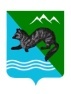 ПОСТАНОВЛЕНИЕАДМИНИСТРАЦИИ  СОБОЛЕВСКОГО   МУНИЦИПАЛЬНОГО  РАЙОНА КАМЧАТСКОГО  КРАЯ28 сентября 2020		    с. Соболево                                    №220О внесении изменений в муниципальную программу  «Развитие культуры в Соболевском муниципальном районе Камчатского», утвержденную постановлением администрации Соболевского муниципального района  14.10.2013 №321 «Об утверждении муниципальной программы  «Развитие культуры в Соболевском муниципальном районе Камчатского» В целях уточнения сроков реализации, объемов финансирования муниципальной программы Соболевского муниципального района «Развитие культуры в Соболевском муниципальном районе Камчатского края», утвержденной постановлением администрации Соболевского муниципального района от 14.10.2013 № 321АДМИНИСТРАЦИЯ ПОСТАНОВЛЯЕТ:1. Внести в муниципальную программу  «Развитие культуры в Соболевском муниципальном районе Камчатского», утвержденную постановлением администрации Соболевского муниципального района               14.10.2013 №321 «Об утверждении муниципальной программы  «Развитие культуры в Соболевском муниципальном районе Камчатского» изменения согласно приложению.3. Управлению делами администрации Соболевского муниципального района направить  настоящее постановление для  опубликования в районной газете «Соболевский вестник» и разместить на официальном сайте Соболевского муниципального района в информационно-телекоммуникационной сети Интернет.3. Настоящее постановление вступает в силу  после  его официального опубликования (обнародования) и  распространяется на правоотношения, возникшие с 01 января 2020 года.Глава Соболевского муниципального района                           В.И. КуркинПриложение к постановлению администрации Соболевского муниципального района от  28.09.2020  №220 О внесении изменений в муниципальную программу Соболевского муниципального района «Развитие культуры в Соболевском муниципальном районе Камчатского края», утвержденную постановлением администрации Соболевского муниципального района от 14.10.2013 № 321                                      (далее - Программа)1. В паспорте Программы разделы «Ответственный исполнитель Программы», «Участники Программы», «Этапы и сроки реализации Программы» и «Объемы бюджетных ассигнований Программы» изложить в новой редакции:2. В паспорте Программы раздел «Этапы и сроки реализации Программы» изложить в новой редакции:3. В паспорте Программы раздел «Объемы бюджетных ассигнований Программы» изложить в новой редакции:6.Ответственный исполнитель ПрограммыАдминистрация Соболевского муниципального района Отдел по социальному развитию, труду и культуре Участники программыАдминистрация Соболевского муниципального районаАдминистрация Крутогоровского сельского поселенияАдминистрация Устьевого сельского поселенияУправление образования молодежной политики администрации Соболевского муниципального районаМКУК «Соболевский районный историко – краеведческий музей»МКУК КДЦ «Родник»МКУК «Соболевская библиотека»Цель Программы:     - создание условий для сохранения и развития культурного потенциала и культурного наследия района;- обеспечение единого культурного пространства для представителей разных социальных групп в целях получения доступа к культурным ценностям;повышение роли культуры в воспитании, просвещении и в обеспечении досуга жителей;Задачи Программы:- достижения более высокого качественного уровня культурного обслуживания жителей населения; Соболевского муниципального района;- сохранение и пополнение библиотечных фондов;- организация досуговой деятельности, поддержка и развитие различных форм творчества населения;- поддержка деятельности творческих коллективов,  поддержка молодых дарований;- расширение объема услуг в сфере культуры и повышения их качества;Целевые показатели(индикаторы)Программы- увеличение количества посещений населением учреждений культуры по отношению к 2019 году;- увеличение количества выставочных проектов;- увеличение числа участников клубных формирований;- соотношение среднемесячной начисленной заработной платы работников муниципальных учреждений культуры и среднемесячной заработной платы в Камчатском крае;- количество учреждений культуры, получивших современное оборудование Ожидаемые результатыреализации Программы- создание условий для доступности  различных категорий граждан Соболевского муниципального района Камчатского края к культурным ценностям и информационным ресурсам;- создание условий для укрепления материально-технической базы учреждений культуры;- создание условий для улучшения качества культурно-досугового обслуживания населения;- активное участие населения в культурной жизни района, повышение интеллектуального и культурного уровня населения; - сокращение негативных (общественно-опасных) явлений таких, как преступность, наркомания, алкоголизм;- создание благоприятных условий для развития одаренных детей и молодежи.Этапы и сроки реализацииПрограммы На постоянной основе 01.01.2014 – 31.12.2023, этапы не выделяютсяОбъемы бюджетных ассигнований ПрограммыОбщий объем финансирования Программы по основным мероприятиям составляет – 243758,7217 тысяч рублей, в том числе:2014 год   -     6591,443 тысяч рублей2015 год   -     5946,340 тысяч рублей2016 год   -     7890,796 тысяч рублей 2017 год   -   10306,843 тысяч рублей2018 год   -     9402,614 тысяч рублей2019 год   -   43014,953 тысяч рублей2020 год   -   51981,236 тысяч рублей2021 год   -   43525,023 тысяч рублей2022 год   -   33130,737 тысяч рублей2023 год   -   31968,737 тысяч рублейПо источникам финансирования Программы денежные средства распределяются следующим образом:Федеральный бюджет – 40,0 тысяч рублей, в том числе по годам:2014 год   -        00,0     тысяч рублей2015 год   -        00,0     тысяч рублей2016 год   -        00,0     тысяч рублей2017 год   -        40,0     тысяч рублей2018 год   -        00,0     тысяч рублей2019 год   -        00,0     тысяч рублей2020 год   -        00,0     тысяч рублей2021 год   -        00,0     тысяч рублей2022 год   -        00,0     тысяч рублей 2023 год   -        00,0     тысяч рублейКраевой  бюджет – 937,629 тысяч рублей, в том числе по годам:2014 год   -        00,0     тысяч рублей2015 год   -        00,0     тысяч рублей2016 год   -        00,0     тысяч рублей2017 год   -  679,606     тысяч рублей2018 год   -    59,334     тысяч рублей2019 год   -   148,000     тысяч рублей2020 год   -     50,689     тысяч рублей2021 год   -       0,000     тысяч рублей2022 год   -       0,000     тысяч рублей2023 год   -        00,0     тысяч рублейРайонный бюджет 242781,0927 тысяч рублей, в том числе по годам:2014 год   - 6591,443     тысяч рублей2015 год   - 5946,340     тысяч рублей2016 год   - 7890,796     тысяч рублей2017 год   - 9587,237     тысяч рублей2018 год   - 9343,280     тысяч рублей2019 год   - 42866,953   тысяч рублей2020 год   - 51930,547   тысяч рублей2021 год   - 43525,023   тысяч рублей2022 год   - 33130,737   тысяч рублей2023 год   - 31968,737   тысяч рублейБюджеты поселений – 00,0 тысяч рублей, в том числе по годам:2014 год   -        00,0     тысяч рублей2015 год   -        00,0     тысяч рублей2016 год   -        00,0     тысяч рублей2017 год   -        00,0     тысяч рублей2018 год   -        00,0     тысяч рублей2019 год   -        00,0     тысяч рублей2020 год   -        00,0     тысяч рублей2021 год   -        00,0     тысяч рублей2022 год   -        00,0     тысяч рублей2023 год   -        00,0     тысяч рублей4. Приложение №2 к Программе изложить в новой редакции: 4. Приложение №2 к Программе изложить в новой редакции: 4. Приложение №2 к Программе изложить в новой редакции: 4. Приложение №2 к Программе изложить в новой редакции: 4. Приложение №2 к Программе изложить в новой редакции: 4. Приложение №2 к Программе изложить в новой редакции: 4. Приложение №2 к Программе изложить в новой редакции: 4. Приложение №2 к Программе изложить в новой редакции: 4. Приложение №2 к Программе изложить в новой редакции: 4. Приложение №2 к Программе изложить в новой редакции: 4. Приложение №2 к Программе изложить в новой редакции: 4. Приложение №2 к Программе изложить в новой редакции: 4. Приложение №2 к Программе изложить в новой редакции: 4. Приложение №2 к Программе изложить в новой редакции: 4. Приложение №2 к Программе изложить в новой редакции: 4. Приложение №2 к Программе изложить в новой редакции: 4. Приложение №2 к Программе изложить в новой редакции: 4. Приложение №2 к Программе изложить в новой редакции: 4. Приложение №2 к Программе изложить в новой редакции: 4. Приложение №2 к Программе изложить в новой редакции: 4. Приложение №2 к Программе изложить в новой редакции: 4. Приложение №2 к Программе изложить в новой редакции: 4. Приложение №2 к Программе изложить в новой редакции: 4. Приложение №2 к Программе изложить в новой редакции: 4. Приложение №2 к Программе изложить в новой редакции: 4. Приложение №2 к Программе изложить в новой редакции:                        Приложение №2           к Программе          Финансовое обеспечение реализации муниципальной программы                       Приложение №2           к Программе          Финансовое обеспечение реализации муниципальной программы                       Приложение №2           к Программе          Финансовое обеспечение реализации муниципальной программы                       Приложение №2           к Программе          Финансовое обеспечение реализации муниципальной программы                       Приложение №2           к Программе          Финансовое обеспечение реализации муниципальной программы                       Приложение №2           к Программе          Финансовое обеспечение реализации муниципальной программы                       Приложение №2           к Программе          Финансовое обеспечение реализации муниципальной программы                       Приложение №2           к Программе          Финансовое обеспечение реализации муниципальной программы                       Приложение №2           к Программе          Финансовое обеспечение реализации муниципальной программы                       Приложение №2           к Программе          Финансовое обеспечение реализации муниципальной программы                       Приложение №2           к Программе          Финансовое обеспечение реализации муниципальной программы                       Приложение №2           к Программе          Финансовое обеспечение реализации муниципальной программы                       Приложение №2           к Программе          Финансовое обеспечение реализации муниципальной программы                       Приложение №2           к Программе          Финансовое обеспечение реализации муниципальной программы                       Приложение №2           к Программе          Финансовое обеспечение реализации муниципальной программы                       Приложение №2           к Программе          Финансовое обеспечение реализации муниципальной программы                       Приложение №2           к Программе          Финансовое обеспечение реализации муниципальной программы                       Приложение №2           к Программе          Финансовое обеспечение реализации муниципальной программы                       Приложение №2           к Программе          Финансовое обеспечение реализации муниципальной программы                       Приложение №2           к Программе          Финансовое обеспечение реализации муниципальной программы                       Приложение №2           к Программе          Финансовое обеспечение реализации муниципальной программы                       Приложение №2           к Программе          Финансовое обеспечение реализации муниципальной программы                       Приложение №2           к Программе          Финансовое обеспечение реализации муниципальной программы                       Приложение №2           к Программе          Финансовое обеспечение реализации муниципальной программы                       Приложение №2           к Программе          Финансовое обеспечение реализации муниципальной программы                       Приложение №2           к Программе          Финансовое обеспечение реализации муниципальной программы                       Приложение №2           к Программе          Финансовое обеспечение реализации муниципальной программы                       Приложение №2           к Программе          Финансовое обеспечение реализации муниципальной программы                       Приложение №2           к Программе          Финансовое обеспечение реализации муниципальной программы                       Приложение №2           к Программе          Финансовое обеспечение реализации муниципальной программытыс. руб.тыс. руб.№ п/п№ п/пНаименование муниципальной программы/подпрограммы/мероприятияНаименование муниципальной программы/подпрограммы/мероприятияНаименование муниципальной программы/подпрограммы/мероприятияНаименование муниципальной программы/подпрограммы/мероприятияНаименование муниципальной программы/подпрограммы/мероприятияКод бюджетной классификации Код бюджетной классификации Код бюджетной классификации Код бюджетной классификации Код бюджетной классификации Объем средств на реализацию программыОбъем средств на реализацию программыОбъем средств на реализацию программыОбъем средств на реализацию программыОбъем средств на реализацию программыОбъем средств на реализацию программыОбъем средств на реализацию программыОбъем средств на реализацию программыОбъем средств на реализацию программыОбъем средств на реализацию программыОбъем средств на реализацию программыОбъем средств на реализацию программыОбъем средств на реализацию программыОбъем средств на реализацию программыОбъем средств на реализацию программыОбъем средств на реализацию программыОбъем средств на реализацию программыОбъем средств на реализацию программыОбъем средств на реализацию программыОбъем средств на реализацию программыОбъем средств на реализацию программыОбъем средств на реализацию программыОбъем средств на реализацию программыОбъем средств на реализацию программыОбъем средств на реализацию программыОбъем средств на реализацию программыОбъем средств на реализацию программыОбъем средств на реализацию программыОбъем средств на реализацию программыОбъем средств на реализацию программыОбъем средств на реализацию программыОбъем средств на реализацию программыОбъем средств на реализацию программы№ п/п№ п/пНаименование муниципальной программы/подпрограммы/мероприятияНаименование муниципальной программы/подпрограммы/мероприятияНаименование муниципальной программы/подпрограммы/мероприятияНаименование муниципальной программы/подпрограммы/мероприятияНаименование муниципальной программы/подпрограммы/мероприятияГРБСГРБСЦСР *ЦСР *ЦСР *ВСЕГОВСЕГОВСЕГО2014201420142014201520152015201620162016201620172017201720182018201820192019201920202020202020202021202120222022202320231122222333445556667777888999910101011111112121213131313141415151616Наименование муниципальной программы  "Развитие культуры в Соболевском муниципальном районе Камчатского края"Наименование муниципальной программы  "Развитие культуры в Соболевском муниципальном районе Камчатского края"Наименование муниципальной программы  "Развитие культуры в Соболевском муниципальном районе Камчатского края"Наименование муниципальной программы  "Развитие культуры в Соболевском муниципальном районе Камчатского края"Наименование муниципальной программы  "Развитие культуры в Соболевском муниципальном районе Камчатского края"Всего, в том числе:Всего, в том числе:Всего, в том числе:243 758,7217243 758,7217243 758,72176 591,4436 591,4436 591,4436 591,4435 946,3405 946,3405 946,3407 890,79607 890,79607 890,79607 890,796010 306,84310 306,84310 306,8439 402,61409 402,61409 402,614043 014,952743 014,952743 014,952751 981,236051 981,236051 981,236051 981,236043 525,02343 525,02333 130,737033 130,737031 968,737031 968,7370Наименование муниципальной программы  "Развитие культуры в Соболевском муниципальном районе Камчатского края"Наименование муниципальной программы  "Развитие культуры в Соболевском муниципальном районе Камчатского края"Наименование муниципальной программы  "Развитие культуры в Соболевском муниципальном районе Камчатского края"Наименование муниципальной программы  "Развитие культуры в Соболевском муниципальном районе Камчатского края"Наименование муниципальной программы  "Развитие культуры в Соболевском муниципальном районе Камчатского края"за счет средств федерального бюджетаза счет средств федерального бюджетаза счет средств федерального бюджета40,000040,000040,00000,00000,00000,00000,00000,00000,00000,00000,00000,00000,00000,000040,000040,000040,00000,00000,00000,00000,00000,00000,00000,00000,00000,00000,00000,00000,00000,00000,00000,00000,0000Наименование муниципальной программы  "Развитие культуры в Соболевском муниципальном районе Камчатского края"Наименование муниципальной программы  "Развитие культуры в Соболевском муниципальном районе Камчатского края"Наименование муниципальной программы  "Развитие культуры в Соболевском муниципальном районе Камчатского края"Наименование муниципальной программы  "Развитие культуры в Соболевском муниципальном районе Камчатского края"Наименование муниципальной программы  "Развитие культуры в Соболевском муниципальном районе Камчатского края"за счет средств краевого бюджетаза счет средств краевого бюджетаза счет средств краевого бюджета937,6290937,6290937,62900,00000,00000,00000,00000,00000,00000,00000,00000,00000,00000,0000679,6060679,6060679,606059,334059,334059,3340148,0000148,0000148,000050,689050,689050,689050,68900,00000,00000,00000,00000,00000,0000Наименование муниципальной программы  "Развитие культуры в Соболевском муниципальном районе Камчатского края"Наименование муниципальной программы  "Развитие культуры в Соболевском муниципальном районе Камчатского края"Наименование муниципальной программы  "Развитие культуры в Соболевском муниципальном районе Камчатского края"Наименование муниципальной программы  "Развитие культуры в Соболевском муниципальном районе Камчатского края"Наименование муниципальной программы  "Развитие культуры в Соболевском муниципальном районе Камчатского края"за счет средств районного бюджетаза счет средств районного бюджетаза счет средств районного бюджета242 781,0927242 781,0927242 781,09276 591,44306 591,44306 591,44306 591,44305 946,34005 946,34005 946,34007 890,79607 890,79607 890,79607 890,79609 587,23709 587,23709 587,23709 343,28009 343,28009 343,280042 866,952742 866,952742 866,952751 930,547051 930,547051 930,547051 930,547043 525,023043 525,023033 130,737033 130,737031 968,737031 968,7370Наименование муниципальной программы  "Развитие культуры в Соболевском муниципальном районе Камчатского края"Наименование муниципальной программы  "Развитие культуры в Соболевском муниципальном районе Камчатского края"Наименование муниципальной программы  "Развитие культуры в Соболевском муниципальном районе Камчатского края"Наименование муниципальной программы  "Развитие культуры в Соболевском муниципальном районе Камчатского края"Наименование муниципальной программы  "Развитие культуры в Соболевском муниципальном районе Камчатского края"за счет средств поселенийза счет средств поселенийза счет средств поселений0,00000,00000,00000,00000,00000,00000,00000,00000,00000,00000,00000,00000,00000,00000,00000,00000,00000,00000,00000,00000,00000,00000,00000,00000,00000,00000,00000,00000,00000,00000,00000,00000,000011Основное мероприятие "Развитие библиотечного дела"Основное мероприятие "Развитие библиотечного дела"Основное мероприятие "Развитие библиотечного дела"Основное мероприятие "Развитие библиотечного дела"Основное мероприятие "Развитие библиотечного дела"Всего, в том числе:Всего, в том числе:Всего, в том числе:47 240,458047 240,458047 240,45800,00000,00000,00000,0000100,0000100,0000100,0000166,6050166,6050166,6050166,6050150,0000150,0000150,0000120,0000120,0000120,00009 356,63509 356,63509 356,63509 904,96409 904,96409 904,96409 904,96409 418,41809 418,41809 120,41809 120,41808 903,41808 903,418011Основное мероприятие "Развитие библиотечного дела"Основное мероприятие "Развитие библиотечного дела"Основное мероприятие "Развитие библиотечного дела"Основное мероприятие "Развитие библиотечного дела"Основное мероприятие "Развитие библиотечного дела"за счет средств федерального бюджетаза счет средств федерального бюджетаза счет средств федерального бюджета0,00000,00000,00000,00000,00000,00000,00000,00000,00000,00000,00000,00000,00000,00000,00000,00000,00000,00000,00000,00000,00000,00000,00000,00000,00000,00000,00000,00000,00000,00000,00000,00000,000011Основное мероприятие "Развитие библиотечного дела"Основное мероприятие "Развитие библиотечного дела"Основное мероприятие "Развитие библиотечного дела"Основное мероприятие "Развитие библиотечного дела"Основное мероприятие "Развитие библиотечного дела"за счет средств краевого бюджетаза счет средств краевого бюджетаза счет средств краевого бюджета0,00000,00000,00000,00000,00000,00000,00000,00000,00000,00000,00000,00000,00000,00000,00000,00000,00000,00000,00000,00000,00000,00000,00000,00000,00000,00000,00000,00000,00000,00000,00000,00000,000011Основное мероприятие "Развитие библиотечного дела"Основное мероприятие "Развитие библиотечного дела"Основное мероприятие "Развитие библиотечного дела"Основное мероприятие "Развитие библиотечного дела"Основное мероприятие "Развитие библиотечного дела"за счет средств районного бюджетаза счет средств районного бюджетаза счет средств районного бюджета47 240,458047 240,458047 240,45800,00000,00000,00000,0000100,0000100,0000100,0000166,6050166,6050166,6050166,6050150,0000150,0000150,0000120,0000120,0000120,00009 356,63509 356,63509 356,63509 904,96409 904,96409 904,96409 904,96409 418,41809 418,41809 120,41809 120,41808 903,41808 903,418011Основное мероприятие "Развитие библиотечного дела"Основное мероприятие "Развитие библиотечного дела"Основное мероприятие "Развитие библиотечного дела"Основное мероприятие "Развитие библиотечного дела"Основное мероприятие "Развитие библиотечного дела"9039031 390,00001 390,00001 390,00000,00000,00000,00000,00000,00000,00000,00000,00000,00000,00000,0000150,0000150,0000150,0000120,0000120,0000120,0000300,0000300,0000300,0000390,0000390,0000390,0000390,0000280,0000280,0000150,0000150,00000,00000,000011Основное мероприятие "Развитие библиотечного дела"Основное мероприятие "Развитие библиотечного дела"Основное мероприятие "Развитие библиотечного дела"Основное мероприятие "Развитие библиотечного дела"Основное мероприятие "Развитие библиотечного дела"за счет средств поселенийза счет средств поселенийза счет средств поселений0,00000,00000,00000,00000,00000,00000,00000,00000,00000,00000,00000,00000,00000,00000,00000,00000,00000,00000,00000,00000,00000,00000,00000,00000,00000,00000,00000,00000,00000,00000,00000,00000,00001.11.1Оснащение библиотек современным оборудованием и мебельюОснащение библиотек современным оборудованием и мебельюОснащение библиотек современным оборудованием и мебельюОснащение библиотек современным оборудованием и мебельюОснащение библиотек современным оборудованием и мебельюВсего, в том числе:Всего, в том числе:Всего, в том числе:1 506,00001 506,00001 506,00000,00000,00000,00000,00000,00000,00000,00000,00000,00000,00000,0000110,0000110,0000110,000080,000080,000080,0000280,0000280,0000280,0000170,0000170,0000170,0000170,0000443,0000443,0000170,0000170,0000253,0000253,00001.11.1Оснащение библиотек современным оборудованием и мебельюОснащение библиотек современным оборудованием и мебельюОснащение библиотек современным оборудованием и мебельюОснащение библиотек современным оборудованием и мебельюОснащение библиотек современным оборудованием и мебельюза счет средств федерального бюджетаза счет средств федерального бюджетаза счет средств федерального бюджета0,00000,00000,00000,00000,00000,00000,00000,00000,00000,00000,00000,00000,00000,00000,00000,00000,00000,00000,00000,00000,00000,00000,00000,00000,00000,00000,00000,00000,00000,00000,00000,00000,00001.11.1Оснащение библиотек современным оборудованием и мебельюОснащение библиотек современным оборудованием и мебельюОснащение библиотек современным оборудованием и мебельюОснащение библиотек современным оборудованием и мебельюОснащение библиотек современным оборудованием и мебельюза счет средств краевого бюджетаза счет средств краевого бюджетаза счет средств краевого бюджета0,00000,00000,00000,00000,00000,00000,00000,00000,00000,00000,00000,00000,00000,00000,00000,00000,00000,00000,00000,00000,00000,00000,00000,00000,00000,00000,00000,00000,00000,00000,00000,00000,00001.11.1Оснащение библиотек современным оборудованием и мебельюОснащение библиотек современным оборудованием и мебельюОснащение библиотек современным оборудованием и мебельюОснащение библиотек современным оборудованием и мебельюОснащение библиотек современным оборудованием и мебельюза счет средств районного бюджетаза счет средств районного бюджетаза счет средств районного бюджета1 506,00001 506,00001 506,00000,00000,00000,00000,00000,00000,00000,00000,00000,00000,00000,0000110,0000110,0000110,000080,000080,000080,0000280,0000280,0000280,0000170,0000170,0000170,0000170,0000443,0000443,0000170,0000170,0000253,0000253,00001.11.1Оснащение библиотек современным оборудованием и мебельюОснащение библиотек современным оборудованием и мебельюОснащение библиотек современным оборудованием и мебельюОснащение библиотек современным оборудованием и мебельюОснащение библиотек современным оборудованием и мебелью902902060060060836,0000836,0000836,00000,00000,00000,00000,00000,00000,00000,00000,00000,00000,00000,00000,00000,00000,00000,00000,00000,00000,00000,00000,000070,000070,000070,000070,0000343,0000343,0000170,0000170,0000253,0000253,00001.11.1Оснащение библиотек современным оборудованием и мебельюОснащение библиотек современным оборудованием и мебельюОснащение библиотек современным оборудованием и мебельюОснащение библиотек современным оборудованием и мебельюОснащение библиотек современным оборудованием и мебельюв т.ч:в т.ч:в т.ч:903903060060060670,0000670,0000670,00000,00000,00000,00000,00000,00000,00000,00000,00000,00000,00000,0000110,0000110,0000110,000080,000080,000080,0000280,0000280,0000280,0000100,0000100,0000100,0000100,0000100,0000100,00000,00000,00000,00000,00001.11.1Оснащение библиотек современным оборудованием и мебельюОснащение библиотек современным оборудованием и мебельюОснащение библиотек современным оборудованием и мебельюОснащение библиотек современным оборудованием и мебельюОснащение библиотек современным оборудованием и мебельюв т.ч:в т.ч:в т.ч:91291206006006050,000050,000050,00000,00000,00000,00000,00000,00000,00000,00000,00000,00000,00000,000050,000050,000050,00000,00000,00000,00000,00000,00000,00000,00000,00000,00000,00000,00000,00000,00000,00000,00000,00001.11.1Оснащение библиотек современным оборудованием и мебельюОснащение библиотек современным оборудованием и мебельюОснащение библиотек современным оборудованием и мебельюОснащение библиотек современным оборудованием и мебельюОснащение библиотек современным оборудованием и мебельюв т.ч:в т.ч:в т.ч:922922060060060590,0000590,0000590,00000,00000,00000,00000,00000,00000,00000,00000,00000,00000,00000,000030,000030,000030,000080,000080,000080,0000280,0000280,0000280,0000100,0000100,0000100,0000100,0000100,0000100,00000,00000,00000,00000,00001.11.1Оснащение библиотек современным оборудованием и мебельюОснащение библиотек современным оборудованием и мебельюОснащение библиотек современным оборудованием и мебельюОснащение библиотек современным оборудованием и мебельюОснащение библиотек современным оборудованием и мебельюв т.ч:в т.ч:в т.ч:93293206006006030,000030,000030,00000,00000,00000,00000,00000,00000,00000,00000,00000,00000,00000,000030,000030,000030,00000,00000,00000,00000,00000,00000,00000,00000,00000,00000,00000,00000,00000,00000,00000,00000,00001.11.1Оснащение библиотек современным оборудованием и мебельюОснащение библиотек современным оборудованием и мебельюОснащение библиотек современным оборудованием и мебельюОснащение библиотек современным оборудованием и мебельюОснащение библиотек современным оборудованием и мебельюза счет средств поселенийза счет средств поселенийза счет средств поселений0,00000,00000,00000,00000,00000,00000,00000,00000,00000,00000,00000,00000,00000,00000,00000,00000,00000,00000,00000,00000,00000,00000,00000,00000,00000,00000,00000,00000,00000,00000,00000,00000,00001.21.2Формирование и обеспечение сохранности фондов библиотек как в печатном, так и электронном видеФормирование и обеспечение сохранности фондов библиотек как в печатном, так и электронном видеФормирование и обеспечение сохранности фондов библиотек как в печатном, так и электронном видеФормирование и обеспечение сохранности фондов библиотек как в печатном, так и электронном видеФормирование и обеспечение сохранности фондов библиотек как в печатном, так и электронном видеВсего, в том числе:Всего, в том числе:Всего, в том числе:1 090,00001 090,00001 090,00000,00000,00000,00000,00000,00000,00000,00000,00000,00000,00000,000040,000040,000040,000040,000040,000040,000020,000020,000020,0000435,0000435,0000435,0000435,0000255,0000255,0000300,0000300,00000,00000,00001.21.2Формирование и обеспечение сохранности фондов библиотек как в печатном, так и электронном видеФормирование и обеспечение сохранности фондов библиотек как в печатном, так и электронном видеФормирование и обеспечение сохранности фондов библиотек как в печатном, так и электронном видеФормирование и обеспечение сохранности фондов библиотек как в печатном, так и электронном видеФормирование и обеспечение сохранности фондов библиотек как в печатном, так и электронном видеза счет средств федерального бюджетаза счет средств федерального бюджетаза счет средств федерального бюджета0,00000,00000,00000,00000,00000,00000,00000,00000,00000,00000,00000,00000,00000,00000,00000,00000,00000,00000,00000,00000,00000,00000,00000,00000,00000,00000,00000,00000,00000,00000,00000,00000,00001.21.2Формирование и обеспечение сохранности фондов библиотек как в печатном, так и электронном видеФормирование и обеспечение сохранности фондов библиотек как в печатном, так и электронном видеФормирование и обеспечение сохранности фондов библиотек как в печатном, так и электронном видеФормирование и обеспечение сохранности фондов библиотек как в печатном, так и электронном видеФормирование и обеспечение сохранности фондов библиотек как в печатном, так и электронном видеза счет средств краевого бюджетаза счет средств краевого бюджетаза счет средств краевого бюджета0,00000,00000,00000,00000,00000,00000,00000,00000,00000,00000,00000,00000,00000,00000,00000,00000,00000,00000,00000,00000,00000,00000,00000,00000,00000,00000,00000,00000,00000,00000,00000,00000,00001.21.2Формирование и обеспечение сохранности фондов библиотек как в печатном, так и электронном видеФормирование и обеспечение сохранности фондов библиотек как в печатном, так и электронном видеФормирование и обеспечение сохранности фондов библиотек как в печатном, так и электронном видеФормирование и обеспечение сохранности фондов библиотек как в печатном, так и электронном видеФормирование и обеспечение сохранности фондов библиотек как в печатном, так и электронном видеза счет средств районного бюджетаза счет средств районного бюджетаза счет средств районного бюджета1 090,00001 090,00001 090,00000,00000,00000,00000,00000,00000,00000,00000,00000,00000,00000,000040,000040,000040,000040,000040,000040,000020,000020,000020,0000435,0000435,0000435,0000435,0000255,0000255,0000300,0000300,00000,00000,00001.21.2Формирование и обеспечение сохранности фондов библиотек как в печатном, так и электронном видеФормирование и обеспечение сохранности фондов библиотек как в печатном, так и электронном видеФормирование и обеспечение сохранности фондов библиотек как в печатном, так и электронном видеФормирование и обеспечение сохранности фондов библиотек как в печатном, так и электронном видеФормирование и обеспечение сохранности фондов библиотек как в печатном, так и электронном видев т.ч:в т.ч:в т.ч:902902060060060370,0000370,0000370,00000,00000,00000,00000,00000,00000,00000,00000,00000,00000,00000,00000,00000,00000,00000,00000,00000,00000,00000,00000,0000145,0000145,0000145,0000145,000075,000075,0000150,0000150,00000,00000,00001.21.2Формирование и обеспечение сохранности фондов библиотек как в печатном, так и электронном видеФормирование и обеспечение сохранности фондов библиотек как в печатном, так и электронном видеФормирование и обеспечение сохранности фондов библиотек как в печатном, так и электронном видеФормирование и обеспечение сохранности фондов библиотек как в печатном, так и электронном видеФормирование и обеспечение сохранности фондов библиотек как в печатном, так и электронном видев т.ч:в т.ч:в т.ч:903903060060060720,0000720,0000720,00000,00000,00000,00000,00000,00000,00000,00000,00000,00000,00000,000040,000040,000040,000040,000040,000040,000020,000020,000020,0000290,0000290,0000290,0000290,0000180,0000180,0000150,0000150,00000,00000,00001.21.2Формирование и обеспечение сохранности фондов библиотек как в печатном, так и электронном видеФормирование и обеспечение сохранности фондов библиотек как в печатном, так и электронном видеФормирование и обеспечение сохранности фондов библиотек как в печатном, так и электронном видеФормирование и обеспечение сохранности фондов библиотек как в печатном, так и электронном видеФормирование и обеспечение сохранности фондов библиотек как в печатном, так и электронном видев т.ч:в т.ч:в т.ч:91291206006006040,000040,000040,00000,00000,00000,00000,00000,00000,00000,00000,00000,00000,00000,000020,000020,000020,000020,000020,000020,00000,00000,00000,00000,00000,00000,00000,00000,00000,00000,00000,00000,00000,00001.21.2Формирование и обеспечение сохранности фондов библиотек как в печатном, так и электронном видеФормирование и обеспечение сохранности фондов библиотек как в печатном, так и электронном видеФормирование и обеспечение сохранности фондов библиотек как в печатном, так и электронном видеФормирование и обеспечение сохранности фондов библиотек как в печатном, так и электронном видеФормирование и обеспечение сохранности фондов библиотек как в печатном, так и электронном видев т.ч:в т.ч:в т.ч:922922060060060680,0000680,0000680,00000,00000,00000,00000,00000,00000,00000,00000,00000,00000,00000,000020,000020,000020,000020,000020,000020,000020,000020,000020,0000290,0000290,0000290,0000290,0000180,0000180,0000150,0000150,00000,00000,00001.21.2Формирование и обеспечение сохранности фондов библиотек как в печатном, так и электронном видеФормирование и обеспечение сохранности фондов библиотек как в печатном, так и электронном видеФормирование и обеспечение сохранности фондов библиотек как в печатном, так и электронном видеФормирование и обеспечение сохранности фондов библиотек как в печатном, так и электронном видеФормирование и обеспечение сохранности фондов библиотек как в печатном, так и электронном видев т.ч:в т.ч:в т.ч:9329320600600600,00000,00000,00000,00000,00000,00000,00000,00000,00000,00000,00000,00000,00000,00000,00000,00000,00000,00000,00000,00000,00000,00000,00000,00000,00000,00000,00000,00000,00000,00000,00000,00000,00001.21.2Формирование и обеспечение сохранности фондов библиотек как в печатном, так и электронном видеФормирование и обеспечение сохранности фондов библиотек как в печатном, так и электронном видеФормирование и обеспечение сохранности фондов библиотек как в печатном, так и электронном видеФормирование и обеспечение сохранности фондов библиотек как в печатном, так и электронном видеФормирование и обеспечение сохранности фондов библиотек как в печатном, так и электронном видеза счет средств поселенийза счет средств поселенийза счет средств поселений0,00000,00000,00000,00000,00000,00000,00000,00000,00000,00000,00000,00000,00000,00000,00000,00000,00000,00000,00000,00000,00000,00000,00000,00000,00000,00000,00000,00000,00000,00000,00000,00000,00001.31.3Издание книги стихов Р.В. Магулы – Соболевского самодеятельного поэта к 70-летию Соболевского муниципального района Камчатского краяИздание книги стихов Р.В. Магулы – Соболевского самодеятельного поэта к 70-летию Соболевского муниципального района Камчатского краяИздание книги стихов Р.В. Магулы – Соболевского самодеятельного поэта к 70-летию Соболевского муниципального района Камчатского краяИздание книги стихов Р.В. Магулы – Соболевского самодеятельного поэта к 70-летию Соболевского муниципального района Камчатского краяИздание книги стихов Р.В. Магулы – Соболевского самодеятельного поэта к 70-летию Соболевского муниципального района Камчатского краяВсего, в том числе:Всего, в том числе:Всего, в том числе:266,6050266,6050266,60500,00000,00000,00000,0000100,0000100,0000100,0000166,6050166,6050166,6050166,60500,00000,00000,00000,00000,00000,00000,00000,00000,00000,00000,00000,00000,00000,00000,00000,00000,00000,00000,00001.31.3Издание книги стихов Р.В. Магулы – Соболевского самодеятельного поэта к 70-летию Соболевского муниципального района Камчатского краяИздание книги стихов Р.В. Магулы – Соболевского самодеятельного поэта к 70-летию Соболевского муниципального района Камчатского краяИздание книги стихов Р.В. Магулы – Соболевского самодеятельного поэта к 70-летию Соболевского муниципального района Камчатского краяИздание книги стихов Р.В. Магулы – Соболевского самодеятельного поэта к 70-летию Соболевского муниципального района Камчатского краяИздание книги стихов Р.В. Магулы – Соболевского самодеятельного поэта к 70-летию Соболевского муниципального района Камчатского краяза счет средств федерального бюджетаза счет средств федерального бюджетаза счет средств федерального бюджета0,00000,00000,00000,00000,00000,00000,00000,00000,00000,00000,00000,00000,00000,00000,00000,00000,00000,00000,00000,00000,00000,00000,00000,00000,00000,00000,00000,00000,00000,00000,00000,00000,00001.31.3Издание книги стихов Р.В. Магулы – Соболевского самодеятельного поэта к 70-летию Соболевского муниципального района Камчатского краяИздание книги стихов Р.В. Магулы – Соболевского самодеятельного поэта к 70-летию Соболевского муниципального района Камчатского краяИздание книги стихов Р.В. Магулы – Соболевского самодеятельного поэта к 70-летию Соболевского муниципального района Камчатского краяИздание книги стихов Р.В. Магулы – Соболевского самодеятельного поэта к 70-летию Соболевского муниципального района Камчатского краяИздание книги стихов Р.В. Магулы – Соболевского самодеятельного поэта к 70-летию Соболевского муниципального района Камчатского краяза счет средств краевого бюджетаза счет средств краевого бюджетаза счет средств краевого бюджета0,00000,00000,00000,00000,00000,00000,00000,00000,00000,00000,00000,00000,00000,00000,00000,00000,00000,00000,00000,00000,00000,00000,00000,00000,00000,00000,00000,00000,00000,00000,00000,00000,00001.31.3Издание книги стихов Р.В. Магулы – Соболевского самодеятельного поэта к 70-летию Соболевского муниципального района Камчатского краяИздание книги стихов Р.В. Магулы – Соболевского самодеятельного поэта к 70-летию Соболевского муниципального района Камчатского краяИздание книги стихов Р.В. Магулы – Соболевского самодеятельного поэта к 70-летию Соболевского муниципального района Камчатского краяИздание книги стихов Р.В. Магулы – Соболевского самодеятельного поэта к 70-летию Соболевского муниципального района Камчатского краяИздание книги стихов Р.В. Магулы – Соболевского самодеятельного поэта к 70-летию Соболевского муниципального района Камчатского краяза счет средств районного бюджетаза счет средств районного бюджетаза счет средств районного бюджета902902060060060266,6050266,6050266,60500,00000,00000,00000,0000100,0000100,0000100,0000166,6050166,6050166,6050166,60500,00000,00000,00000,00000,00000,00000,00000,00000,00000,00000,00000,00000,00000,00000,00000,00000,00000,00000,00001.31.3Издание книги стихов Р.В. Магулы – Соболевского самодеятельного поэта к 70-летию Соболевского муниципального района Камчатского краяИздание книги стихов Р.В. Магулы – Соболевского самодеятельного поэта к 70-летию Соболевского муниципального района Камчатского краяИздание книги стихов Р.В. Магулы – Соболевского самодеятельного поэта к 70-летию Соболевского муниципального района Камчатского краяИздание книги стихов Р.В. Магулы – Соболевского самодеятельного поэта к 70-летию Соболевского муниципального района Камчатского краяИздание книги стихов Р.В. Магулы – Соболевского самодеятельного поэта к 70-летию Соболевского муниципального района Камчатского краяза счет средств поселенийза счет средств поселенийза счет средств поселений0,00000,00000,00000,00000,00000,00000,00000,00000,00000,00000,00000,00000,00000,00000,00000,00000,00000,00000,00000,00000,00000,00000,00000,00000,00000,00000,00000,00000,00000,00000,00000,00000,00001.41.4Обеспечение деятельности   муниципального казённого               учреждения культуры «Соболевская библиотека"Обеспечение деятельности   муниципального казённого               учреждения культуры «Соболевская библиотека"Обеспечение деятельности   муниципального казённого               учреждения культуры «Соболевская библиотека"Обеспечение деятельности   муниципального казённого               учреждения культуры «Соболевская библиотека"Обеспечение деятельности   муниципального казённого               учреждения культуры «Соболевская библиотека"Всего, в том числе:Всего, в том числе:Всего, в том числе:44 377,853044 377,853044 377,85300,00000,00000,00000,00000,00000,00000,00000,00000,00000,00000,00000,00000,00000,00000,00000,00000,00009 056,63509 056,63509 056,63509 299,96409 299,96409 299,96409 299,96408 720,41808 720,41808 650,41808 650,41808 650,41808 650,41801.41.4Обеспечение деятельности   муниципального казённого               учреждения культуры «Соболевская библиотека"Обеспечение деятельности   муниципального казённого               учреждения культуры «Соболевская библиотека"Обеспечение деятельности   муниципального казённого               учреждения культуры «Соболевская библиотека"Обеспечение деятельности   муниципального казённого               учреждения культуры «Соболевская библиотека"Обеспечение деятельности   муниципального казённого               учреждения культуры «Соболевская библиотека"за счет средств федерального бюджетаза счет средств федерального бюджетаза счет средств федерального бюджета0,00000,00000,00000,00000,00000,00000,00000,00000,00000,00000,00000,00000,00000,00000,00000,00000,00000,00000,00000,00000,00000,00000,00000,00000,00000,00000,00000,00000,00000,00000,00000,00000,00001.41.4Обеспечение деятельности   муниципального казённого               учреждения культуры «Соболевская библиотека"Обеспечение деятельности   муниципального казённого               учреждения культуры «Соболевская библиотека"Обеспечение деятельности   муниципального казённого               учреждения культуры «Соболевская библиотека"Обеспечение деятельности   муниципального казённого               учреждения культуры «Соболевская библиотека"Обеспечение деятельности   муниципального казённого               учреждения культуры «Соболевская библиотека"за счет средств краевого бюджетаза счет средств краевого бюджетаза счет средств краевого бюджета0,00000,00000,00000,00000,00000,00000,00000,00000,00000,00000,00000,00000,00000,00000,00000,00000,00000,00000,00000,00000,00000,00000,00000,00000,00000,00000,00000,00000,00000,00000,00000,00000,00001.41.4Обеспечение деятельности   муниципального казённого               учреждения культуры «Соболевская библиотека"Обеспечение деятельности   муниципального казённого               учреждения культуры «Соболевская библиотека"Обеспечение деятельности   муниципального казённого               учреждения культуры «Соболевская библиотека"Обеспечение деятельности   муниципального казённого               учреждения культуры «Соболевская библиотека"Обеспечение деятельности   муниципального казённого               учреждения культуры «Соболевская библиотека"за счет средств районного бюджетаза счет средств районного бюджетаза счет средств районного бюджета90290206006006044 377,853044 377,853044 377,85300,00000,00000,00000,00000,00000,00000,00000,00000,00000,00000,00000,00000,00000,00000,00000,00000,00009 056,63509 056,63509 056,63509 299,96409 299,96409 299,96409 299,96408 720,41808 720,41808 650,41808 650,41808 650,41808 650,41801.41.4Обеспечение деятельности   муниципального казённого               учреждения культуры «Соболевская библиотека"Обеспечение деятельности   муниципального казённого               учреждения культуры «Соболевская библиотека"Обеспечение деятельности   муниципального казённого               учреждения культуры «Соболевская библиотека"Обеспечение деятельности   муниципального казённого               учреждения культуры «Соболевская библиотека"Обеспечение деятельности   муниципального казённого               учреждения культуры «Соболевская библиотека"за счет средств поселенийза счет средств поселенийза счет средств поселений0,00000,00000,00000,00000,00000,00000,00000,00000,00000,00000,00000,00000,00000,00000,00000,00000,00000,00000,00000,00000,00000,00000,00000,00000,00000,00000,00000,00000,00000,00000,00000,00000,000022Основное мероприятие "Развитие музейного дела"Основное мероприятие "Развитие музейного дела"Основное мероприятие "Развитие музейного дела"Основное мероприятие "Развитие музейного дела"Основное мероприятие "Развитие музейного дела"Всего, в том числе:Всего, в том числе:Всего, в том числе:64 104,404064 104,404064 104,40406 546,34306 546,34306 546,34306 546,34305 505,64005 505,64005 505,64005 556,01905 556,01905 556,01905 556,01908 345,54408 345,54408 345,54407 516,47107 516,47107 516,47106 149,89006 149,89006 149,89005 640,29305 640,29305 640,29305 640,29307 223,70807 223,70805 910,24805 910,24805 710,24805 710,248022Основное мероприятие "Развитие музейного дела"Основное мероприятие "Развитие музейного дела"Основное мероприятие "Развитие музейного дела"Основное мероприятие "Развитие музейного дела"Основное мероприятие "Развитие музейного дела"за счет средств федерального бюджетаза счет средств федерального бюджетаза счет средств федерального бюджета0,00000,00000,00000,00000,00000,00000,00000,00000,00000,00000,00000,00000,00000,00000,00000,00000,00000,00000,00000,00000,00000,00000,00000,00000,00000,00000,00000,00000,00000,00000,00000,00000,000022Основное мероприятие "Развитие музейного дела"Основное мероприятие "Развитие музейного дела"Основное мероприятие "Развитие музейного дела"Основное мероприятие "Развитие музейного дела"Основное мероприятие "Развитие музейного дела"за счет средств краевого бюджетаза счет средств краевого бюджетаза счет средств краевого бюджета609,6060609,6060609,60600,00000,00000,00000,00000,00000,00000,00000,00000,00000,00000,0000609,6060609,6060609,60600,00000,00000,00000,00000,00000,00000,00000,00000,00000,00000,00000,00000,00000,00000,00000,000022Основное мероприятие "Развитие музейного дела"Основное мероприятие "Развитие музейного дела"Основное мероприятие "Развитие музейного дела"Основное мероприятие "Развитие музейного дела"Основное мероприятие "Развитие музейного дела"за счет средств районного бюджетаза счет средств районного бюджетаза счет средств районного бюджета63 494,798063 494,798063 494,79806 546,34306 546,34306 546,34306 546,34305 505,64005 505,64005 505,64005 556,01905 556,01905 556,01905 556,01907 735,93807 735,93807 735,93807 516,47107 516,47107 516,47106 149,89006 149,89006 149,89005 640,29305 640,29305 640,29305 640,29307 223,70807 223,70805 910,24805 910,24805 710,24805 710,248022Основное мероприятие "Развитие музейного дела"Основное мероприятие "Развитие музейного дела"Основное мероприятие "Развитие музейного дела"Основное мероприятие "Развитие музейного дела"Основное мероприятие "Развитие музейного дела"за счет средств поселенийза счет средств поселенийза счет средств поселений0,00000,00000,00000,00000,00000,00000,00000,00000,00000,00000,00000,00000,00000,00000,00000,00000,00000,00000,00000,00000,00000,00000,00000,00000,00000,00000,00000,00000,00000,00000,00000,00000,00002.12.1Пополнение музейных фондовПополнение музейных фондовПополнение музейных фондовПополнение музейных фондовПополнение музейных фондовВсего, в том числе:Всего, в том числе:Всего, в том числе:1 740,00001 740,00001 740,000060,000060,000060,000060,000030,000030,000030,00000,00000,00000,00000,0000150,0000150,0000150,0000200,0000200,0000200,00000,00000,00000,00000,00000,00000,00000,0000800,0000800,0000250,0000250,0000250,0000250,00002.12.1Пополнение музейных фондовПополнение музейных фондовПополнение музейных фондовПополнение музейных фондовПополнение музейных фондовза счет средств федерального бюджетаза счет средств федерального бюджетаза счет средств федерального бюджета0,00000,00000,00000,00000,00000,00000,00000,00000,00000,00000,00000,00000,00000,00000,00000,00000,00000,00000,00000,00000,00000,00000,00000,00000,00000,00000,00000,00000,00000,00000,00000,00000,00002.12.1Пополнение музейных фондовПополнение музейных фондовПополнение музейных фондовПополнение музейных фондовПополнение музейных фондовза счет средств краевого бюджетаза счет средств краевого бюджетаза счет средств краевого бюджета0,00000,00000,00000,00000,00000,00000,00000,00000,00000,00000,00000,00000,00000,00000,00000,00000,00000,00000,00000,00000,00000,00000,00000,00000,00000,00000,00000,00000,00000,00000,00000,00000,00002.12.1Пополнение музейных фондовПополнение музейных фондовПополнение музейных фондовПополнение музейных фондовПополнение музейных фондовза счет средств районного бюджетаза счет средств районного бюджетаза счет средств районного бюджета9029020600600601 740,00001 740,00001 740,000060,000060,000060,000060,000030,000030,000030,00000,00000,00000,00000,0000150,0000150,0000150,0000200,0000200,0000200,00000,00000,00000,00000,00000,00000,00000,0000800,0000800,0000250,0000250,0000250,0000250,00002.12.1Пополнение музейных фондовПополнение музейных фондовПополнение музейных фондовПополнение музейных фондовПополнение музейных фондов905905060060060440,0000440,0000440,000060,000060,000060,000060,000030,000030,000030,00000,00000,00000,00000,0000150,0000150,0000150,0000200,0000200,0000200,00000,00000,00000,00000,00000,00000,00000,00000,00000,00000,00000,00000,00000,00002.12.1Пополнение музейных фондовПополнение музейных фондовПополнение музейных фондовПополнение музейных фондовПополнение музейных фондов9029020600600601 300,00001 300,00001 300,00000,00000,00000,00000,00000,00000,00000,00000,00000,00000,00000,00000,00000,00000,00000,00000,00000,00000,00000,00000,00000,00000,00000,00000,0000800,0000800,0000250,0000250,0000250,0000250,00002.12.1Пополнение музейных фондовПополнение музейных фондовПополнение музейных фондовПополнение музейных фондовПополнение музейных фондовза счет средств поселенийза счет средств поселенийза счет средств поселений0,00000,00000,00000,00000,00000,00000,00000,00000,00000,00000,00000,00000,00000,00000,00000,00000,00000,00000,00000,00000,00000,00000,00000,00000,00000,00000,00000,00000,00000,00000,00000,00000,00002.22.2Модернизация материально-технической базы  музеяМодернизация материально-технической базы  музеяМодернизация материально-технической базы  музеяМодернизация материально-технической базы  музеяМодернизация материально-технической базы  музеяВсего, в том числе:Всего, в том числе:Всего, в том числе:3 224,90003 224,90003 224,900029,900029,900029,900029,90000,00000,00000,00000,00000,00000,00000,0000165,0000165,0000165,00001 900,00001 900,00001 900,0000610,0000610,0000610,00000,00000,00000,00000,0000320,0000320,0000200,0000200,00000,00000,00002.22.2Модернизация материально-технической базы  музеяМодернизация материально-технической базы  музеяМодернизация материально-технической базы  музеяМодернизация материально-технической базы  музеяМодернизация материально-технической базы  музеяза счет средств федерального бюджетаза счет средств федерального бюджетаза счет средств федерального бюджета0,00000,00000,00000,00000,00000,00000,00000,00000,00000,00000,00000,00000,00000,00000,00000,00000,00000,00000,00000,00000,00000,00000,00000,00000,00000,00000,00000,00000,00000,00000,00000,00000,00002.22.2Модернизация материально-технической базы  музеяМодернизация материально-технической базы  музеяМодернизация материально-технической базы  музеяМодернизация материально-технической базы  музеяМодернизация материально-технической базы  музеяза счет средств краевого бюджетаза счет средств краевого бюджетаза счет средств краевого бюджета0,00000,00000,00000,00000,00000,00000,00000,00000,00000,00000,00000,00000,00000,00000,00000,00000,00000,00000,00000,00000,00000,00000,00000,00000,00000,00000,00000,00000,00000,00000,00000,00000,00002.22.2Модернизация материально-технической базы  музеяМодернизация материально-технической базы  музеяМодернизация материально-технической базы  музеяМодернизация материально-технической базы  музеяМодернизация материально-технической базы  музеяза счет средств районного бюджетаза счет средств районного бюджетаза счет средств районного бюджета9029020600600603 224,90003 224,90003 224,900029,900029,900029,900029,90000,00000,00000,00000,00000,00000,00000,0000165,0000165,0000165,00001 900,00001 900,00001 900,0000610,0000610,0000610,00000,00000,00000,00000,0000320,0000320,0000200,0000200,00000,00000,00002.22.2Модернизация материально-технической базы  музеяМодернизация материально-технической базы  музеяМодернизация материально-технической базы  музеяМодернизация материально-технической базы  музеяМодернизация материально-технической базы  музеяза счет средств поселенийза счет средств поселенийза счет средств поселений0,00000,00000,00000,00000,00000,00000,00000,00000,00000,00000,00000,00000,00000,00000,00000,00000,00000,00000,00000,00000,00000,00000,00000,00000,00000,00000,00000,00000,00000,00000,00000,00000,00002.32.3Издание историко-архивного сборника «Летопись времён» и видеофильма к  70- летию Соболевского районаИздание историко-архивного сборника «Летопись времён» и видеофильма к  70- летию Соболевского районаИздание историко-архивного сборника «Летопись времён» и видеофильма к  70- летию Соболевского районаИздание историко-архивного сборника «Летопись времён» и видеофильма к  70- летию Соболевского районаИздание историко-архивного сборника «Летопись времён» и видеофильма к  70- летию Соболевского районаВсего, в том числе:Всего, в том числе:Всего, в том числе:350,0000350,0000350,00000,00000,00000,00000,00000,00000,00000,0000350,0000350,0000350,0000350,00000,00000,00000,00000,00000,00000,00000,00000,00000,00000,00000,00000,00000,00000,00000,00000,00000,00000,00000,00002.32.3Издание историко-архивного сборника «Летопись времён» и видеофильма к  70- летию Соболевского районаИздание историко-архивного сборника «Летопись времён» и видеофильма к  70- летию Соболевского районаИздание историко-архивного сборника «Летопись времён» и видеофильма к  70- летию Соболевского районаИздание историко-архивного сборника «Летопись времён» и видеофильма к  70- летию Соболевского районаИздание историко-архивного сборника «Летопись времён» и видеофильма к  70- летию Соболевского районаза счет средств федерального бюджетаза счет средств федерального бюджетаза счет средств федерального бюджета0,00000,00000,00000,00000,00000,00000,00000,00000,00000,00000,00000,00000,00000,00000,00000,00000,00000,00000,00000,00000,00000,00000,00000,00000,00000,00000,00000,00000,00000,00000,00000,00000,00002.32.3Издание историко-архивного сборника «Летопись времён» и видеофильма к  70- летию Соболевского районаИздание историко-архивного сборника «Летопись времён» и видеофильма к  70- летию Соболевского районаИздание историко-архивного сборника «Летопись времён» и видеофильма к  70- летию Соболевского районаИздание историко-архивного сборника «Летопись времён» и видеофильма к  70- летию Соболевского районаИздание историко-архивного сборника «Летопись времён» и видеофильма к  70- летию Соболевского районаза счет средств краевого бюджетаза счет средств краевого бюджетаза счет средств краевого бюджета0,00000,00000,00000,00000,00000,00000,00000,00000,00000,00000,00000,00000,00000,00000,00000,00000,00000,00000,00000,00000,00000,00000,00000,00000,00000,00000,00000,00000,00000,00000,00000,00000,00002.32.3Издание историко-архивного сборника «Летопись времён» и видеофильма к  70- летию Соболевского районаИздание историко-архивного сборника «Летопись времён» и видеофильма к  70- летию Соболевского районаИздание историко-архивного сборника «Летопись времён» и видеофильма к  70- летию Соболевского районаИздание историко-архивного сборника «Летопись времён» и видеофильма к  70- летию Соболевского районаИздание историко-архивного сборника «Летопись времён» и видеофильма к  70- летию Соболевского районаза счет средств районного бюджетаза счет средств районного бюджетаза счет средств районного бюджета902902060060060350,0000350,0000350,00000,00000,00000,00000,00000,00000,00000,0000350,0000350,0000350,0000350,00000,00000,00000,00000,00000,00000,00000,00000,00000,00000,00000,00000,00000,00000,00000,00000,00000,00000,00000,00002.32.3Издание историко-архивного сборника «Летопись времён» и видеофильма к  70- летию Соболевского районаИздание историко-архивного сборника «Летопись времён» и видеофильма к  70- летию Соболевского районаИздание историко-архивного сборника «Летопись времён» и видеофильма к  70- летию Соболевского районаИздание историко-архивного сборника «Летопись времён» и видеофильма к  70- летию Соболевского районаИздание историко-архивного сборника «Летопись времён» и видеофильма к  70- летию Соболевского районаза счет средств поселенийза счет средств поселенийза счет средств поселений0,00000,00000,00000,00000,00000,00000,00000,00000,00000,00000,00000,00000,00000,00000,00000,00000,00000,00000,00000,00000,00000,00000,00000,00000,00000,00000,00000,00000,00000,00000,00000,00000,00002.42.4Издание книг и фотоальбомаИздание книг и фотоальбомаИздание книг и фотоальбомаИздание книг и фотоальбомаИздание книг и фотоальбомаВсего, в том числе:Всего, в том числе:Всего, в том числе:3 217,70003 217,70003 217,70000,00000,00000,00000,00000,00000,00000,00000,00000,00000,00000,00001 800,00001 800,00001 800,0000200,0000200,0000200,00000,00000,00000,0000439,7000439,7000439,7000439,7000778,0000778,00000,00000,00000,00000,00002.42.4Издание книг и фотоальбомаИздание книг и фотоальбомаИздание книг и фотоальбомаИздание книг и фотоальбомаИздание книг и фотоальбомаза счет средств федерального бюджетаза счет средств федерального бюджетаза счет средств федерального бюджета0,00000,00000,00000,00000,00000,00000,00000,00000,00000,00000,00000,00000,00000,00000,00000,00000,00000,00000,00000,00000,00000,00000,00000,00000,00000,00000,00000,00000,00000,00000,00000,00000,00002.42.4Издание книг и фотоальбомаИздание книг и фотоальбомаИздание книг и фотоальбомаИздание книг и фотоальбомаИздание книг и фотоальбомаза счет средств краевого бюджетаза счет средств краевого бюджетаза счет средств краевого бюджета0,00000,00000,00000,00000,00000,00000,00000,00000,00000,00000,00000,00000,00000,00000,00000,00000,00000,00000,00000,00000,00000,00000,00000,00000,00000,00000,00000,00000,00000,00000,00000,00000,00002.42.4Издание книг и фотоальбомаИздание книг и фотоальбомаИздание книг и фотоальбомаИздание книг и фотоальбомаИздание книг и фотоальбомаза счет средств районного бюджетаза счет средств районного бюджетаза счет средств районного бюджета9029020600600603 217,70003 217,70003 217,70000,00000,00000,00000,00000,00000,00000,00000,00000,00000,00000,00001 800,00001 800,00001 800,0000200,0000200,0000200,00000,00000,00000,0000439,7000439,7000439,7000439,7000778,0000778,00000,00000,00000,00000,00002.42.4Издание книг и фотоальбомаИздание книг и фотоальбомаИздание книг и фотоальбомаИздание книг и фотоальбомаИздание книг и фотоальбомаза счет средств поселенийза счет средств поселенийза счет средств поселений0,00000,00000,00000,00000,00000,00000,00000,00000,00000,00000,00000,00000,00000,00000,00000,00000,00000,00000,00000,00000,00000,00000,00000,00000,00000,00000,00000,00000,00000,00000,00000,00000,00002.52.5Обеспечение деятельности   муниципального казённого               учреждения культуры "Соболевский районный историко-краеведческий музей"Обеспечение деятельности   муниципального казённого               учреждения культуры "Соболевский районный историко-краеведческий музей"Обеспечение деятельности   муниципального казённого               учреждения культуры "Соболевский районный историко-краеведческий музей"Обеспечение деятельности   муниципального казённого               учреждения культуры "Соболевский районный историко-краеведческий музей"Обеспечение деятельности   муниципального казённого               учреждения культуры "Соболевский районный историко-краеведческий музей"Всего, в том числе:Всего, в том числе:Всего, в том числе:55 571,804055 571,804055 571,80406 456,44306 456,44306 456,44306 456,44305 475,64005 475,64005 475,64005 206,01905 206,01905 206,01905 206,01906 230,54406 230,54406 230,54405 216,47105 216,47105 216,47105 539,89005 539,89005 539,89005 200,59305 200,59305 200,59305 200,59305 325,70805 325,70805 460,24805 460,24805 460,24805 460,24802.52.5Обеспечение деятельности   муниципального казённого               учреждения культуры "Соболевский районный историко-краеведческий музей"Обеспечение деятельности   муниципального казённого               учреждения культуры "Соболевский районный историко-краеведческий музей"Обеспечение деятельности   муниципального казённого               учреждения культуры "Соболевский районный историко-краеведческий музей"Обеспечение деятельности   муниципального казённого               учреждения культуры "Соболевский районный историко-краеведческий музей"Обеспечение деятельности   муниципального казённого               учреждения культуры "Соболевский районный историко-краеведческий музей"за счет средств федерального бюджетаза счет средств федерального бюджетаза счет средств федерального бюджета0,00000,00000,00000,00000,00000,00000,00000,00000,00000,00000,00000,00000,00000,00000,00000,00000,00000,00000,00000,00000,00000,00000,00000,00000,00000,00000,00000,00000,00000,00000,00000,00000,00002.52.5Обеспечение деятельности   муниципального казённого               учреждения культуры "Соболевский районный историко-краеведческий музей"Обеспечение деятельности   муниципального казённого               учреждения культуры "Соболевский районный историко-краеведческий музей"Обеспечение деятельности   муниципального казённого               учреждения культуры "Соболевский районный историко-краеведческий музей"Обеспечение деятельности   муниципального казённого               учреждения культуры "Соболевский районный историко-краеведческий музей"Обеспечение деятельности   муниципального казённого               учреждения культуры "Соболевский районный историко-краеведческий музей"за счет средств краевого бюджетаза счет средств краевого бюджетаза счет средств краевого бюджета609,6060609,6060609,60600,00000,00000,00000,00000,00000,00000,00000,00000,00000,00000,0000609,6060609,6060609,60600,00000,00000,00000,00000,00000,00000,00000,00000,00000,00000,00000,00000,00000,00000,00000,00002.52.5Обеспечение деятельности   муниципального казённого               учреждения культуры "Соболевский районный историко-краеведческий музей"Обеспечение деятельности   муниципального казённого               учреждения культуры "Соболевский районный историко-краеведческий музей"Обеспечение деятельности   муниципального казённого               учреждения культуры "Соболевский районный историко-краеведческий музей"Обеспечение деятельности   муниципального казённого               учреждения культуры "Соболевский районный историко-краеведческий музей"Обеспечение деятельности   муниципального казённого               учреждения культуры "Соболевский районный историко-краеведческий музей"за счет средств районного бюджетаза счет средств районного бюджетаза счет средств районного бюджета90290206006006054 962,198054 962,198054 962,19806 456,44306 456,44306 456,44306 456,44305 475,64005 475,64005 475,64005 206,01905 206,01905 206,01905 206,01905 620,93805 620,93805 620,93805 216,47105 216,47105 216,47105 539,89005 539,89005 539,89005 200,59305 200,59305 200,59305 200,59305 325,70805 325,70805 460,24805 460,24805 460,24805 460,24802.52.5Обеспечение деятельности   муниципального казённого               учреждения культуры "Соболевский районный историко-краеведческий музей"Обеспечение деятельности   муниципального казённого               учреждения культуры "Соболевский районный историко-краеведческий музей"Обеспечение деятельности   муниципального казённого               учреждения культуры "Соболевский районный историко-краеведческий музей"Обеспечение деятельности   муниципального казённого               учреждения культуры "Соболевский районный историко-краеведческий музей"Обеспечение деятельности   муниципального казённого               учреждения культуры "Соболевский районный историко-краеведческий музей"за счет средств поселенийза счет средств поселенийза счет средств поселений0,00000,00000,00000,00000,00000,00000,00000,00000,00000,00000,00000,00000,00000,00000,00000,00000,00000,00000,00000,00000,00000,00000,00000,00000,00000,00000,00000,00000,00000,00000,00000,00000,000033Основное мероприятие "Проведение мероприятий районного значения, посвященных значимым событиям районной, отечественной культуры и истории"Основное мероприятие "Проведение мероприятий районного значения, посвященных значимым событиям районной, отечественной культуры и истории"Основное мероприятие "Проведение мероприятий районного значения, посвященных значимым событиям районной, отечественной культуры и истории"Основное мероприятие "Проведение мероприятий районного значения, посвященных значимым событиям районной, отечественной культуры и истории"Основное мероприятие "Проведение мероприятий районного значения, посвященных значимым событиям районной, отечественной культуры и истории"Всего, в том числе:Всего, в том числе:Всего, в том числе:5 517,99505 517,99505 517,995045,100045,100045,100045,100020,000020,000020,00001 500,00001 500,00001 500,00001 500,0000463,5000463,5000463,5000127,0000127,0000127,0000149,8800149,8800149,8800781,6890781,6890781,6890781,68901 513,82601 513,8260501,0000501,0000416,0000416,000033Основное мероприятие "Проведение мероприятий районного значения, посвященных значимым событиям районной, отечественной культуры и истории"Основное мероприятие "Проведение мероприятий районного значения, посвященных значимым событиям районной, отечественной культуры и истории"Основное мероприятие "Проведение мероприятий районного значения, посвященных значимым событиям районной, отечественной культуры и истории"Основное мероприятие "Проведение мероприятий районного значения, посвященных значимым событиям районной, отечественной культуры и истории"Основное мероприятие "Проведение мероприятий районного значения, посвященных значимым событиям районной, отечественной культуры и истории"за счет средств федерального бюджетаза счет средств федерального бюджетаза счет средств федерального бюджета0,00000,00000,00000,00000,00000,00000,00000,00000,00000,00000,00000,00000,00000,00000,00000,00000,00000,00000,00000,00000,00000,00000,00000,00000,00000,00000,00000,00000,00000,00000,00000,00000,000033Основное мероприятие "Проведение мероприятий районного значения, посвященных значимым событиям районной, отечественной культуры и истории"Основное мероприятие "Проведение мероприятий районного значения, посвященных значимым событиям районной, отечественной культуры и истории"Основное мероприятие "Проведение мероприятий районного значения, посвященных значимым событиям районной, отечественной культуры и истории"Основное мероприятие "Проведение мероприятий районного значения, посвященных значимым событиям районной, отечественной культуры и истории"Основное мероприятие "Проведение мероприятий районного значения, посвященных значимым событиям районной, отечественной культуры и истории"за счет средств краевого бюджетаза счет средств краевого бюджетаза счет средств краевого бюджета205,6890205,6890205,68900,00000,00000,00000,00000,00000,00000,00000,00000,00000,00000,000060,000060,000060,000027,000027,000027,000068,000068,000068,000050,689050,689050,689050,68900,00000,00000,00000,00000,00000,000033Основное мероприятие "Проведение мероприятий районного значения, посвященных значимым событиям районной, отечественной культуры и истории"Основное мероприятие "Проведение мероприятий районного значения, посвященных значимым событиям районной, отечественной культуры и истории"Основное мероприятие "Проведение мероприятий районного значения, посвященных значимым событиям районной, отечественной культуры и истории"Основное мероприятие "Проведение мероприятий районного значения, посвященных значимым событиям районной, отечественной культуры и истории"Основное мероприятие "Проведение мероприятий районного значения, посвященных значимым событиям районной, отечественной культуры и истории"за счет средств районного бюджетаза счет средств районного бюджетаза счет средств районного бюджета5 312,30605 312,30605 312,306045,100045,100045,100045,100020,000020,000020,00001 500,00001 500,00001 500,00001 500,0000403,5000403,5000403,5000100,0000100,0000100,000081,880081,880081,8800731,0000731,0000731,0000731,00001 513,82601 513,8260501,0000501,0000416,0000416,000033Основное мероприятие "Проведение мероприятий районного значения, посвященных значимым событиям районной, отечественной культуры и истории"Основное мероприятие "Проведение мероприятий районного значения, посвященных значимым событиям районной, отечественной культуры и истории"Основное мероприятие "Проведение мероприятий районного значения, посвященных значимым событиям районной, отечественной культуры и истории"Основное мероприятие "Проведение мероприятий районного значения, посвященных значимым событиям районной, отечественной культуры и истории"Основное мероприятие "Проведение мероприятий районного значения, посвященных значимым событиям районной, отечественной культуры и истории"за счет средств поселенийза счет средств поселенийза счет средств поселений0,00000,00000,00000,00000,00000,00000,00000,00000,00000,00000,00000,00000,00000,00000,00000,00000,00000,00000,00000,00000,00000,00000,00000,00000,00000,00000,00000,00000,00000,00000,00000,00000,00003.13.1Организация и проведение фестивалей,  народных праздников, торжественных   вечеров, выставок , конкурсов самодеятельного творчестваОрганизация и проведение фестивалей,  народных праздников, торжественных   вечеров, выставок , конкурсов самодеятельного творчестваОрганизация и проведение фестивалей,  народных праздников, торжественных   вечеров, выставок , конкурсов самодеятельного творчестваОрганизация и проведение фестивалей,  народных праздников, торжественных   вечеров, выставок , конкурсов самодеятельного творчестваОрганизация и проведение фестивалей,  народных праздников, торжественных   вечеров, выставок , конкурсов самодеятельного творчестваВсего, в том числе:Всего, в том числе:Всего, в том числе:1 695,07601 695,07601 695,076045,100045,100045,100045,100020,000020,000020,0000500,0000500,0000500,0000500,0000345,5000345,5000345,5000127,0000127,0000127,00000,00000,00000,00000,00000,00000,00000,0000357,4760357,4760150,0000150,0000150,0000150,00003.13.1Организация и проведение фестивалей,  народных праздников, торжественных   вечеров, выставок , конкурсов самодеятельного творчестваОрганизация и проведение фестивалей,  народных праздников, торжественных   вечеров, выставок , конкурсов самодеятельного творчестваОрганизация и проведение фестивалей,  народных праздников, торжественных   вечеров, выставок , конкурсов самодеятельного творчестваОрганизация и проведение фестивалей,  народных праздников, торжественных   вечеров, выставок , конкурсов самодеятельного творчестваОрганизация и проведение фестивалей,  народных праздников, торжественных   вечеров, выставок , конкурсов самодеятельного творчестваза счет средств федерального бюджетаза счет средств федерального бюджетаза счет средств федерального бюджета0,00000,00000,00000,00000,00000,00000,00000,00000,00000,00000,00000,00000,00000,00000,00000,00000,00000,00000,00000,00000,00000,00000,00000,00000,00000,00000,00000,00000,00000,00000,00000,00000,00003.13.1Организация и проведение фестивалей,  народных праздников, торжественных   вечеров, выставок , конкурсов самодеятельного творчестваОрганизация и проведение фестивалей,  народных праздников, торжественных   вечеров, выставок , конкурсов самодеятельного творчестваОрганизация и проведение фестивалей,  народных праздников, торжественных   вечеров, выставок , конкурсов самодеятельного творчестваОрганизация и проведение фестивалей,  народных праздников, торжественных   вечеров, выставок , конкурсов самодеятельного творчестваОрганизация и проведение фестивалей,  народных праздников, торжественных   вечеров, выставок , конкурсов самодеятельного творчестваза счет средств краевого бюджетаза счет средств краевого бюджетаза счет средств краевого бюджета90290206006006027,000027,000027,00000,00000,00000,00000,00000,00000,00000,00000,00000,00000,00000,00000,00000,00000,000027,000027,000027,00000,00000,00000,00000,00000,00000,00000,00000,00000,00000,00000,00000,00000,00003.13.1Организация и проведение фестивалей,  народных праздников, торжественных   вечеров, выставок , конкурсов самодеятельного творчестваОрганизация и проведение фестивалей,  народных праздников, торжественных   вечеров, выставок , конкурсов самодеятельного творчестваОрганизация и проведение фестивалей,  народных праздников, торжественных   вечеров, выставок , конкурсов самодеятельного творчестваОрганизация и проведение фестивалей,  народных праздников, торжественных   вечеров, выставок , конкурсов самодеятельного творчестваОрганизация и проведение фестивалей,  народных праздников, торжественных   вечеров, выставок , конкурсов самодеятельного творчестваза счет средств районного бюджетаза счет средств районного бюджетаза счет средств районного бюджета1 668,07601 668,07601 668,076045,100045,100045,100045,100020,000020,000020,0000500,0000500,0000500,0000500,0000345,5000345,5000345,5000100,0000100,0000100,00000,00000,00000,00000,00000,00000,00000,0000357,4760357,4760150,0000150,0000150,0000150,00003.13.1Организация и проведение фестивалей,  народных праздников, торжественных   вечеров, выставок , конкурсов самодеятельного творчестваОрганизация и проведение фестивалей,  народных праздников, торжественных   вечеров, выставок , конкурсов самодеятельного творчестваОрганизация и проведение фестивалей,  народных праздников, торжественных   вечеров, выставок , конкурсов самодеятельного творчестваОрганизация и проведение фестивалей,  народных праздников, торжественных   вечеров, выставок , конкурсов самодеятельного творчестваОрганизация и проведение фестивалей,  народных праздников, торжественных   вечеров, выставок , конкурсов самодеятельного творчестваза счет средств районного бюджетаза счет средств районного бюджетаза счет средств районного бюджета902902060060060575,1000575,1000575,100045,100045,100045,100045,100020,000020,000020,00000,00000,00000,00000,00000,00000,00000,00000,00000,00000,00000,00000,00000,00000,00000,00000,00000,0000210,0000210,0000150,0000150,0000150,0000150,00003.13.1Организация и проведение фестивалей,  народных праздников, торжественных   вечеров, выставок , конкурсов самодеятельного творчестваОрганизация и проведение фестивалей,  народных праздников, торжественных   вечеров, выставок , конкурсов самодеятельного творчестваОрганизация и проведение фестивалей,  народных праздников, торжественных   вечеров, выставок , конкурсов самодеятельного творчестваОрганизация и проведение фестивалей,  народных праздников, торжественных   вечеров, выставок , конкурсов самодеятельного творчестваОрганизация и проведение фестивалей,  народных праздников, торжественных   вечеров, выставок , конкурсов самодеятельного творчестваза счет средств районного бюджетаза счет средств районного бюджетаза счет средств районного бюджета904904060060060170,0000170,0000170,00000,00000,00000,00000,00000,00000,00000,000045,000045,000045,000045,0000125,0000125,0000125,00000,00000,00000,00000,00000,00000,00000,00000,00000,00000,00000,00000,00000,00000,00000,00000,00003.13.1Организация и проведение фестивалей,  народных праздников, торжественных   вечеров, выставок , конкурсов самодеятельного творчестваОрганизация и проведение фестивалей,  народных праздников, торжественных   вечеров, выставок , конкурсов самодеятельного творчестваОрганизация и проведение фестивалей,  народных праздников, торжественных   вечеров, выставок , конкурсов самодеятельного творчестваОрганизация и проведение фестивалей,  народных праздников, торжественных   вечеров, выставок , конкурсов самодеятельного творчестваОрганизация и проведение фестивалей,  народных праздников, торжественных   вечеров, выставок , конкурсов самодеятельного творчестваза счет средств районного бюджетаза счет средств районного бюджетаза счет средств районного бюджета905905060060060373,7800373,7800373,78000,00000,00000,00000,00000,00000,00000,0000323,0000323,0000323,0000323,000024,820024,820024,820025,960025,960025,96000,00000,00000,00000,00000,00000,00000,00000,00000,00000,00000,00000,00000,00003.13.1Организация и проведение фестивалей,  народных праздников, торжественных   вечеров, выставок , конкурсов самодеятельного творчестваОрганизация и проведение фестивалей,  народных праздников, торжественных   вечеров, выставок , конкурсов самодеятельного творчестваОрганизация и проведение фестивалей,  народных праздников, торжественных   вечеров, выставок , конкурсов самодеятельного творчестваОрганизация и проведение фестивалей,  народных праздников, торжественных   вечеров, выставок , конкурсов самодеятельного творчестваОрганизация и проведение фестивалей,  народных праздников, торжественных   вечеров, выставок , конкурсов самодеятельного творчестваза счет средств районного бюджетаза счет средств районного бюджетаза счет средств районного бюджета903903060060060549,1960549,1960549,19600,00000,00000,00000,00000,00000,00000,0000132,0000132,0000132,0000132,0000195,6800195,6800195,680074,040074,040074,04000,00000,00000,00000,00000,00000,00000,0000147,4760147,47600,00000,00000,00000,00003.13.1Организация и проведение фестивалей,  народных праздников, торжественных   вечеров, выставок , конкурсов самодеятельного творчестваОрганизация и проведение фестивалей,  народных праздников, торжественных   вечеров, выставок , конкурсов самодеятельного творчестваОрганизация и проведение фестивалей,  народных праздников, торжественных   вечеров, выставок , конкурсов самодеятельного творчестваОрганизация и проведение фестивалей,  народных праздников, торжественных   вечеров, выставок , конкурсов самодеятельного творчестваОрганизация и проведение фестивалей,  народных праздников, торжественных   вечеров, выставок , конкурсов самодеятельного творчестваза счет средств районного бюджетаза счет средств районного бюджетаза счет средств районного бюджета912912060060060341,2200341,2200341,22000,00000,00000,00000,00000,00000,00000,000097,000097,000097,000097,0000170,1800170,1800170,180074,040074,040074,04000,00000,00000,00000,00000,00000,00000,00000,00000,00000,00000,00000,00000,00003.13.1Организация и проведение фестивалей,  народных праздников, торжественных   вечеров, выставок , конкурсов самодеятельного творчестваОрганизация и проведение фестивалей,  народных праздников, торжественных   вечеров, выставок , конкурсов самодеятельного творчестваОрганизация и проведение фестивалей,  народных праздников, торжественных   вечеров, выставок , конкурсов самодеятельного творчестваОрганизация и проведение фестивалей,  народных праздников, торжественных   вечеров, выставок , конкурсов самодеятельного творчестваОрганизация и проведение фестивалей,  народных праздников, торжественных   вечеров, выставок , конкурсов самодеятельного творчестваза счет средств районного бюджетаза счет средств районного бюджетаза счет средств районного бюджета922922060060060113,5000113,5000113,50000,00000,00000,00000,00000,00000,00000,000028,000028,000028,000028,000025,500025,500025,50000,00000,00000,00000,00000,00000,00000,00000,00000,00000,000060,000060,00000,00000,00000,00000,00003.13.1Организация и проведение фестивалей,  народных праздников, торжественных   вечеров, выставок , конкурсов самодеятельного творчестваОрганизация и проведение фестивалей,  народных праздников, торжественных   вечеров, выставок , конкурсов самодеятельного творчестваОрганизация и проведение фестивалей,  народных праздников, торжественных   вечеров, выставок , конкурсов самодеятельного творчестваОрганизация и проведение фестивалей,  народных праздников, торжественных   вечеров, выставок , конкурсов самодеятельного творчестваОрганизация и проведение фестивалей,  народных праздников, торжественных   вечеров, выставок , конкурсов самодеятельного творчестваза счет средств районного бюджетаза счет средств районного бюджетаза счет средств районного бюджета93293206006006094,476094,476094,47600,00000,00000,00000,00000,00000,00000,00007,00007,00007,00007,00000,00000,00000,00000,00000,00000,00000,00000,00000,00000,00000,00000,00000,000087,476087,47600,00000,00000,00000,00003.13.1Организация и проведение фестивалей,  народных праздников, торжественных   вечеров, выставок , конкурсов самодеятельного творчестваОрганизация и проведение фестивалей,  народных праздников, торжественных   вечеров, выставок , конкурсов самодеятельного творчестваОрганизация и проведение фестивалей,  народных праздников, торжественных   вечеров, выставок , конкурсов самодеятельного творчестваОрганизация и проведение фестивалей,  народных праздников, торжественных   вечеров, выставок , конкурсов самодеятельного творчестваОрганизация и проведение фестивалей,  народных праздников, торжественных   вечеров, выставок , конкурсов самодеятельного творчестваза счет средств поселенийза счет средств поселенийза счет средств поселений0,00000,00000,00000,00000,00000,00000,00000,00000,00000,00000,00000,00000,00000,00000,00000,00000,00000,00000,00000,00000,00000,00000,00000,00000,00000,00000,00000,00000,00000,00000,00000,00000,00003.23.2Организация и проведение фестивалей,  народных праздников, торжественных   вечеров, выставок посвященных празднованию  Дню Победы (9 мая 1945 г.)                 Организация и проведение фестивалей,  народных праздников, торжественных   вечеров, выставок посвященных празднованию  Дню Победы (9 мая 1945 г.)                 Организация и проведение фестивалей,  народных праздников, торжественных   вечеров, выставок посвященных празднованию  Дню Победы (9 мая 1945 г.)                 Организация и проведение фестивалей,  народных праздников, торжественных   вечеров, выставок посвященных празднованию  Дню Победы (9 мая 1945 г.)                 Организация и проведение фестивалей,  народных праздников, торжественных   вечеров, выставок посвященных празднованию  Дню Победы (9 мая 1945 г.)                 Всего, в том числе:Всего, в том числе:Всего, в том числе:1 495,35001 495,35001 495,35000,00000,00000,00000,00000,00000,00000,00000,00000,00000,00000,00000,00000,00000,00000,00000,00000,000050,000050,000050,0000516,0000516,0000516,0000516,0000544,3500544,3500235,0000235,0000150,0000150,00003.23.2Организация и проведение фестивалей,  народных праздников, торжественных   вечеров, выставок посвященных празднованию  Дню Победы (9 мая 1945 г.)                 Организация и проведение фестивалей,  народных праздников, торжественных   вечеров, выставок посвященных празднованию  Дню Победы (9 мая 1945 г.)                 Организация и проведение фестивалей,  народных праздников, торжественных   вечеров, выставок посвященных празднованию  Дню Победы (9 мая 1945 г.)                 Организация и проведение фестивалей,  народных праздников, торжественных   вечеров, выставок посвященных празднованию  Дню Победы (9 мая 1945 г.)                 Организация и проведение фестивалей,  народных праздников, торжественных   вечеров, выставок посвященных празднованию  Дню Победы (9 мая 1945 г.)                 за счет средств федерального бюджетаза счет средств федерального бюджетаза счет средств федерального бюджета0,00000,00000,00000,00000,00000,00000,00000,00000,00000,00000,00000,00000,00000,00000,00000,00000,00000,00000,00000,00000,00000,00000,00000,00000,00000,00000,00000,00000,00000,00000,00000,00000,00003.23.2Организация и проведение фестивалей,  народных праздников, торжественных   вечеров, выставок посвященных празднованию  Дню Победы (9 мая 1945 г.)                 Организация и проведение фестивалей,  народных праздников, торжественных   вечеров, выставок посвященных празднованию  Дню Победы (9 мая 1945 г.)                 Организация и проведение фестивалей,  народных праздников, торжественных   вечеров, выставок посвященных празднованию  Дню Победы (9 мая 1945 г.)                 Организация и проведение фестивалей,  народных праздников, торжественных   вечеров, выставок посвященных празднованию  Дню Победы (9 мая 1945 г.)                 Организация и проведение фестивалей,  народных праздников, торжественных   вечеров, выставок посвященных празднованию  Дню Победы (9 мая 1945 г.)                 за счет средств краевого бюджетаза счет средств краевого бюджетаза счет средств краевого бюджета0,00000,00000,00000,00000,00000,00000,00000,00000,00000,00000,00000,00000,00000,00000,00000,00000,00000,00000,00000,00000,00000,00000,00000,00000,00000,00000,00000,00000,00000,00000,00000,00000,00003.23.2Организация и проведение фестивалей,  народных праздников, торжественных   вечеров, выставок посвященных празднованию  Дню Победы (9 мая 1945 г.)                 Организация и проведение фестивалей,  народных праздников, торжественных   вечеров, выставок посвященных празднованию  Дню Победы (9 мая 1945 г.)                 Организация и проведение фестивалей,  народных праздников, торжественных   вечеров, выставок посвященных празднованию  Дню Победы (9 мая 1945 г.)                 Организация и проведение фестивалей,  народных праздников, торжественных   вечеров, выставок посвященных празднованию  Дню Победы (9 мая 1945 г.)                 Организация и проведение фестивалей,  народных праздников, торжественных   вечеров, выставок посвященных празднованию  Дню Победы (9 мая 1945 г.)                 за счет средств районного бюджетаза счет средств районного бюджетаза счет средств районного бюджета1 495,35001 495,35001 495,35000,00000,00000,00000,00000,00000,00000,00000,00000,00000,00000,00000,00000,00000,00000,00000,00000,000050,000050,000050,0000516,0000516,0000516,0000516,0000544,3500544,3500235,0000235,0000150,0000150,00003.23.2Организация и проведение фестивалей,  народных праздников, торжественных   вечеров, выставок посвященных празднованию  Дню Победы (9 мая 1945 г.)                 Организация и проведение фестивалей,  народных праздников, торжественных   вечеров, выставок посвященных празднованию  Дню Победы (9 мая 1945 г.)                 Организация и проведение фестивалей,  народных праздников, торжественных   вечеров, выставок посвященных празднованию  Дню Победы (9 мая 1945 г.)                 Организация и проведение фестивалей,  народных праздников, торжественных   вечеров, выставок посвященных празднованию  Дню Победы (9 мая 1945 г.)                 Организация и проведение фестивалей,  народных праздников, торжественных   вечеров, выставок посвященных празднованию  Дню Победы (9 мая 1945 г.)                 за счет средств районного бюджетаза счет средств районного бюджетаза счет средств районного бюджета9029020600600601 245,00001 245,00001 245,00000,00000,00000,00000,00000,00000,00000,00000,00000,00000,00000,00000,00000,00000,00000,00000,00000,000050,000050,000050,0000506,0000506,0000506,0000506,0000389,0000389,0000150,0000150,0000150,0000150,00003.23.2Организация и проведение фестивалей,  народных праздников, торжественных   вечеров, выставок посвященных празднованию  Дню Победы (9 мая 1945 г.)                 Организация и проведение фестивалей,  народных праздников, торжественных   вечеров, выставок посвященных празднованию  Дню Победы (9 мая 1945 г.)                 Организация и проведение фестивалей,  народных праздников, торжественных   вечеров, выставок посвященных празднованию  Дню Победы (9 мая 1945 г.)                 Организация и проведение фестивалей,  народных праздников, торжественных   вечеров, выставок посвященных празднованию  Дню Победы (9 мая 1945 г.)                 Организация и проведение фестивалей,  народных праздников, торжественных   вечеров, выставок посвященных празднованию  Дню Победы (9 мая 1945 г.)                 за счет средств районного бюджетаза счет средств районного бюджетаза счет средств районного бюджета9049040600600600,00000,00000,00000,00000,00000,00000,00000,00000,00000,00000,00000,00000,00000,00000,00000,00000,00000,00000,00000,00000,00000,00000,00000,00000,00000,00000,00000,00000,00000,00000,00000,00000,00003.23.2Организация и проведение фестивалей,  народных праздников, торжественных   вечеров, выставок посвященных празднованию  Дню Победы (9 мая 1945 г.)                 Организация и проведение фестивалей,  народных праздников, торжественных   вечеров, выставок посвященных празднованию  Дню Победы (9 мая 1945 г.)                 Организация и проведение фестивалей,  народных праздников, торжественных   вечеров, выставок посвященных празднованию  Дню Победы (9 мая 1945 г.)                 Организация и проведение фестивалей,  народных праздников, торжественных   вечеров, выставок посвященных празднованию  Дню Победы (9 мая 1945 г.)                 Организация и проведение фестивалей,  народных праздников, торжественных   вечеров, выставок посвященных празднованию  Дню Победы (9 мая 1945 г.)                 за счет средств районного бюджетаза счет средств районного бюджетаза счет средств районного бюджета9059050600600600,00000,00000,00000,00000,00000,00000,00000,00000,00000,00000,00000,00000,00000,00000,00000,00000,00000,00000,00000,00000,00000,00000,00000,00000,00000,00000,00000,00000,00000,00000,00000,00000,00003.23.2Организация и проведение фестивалей,  народных праздников, торжественных   вечеров, выставок посвященных празднованию  Дню Победы (9 мая 1945 г.)                 Организация и проведение фестивалей,  народных праздников, торжественных   вечеров, выставок посвященных празднованию  Дню Победы (9 мая 1945 г.)                 Организация и проведение фестивалей,  народных праздников, торжественных   вечеров, выставок посвященных празднованию  Дню Победы (9 мая 1945 г.)                 Организация и проведение фестивалей,  народных праздников, торжественных   вечеров, выставок посвященных празднованию  Дню Победы (9 мая 1945 г.)                 Организация и проведение фестивалей,  народных праздников, торжественных   вечеров, выставок посвященных празднованию  Дню Победы (9 мая 1945 г.)                 за счет средств районного бюджетаза счет средств районного бюджетаза счет средств районного бюджета903903060060060250,3500250,3500250,35000,00000,00000,00000,00000,00000,00000,00000,00000,00000,00000,00000,00000,00000,00000,00000,00000,00000,00000,00000,000010,000010,000010,000010,0000155,3500155,350085,000085,00000,00000,00003.23.2Организация и проведение фестивалей,  народных праздников, торжественных   вечеров, выставок посвященных празднованию  Дню Победы (9 мая 1945 г.)                 Организация и проведение фестивалей,  народных праздников, торжественных   вечеров, выставок посвященных празднованию  Дню Победы (9 мая 1945 г.)                 Организация и проведение фестивалей,  народных праздников, торжественных   вечеров, выставок посвященных празднованию  Дню Победы (9 мая 1945 г.)                 Организация и проведение фестивалей,  народных праздников, торжественных   вечеров, выставок посвященных празднованию  Дню Победы (9 мая 1945 г.)                 Организация и проведение фестивалей,  народных праздников, торжественных   вечеров, выставок посвященных празднованию  Дню Победы (9 мая 1945 г.)                 в том числе:в том числе:в том числе:9129120600600600,00000,00000,00000,00000,00000,00000,00000,00000,00000,00000,00000,00000,00000,00000,00000,00000,00000,00000,00000,00000,00000,00000,00000,00000,00000,00000,00000,00000,00000,00000,00000,00000,00003.23.2Организация и проведение фестивалей,  народных праздников, торжественных   вечеров, выставок посвященных празднованию  Дню Победы (9 мая 1945 г.)                 Организация и проведение фестивалей,  народных праздников, торжественных   вечеров, выставок посвященных празднованию  Дню Победы (9 мая 1945 г.)                 Организация и проведение фестивалей,  народных праздников, торжественных   вечеров, выставок посвященных празднованию  Дню Победы (9 мая 1945 г.)                 Организация и проведение фестивалей,  народных праздников, торжественных   вечеров, выставок посвященных празднованию  Дню Победы (9 мая 1945 г.)                 Организация и проведение фестивалей,  народных праздников, торжественных   вечеров, выставок посвященных празднованию  Дню Победы (9 мая 1945 г.)                 в том числе:в том числе:в том числе:92292206006006065,000065,000065,00000,00000,00000,00000,00000,00000,00000,00000,00000,00000,00000,00000,00000,00000,00000,00000,00000,00000,00000,00000,000010,000010,000010,000010,000055,000055,00000,00000,00000,00000,00003.23.2Организация и проведение фестивалей,  народных праздников, торжественных   вечеров, выставок посвященных празднованию  Дню Победы (9 мая 1945 г.)                 Организация и проведение фестивалей,  народных праздников, торжественных   вечеров, выставок посвященных празднованию  Дню Победы (9 мая 1945 г.)                 Организация и проведение фестивалей,  народных праздников, торжественных   вечеров, выставок посвященных празднованию  Дню Победы (9 мая 1945 г.)                 Организация и проведение фестивалей,  народных праздников, торжественных   вечеров, выставок посвященных празднованию  Дню Победы (9 мая 1945 г.)                 Организация и проведение фестивалей,  народных праздников, торжественных   вечеров, выставок посвященных празднованию  Дню Победы (9 мая 1945 г.)                 в том числе:в том числе:в том числе:932932060060060185,3500185,3500185,35000,00000,00000,00000,00000,00000,00000,00000,00000,00000,00000,00000,00000,00000,00000,00000,00000,00000,00000,00000,00000,00000,00000,00000,0000100,3500100,350085,000085,00000,00000,00003.23.2Организация и проведение фестивалей,  народных праздников, торжественных   вечеров, выставок посвященных празднованию  Дню Победы (9 мая 1945 г.)                 Организация и проведение фестивалей,  народных праздников, торжественных   вечеров, выставок посвященных празднованию  Дню Победы (9 мая 1945 г.)                 Организация и проведение фестивалей,  народных праздников, торжественных   вечеров, выставок посвященных празднованию  Дню Победы (9 мая 1945 г.)                 Организация и проведение фестивалей,  народных праздников, торжественных   вечеров, выставок посвященных празднованию  Дню Победы (9 мая 1945 г.)                 Организация и проведение фестивалей,  народных праздников, торжественных   вечеров, выставок посвященных празднованию  Дню Победы (9 мая 1945 г.)                 за счет средств поселенийза счет средств поселенийза счет средств поселений0,00000,00000,00000,00000,00000,00000,00000,00000,00000,00000,00000,00000,00000,00000,00000,00000,00000,00000,00000,00000,00000,00000,00000,00000,00000,00000,00000,00000,00000,00000,00000,00000,00003.33.3Организация и проведение традиционных национальных праздников коренных народов СевераОрганизация и проведение традиционных национальных праздников коренных народов СевераОрганизация и проведение традиционных национальных праздников коренных народов СевераОрганизация и проведение традиционных национальных праздников коренных народов СевераОрганизация и проведение традиционных национальных праздников коренных народов СевераВсего, в том числе:Всего, в том числе:Всего, в том числе:755,4890755,4890755,48900,00000,00000,00000,00000,00000,00000,00000,00000,00000,00000,000056,800056,800056,80000,00000,00000,000032,000032,000032,0000182,6890182,6890182,6890182,6890400,0000400,000042,000042,000042,000042,00003.33.3Организация и проведение традиционных национальных праздников коренных народов СевераОрганизация и проведение традиционных национальных праздников коренных народов СевераОрганизация и проведение традиционных национальных праздников коренных народов СевераОрганизация и проведение традиционных национальных праздников коренных народов СевераОрганизация и проведение традиционных национальных праздников коренных народов Севераза счет средств федерального бюджетаза счет средств федерального бюджетаза счет средств федерального бюджета0,00000,00000,00000,00000,00000,00000,00000,00000,00000,00000,00000,00000,00000,00000,00000,00000,00000,00000,00000,00000,00000,00000,00000,00000,00000,00000,00000,00000,00000,00000,00000,00000,00003.33.3Организация и проведение традиционных национальных праздников коренных народов СевераОрганизация и проведение традиционных национальных праздников коренных народов СевераОрганизация и проведение традиционных национальных праздников коренных народов СевераОрганизация и проведение традиционных национальных праздников коренных народов СевераОрганизация и проведение традиционных национальных праздников коренных народов Севераза счет средств краевого бюджетаза счет средств краевого бюджетаза счет средств краевого бюджета902902060060060102,4890102,4890102,48900,00000,00000,00000,00000,00000,00000,00000,00000,00000,00000,000056,800056,800056,80000,00000,00000,000020,000020,000020,000025,689025,689025,689025,68900,00000,00000,00000,00000,00000,00003.33.3Организация и проведение традиционных национальных праздников коренных народов СевераОрганизация и проведение традиционных национальных праздников коренных народов СевераОрганизация и проведение традиционных национальных праздников коренных народов СевераОрганизация и проведение традиционных национальных праздников коренных народов СевераОрганизация и проведение традиционных национальных праздников коренных народов Севераза счет средств районного бюджетаза счет средств районного бюджетаза счет средств районного бюджета902902060060060653,0000653,0000653,00000,00000,00000,00000,00000,00000,00000,00000,00000,00000,00000,00000,00000,00000,00000,00000,00000,000012,000012,000012,0000157,0000157,0000157,0000157,0000400,0000400,000042,000042,000042,000042,00003.33.3Организация и проведение традиционных национальных праздников коренных народов СевераОрганизация и проведение традиционных национальных праздников коренных народов СевераОрганизация и проведение традиционных национальных праздников коренных народов СевераОрганизация и проведение традиционных национальных праздников коренных народов СевераОрганизация и проведение традиционных национальных праздников коренных народов Севераза счет средств поселенийза счет средств поселенийза счет средств поселений0,00000,00000,00000,00000,00000,00000,00000,00000,00000,00000,00000,00000,00000,00000,00000,00000,00000,00000,00000,00000,00000,00000,00000,00000,00000,00000,00000,00000,00000,00000,00000,00000,00003.3.13.3.1Проведение конкурса- фестиваля творчества коренных народов Камчатки "Возрождение"Проведение конкурса- фестиваля творчества коренных народов Камчатки "Возрождение"Проведение конкурса- фестиваля творчества коренных народов Камчатки "Возрождение"Проведение конкурса- фестиваля творчества коренных народов Камчатки "Возрождение"Проведение конкурса- фестиваля творчества коренных народов Камчатки "Возрождение"Всего, в том числе:Всего, в том числе:Всего, в том числе:0,00000,00000,00000,00000,00000,00000,00000,00000,00000,00000,00000,00000,00000,00000,00000,00000,00000,00000,00000,00000,00000,00000,00000,00000,00000,00000,00000,00000,00000,00000,00000,00000,00003.3.13.3.1Проведение конкурса- фестиваля творчества коренных народов Камчатки "Возрождение"Проведение конкурса- фестиваля творчества коренных народов Камчатки "Возрождение"Проведение конкурса- фестиваля творчества коренных народов Камчатки "Возрождение"Проведение конкурса- фестиваля творчества коренных народов Камчатки "Возрождение"Проведение конкурса- фестиваля творчества коренных народов Камчатки "Возрождение"за счет средств федерального бюджетаза счет средств федерального бюджетаза счет средств федерального бюджета0,00000,00000,00000,00000,00000,00000,00000,00000,00000,00000,00000,00000,00000,00000,00000,00000,00000,00000,00000,00000,00000,00000,00000,00000,00000,00000,00000,00000,00000,00000,00000,00000,00003.3.13.3.1Проведение конкурса- фестиваля творчества коренных народов Камчатки "Возрождение"Проведение конкурса- фестиваля творчества коренных народов Камчатки "Возрождение"Проведение конкурса- фестиваля творчества коренных народов Камчатки "Возрождение"Проведение конкурса- фестиваля творчества коренных народов Камчатки "Возрождение"Проведение конкурса- фестиваля творчества коренных народов Камчатки "Возрождение"за счет средств краевого бюджетаза счет средств краевого бюджетаза счет средств краевого бюджета0,00000,00000,00000,00000,00000,00000,00000,00000,00000,00000,00000,00000,00000,00000,00000,00000,00000,00000,00000,00000,00000,00000,00000,00000,00000,00000,00000,00000,00000,00000,00000,00000,00003.3.13.3.1Проведение конкурса- фестиваля творчества коренных народов Камчатки "Возрождение"Проведение конкурса- фестиваля творчества коренных народов Камчатки "Возрождение"Проведение конкурса- фестиваля творчества коренных народов Камчатки "Возрождение"Проведение конкурса- фестиваля творчества коренных народов Камчатки "Возрождение"Проведение конкурса- фестиваля творчества коренных народов Камчатки "Возрождение"за счет средств районного бюджетаза счет средств районного бюджетаза счет средств районного бюджета0,00000,00000,00000,00000,00000,00000,00000,00000,00000,00000,00000,00000,00000,00000,00000,00000,00000,00000,00000,00000,00000,00000,00000,00000,00000,00000,00000,00000,00000,00000,00000,00000,00003.3.13.3.1Проведение конкурса- фестиваля творчества коренных народов Камчатки "Возрождение"Проведение конкурса- фестиваля творчества коренных народов Камчатки "Возрождение"Проведение конкурса- фестиваля творчества коренных народов Камчатки "Возрождение"Проведение конкурса- фестиваля творчества коренных народов Камчатки "Возрождение"Проведение конкурса- фестиваля творчества коренных народов Камчатки "Возрождение"в том числе:в том числе:в том числе:9029020600600600,00000,00000,00000,00000,00000,00000,00000,00000,00000,00000,00000,00000,00000,00000,00000,00000,00000,00000,00000,00000,00000,00000,00000,00000,00000,00000,00000,00000,00000,00000,00000,00000,00003.3.13.3.1Проведение конкурса- фестиваля творчества коренных народов Камчатки "Возрождение"Проведение конкурса- фестиваля творчества коренных народов Камчатки "Возрождение"Проведение конкурса- фестиваля творчества коренных народов Камчатки "Возрождение"Проведение конкурса- фестиваля творчества коренных народов Камчатки "Возрождение"Проведение конкурса- фестиваля творчества коренных народов Камчатки "Возрождение"за счет средств поселенийза счет средств поселенийза счет средств поселений0,00000,00000,00000,00000,00000,00000,00000,00000,00000,00000,00000,00000,00000,00000,00000,00000,00000,00000,00000,00000,00000,00000,00000,00000,00000,00000,00000,00000,00000,00000,00000,00000,00003.3.23.3.2Проведение праздника "День первой рыбы"Проведение праздника "День первой рыбы"Проведение праздника "День первой рыбы"Проведение праздника "День первой рыбы"Проведение праздника "День первой рыбы"Всего, в том числе:Всего, в том числе:Всего, в том числе:356,0000356,0000356,00000,00000,00000,00000,00000,00000,00000,00000,00000,00000,00000,00006,00006,00006,00000,00000,00000,000010,000010,000010,00000,00000,00000,00000,0000300,0000300,000020,000020,000020,000020,00003.3.23.3.2Проведение праздника "День первой рыбы"Проведение праздника "День первой рыбы"Проведение праздника "День первой рыбы"Проведение праздника "День первой рыбы"Проведение праздника "День первой рыбы"за счет средств федерального бюджетаза счет средств федерального бюджетаза счет средств федерального бюджета0,00000,00000,00000,00000,00000,00000,00000,00000,00000,00000,00000,00000,00000,00000,00000,00000,00000,00000,00000,00000,00000,00000,00000,00000,00000,00000,00000,00000,00000,00000,00000,00000,00003.3.23.3.2Проведение праздника "День первой рыбы"Проведение праздника "День первой рыбы"Проведение праздника "День первой рыбы"Проведение праздника "День первой рыбы"Проведение праздника "День первой рыбы"за счет средств краевого бюджетаза счет средств краевого бюджетаза счет средств краевого бюджета9029020600600600,00000,00000,00000,00000,00000,00000,00000,00000,00000,00000,00000,00000,00000,00000,00000,00000,00000,00000,00000,00000,00000,00000,00000,00000,00000,00000,00000,00000,00000,00000,00000,00000,00003.3.23.3.2Проведение праздника "День первой рыбы"Проведение праздника "День первой рыбы"Проведение праздника "День первой рыбы"Проведение праздника "День первой рыбы"Проведение праздника "День первой рыбы"за счет средств районного бюджетаза счет средств районного бюджетаза счет средств районного бюджета902902060060060350,0000350,0000350,00000,00000,00000,00000,00000,00000,00000,00000,00000,00000,00000,00000,00000,00000,00000,00000,00000,000010,000010,000010,00000,00000,00000,00000,0000300,0000300,000020,000020,000020,000020,00003.3.23.3.2Проведение праздника "День первой рыбы"Проведение праздника "День первой рыбы"Проведение праздника "День первой рыбы"Проведение праздника "День первой рыбы"Проведение праздника "День первой рыбы"за счет средств районного бюджетаза счет средств районного бюджетаза счет средств районного бюджета9039030600600606,00006,00006,00000,00000,00000,00000,00000,00000,00000,00000,00000,00000,00000,00006,00006,00006,00000,00000,00000,00000,00000,00000,00000,00000,00000,00000,00000,00000,00000,00000,00000,00000,00003.3.23.3.2Проведение праздника "День первой рыбы"Проведение праздника "День первой рыбы"Проведение праздника "День первой рыбы"Проведение праздника "День первой рыбы"Проведение праздника "День первой рыбы"за счет средств районного бюджетаза счет средств районного бюджетаза счет средств районного бюджета9129120600600606,00006,00006,00000,00000,00000,00000,00000,00000,00000,00000,00000,00000,00000,00006,00006,00006,00000,00000,00000,00000,00000,00000,00000,00000,00000,00000,00000,00000,00000,00000,00000,00000,00003.3.23.3.2Проведение праздника "День первой рыбы"Проведение праздника "День первой рыбы"Проведение праздника "День первой рыбы"Проведение праздника "День первой рыбы"Проведение праздника "День первой рыбы"за счет средств поселенийза счет средств поселенийза счет средств поселений0,00000,00000,00000,00000,00000,00000,00000,00000,00000,00000,00000,00000,00000,00000,00000,00000,00000,00000,00000,00000,00000,00000,00000,00000,00000,00000,00000,00000,00000,00000,00000,00000,00003.3.33.3.3Проведение праздника "Алхалалалай"Проведение праздника "Алхалалалай"Проведение праздника "Алхалалалай"Проведение праздника "Алхалалалай"Проведение праздника "Алхалалалай"Всего, в том числе:Всего, в том числе:Всего, в том числе:147,4890147,4890147,48900,00000,00000,00000,00000,00000,00000,00000,00000,00000,00000,000061,800061,800061,80000,00000,00000,00000,00000,00000,000085,689085,689085,689085,68900,00000,00000,00000,00000,00000,00003.3.33.3.3Проведение праздника "Алхалалалай"Проведение праздника "Алхалалалай"Проведение праздника "Алхалалалай"Проведение праздника "Алхалалалай"Проведение праздника "Алхалалалай"за счет средств федерального бюджетаза счет средств федерального бюджетаза счет средств федерального бюджета0,00000,00000,00000,00000,00000,00000,00000,00000,00000,00000,00000,00000,00000,00000,00000,00000,00000,00000,00000,00000,00000,00000,00000,00000,00000,00000,00000,00000,00000,00000,00000,00000,00003.3.33.3.3Проведение праздника "Алхалалалай"Проведение праздника "Алхалалалай"Проведение праздника "Алхалалалай"Проведение праздника "Алхалалалай"Проведение праздника "Алхалалалай"за счет средств краевого бюджетаза счет средств краевого бюджетаза счет средств краевого бюджета90290206006006072,489072,489072,48900,00000,00000,00000,00000,00000,00000,00000,00000,00000,00000,000056,800056,800056,80000,00000,00000,00000,00000,00000,000015,689015,689015,689015,68900,00000,00000,00000,00000,00000,00003.3.33.3.3Проведение праздника "Алхалалалай"Проведение праздника "Алхалалалай"Проведение праздника "Алхалалалай"Проведение праздника "Алхалалалай"Проведение праздника "Алхалалалай"за счет средств районного бюджетаза счет средств районного бюджетаза счет средств районного бюджета90290206006006070,000070,000070,00000,00000,00000,00000,00000,00000,00000,00000,00000,00000,00000,00000,00000,00000,00000,00000,00000,00000,00000,00000,000070,000070,000070,000070,00000,00000,00000,00000,00000,00000,00003.3.33.3.3Проведение праздника "Алхалалалай"Проведение праздника "Алхалалалай"Проведение праздника "Алхалалалай"Проведение праздника "Алхалалалай"Проведение праздника "Алхалалалай"за счет средств районного бюджетаза счет средств районного бюджетаза счет средств районного бюджета9039030600600605,00005,00005,00000,00000,00000,00000,00000,00000,00000,00000,00000,00000,00000,00005,00005,00005,00000,00000,00000,00000,00000,00000,00000,00000,00000,00000,00000,00000,00000,00000,00000,00000,00003.3.33.3.3Проведение праздника "Алхалалалай"Проведение праздника "Алхалалалай"Проведение праздника "Алхалалалай"Проведение праздника "Алхалалалай"Проведение праздника "Алхалалалай"за счет средств районного бюджетаза счет средств районного бюджетаза счет средств районного бюджета9129120600600605,00005,00005,00000,00000,00000,00000,00000,00000,00000,00000,00000,00000,00000,00005,00005,00005,00000,00000,00000,00000,00000,00000,00000,00000,00000,00000,00000,00000,00000,00000,00000,00000,00003.3.33.3.3Проведение праздника "Алхалалалай"Проведение праздника "Алхалалалай"Проведение праздника "Алхалалалай"Проведение праздника "Алхалалалай"Проведение праздника "Алхалалалай"за счет средств поселенийза счет средств поселенийза счет средств поселений0,00000,00000,00000,00000,00000,00000,00000,00000,00000,00000,00000,00000,00000,00000,00000,00000,00000,00000,00000,00000,00000,00000,00000,00000,00000,00000,00000,00000,00000,00000,00000,00000,00003.3.43.3.4Организация и празднование мероприятия "Международного дня коренных народов мира"Организация и празднование мероприятия "Международного дня коренных народов мира"Организация и празднование мероприятия "Международного дня коренных народов мира"Организация и празднование мероприятия "Международного дня коренных народов мира"Организация и празднование мероприятия "Международного дня коренных народов мира"Всего, в том числе:Всего, в том числе:Всего, в том числе:266,0000266,0000266,00000,00000,00000,00000,00000,00000,00000,00000,00000,00000,00000,00003,00003,00003,00000,00000,00000,000022,000022,000022,000097,000097,000097,000097,0000100,0000100,000022,000022,000022,000022,00003.3.43.3.4Организация и празднование мероприятия "Международного дня коренных народов мира"Организация и празднование мероприятия "Международного дня коренных народов мира"Организация и празднование мероприятия "Международного дня коренных народов мира"Организация и празднование мероприятия "Международного дня коренных народов мира"Организация и празднование мероприятия "Международного дня коренных народов мира"за счет средств федерального бюджетаза счет средств федерального бюджетаза счет средств федерального бюджета0,00000,00000,00000,00000,00000,00000,00000,00000,00000,00000,00000,00000,00000,00000,00000,00000,00000,00000,00000,00000,00000,00000,00000,00000,00000,00000,00000,00000,00000,00000,00000,00000,00003.3.43.3.4Организация и празднование мероприятия "Международного дня коренных народов мира"Организация и празднование мероприятия "Международного дня коренных народов мира"Организация и празднование мероприятия "Международного дня коренных народов мира"Организация и празднование мероприятия "Международного дня коренных народов мира"Организация и празднование мероприятия "Международного дня коренных народов мира"за счет средств краевого бюджетаза счет средств краевого бюджетаза счет средств краевого бюджета90290206006006030,000030,000030,00000,00000,00000,00000,00000,00000,00000,00000,00000,00000,00000,00000,00000,00000,00000,00000,00000,000020,000020,000020,000010,000010,000010,000010,00000,00000,00000,00000,00000,00000,00003.3.43.3.4Организация и празднование мероприятия "Международного дня коренных народов мира"Организация и празднование мероприятия "Международного дня коренных народов мира"Организация и празднование мероприятия "Международного дня коренных народов мира"Организация и празднование мероприятия "Международного дня коренных народов мира"Организация и празднование мероприятия "Международного дня коренных народов мира"902902060060060233,0000233,0000233,00000,00000,00000,00000,00000,00000,00000,00000,00000,00000,00000,00000,00000,00000,00000,00000,00000,00002,00002,00002,000087,000087,000087,000087,0000100,0000100,000022,000022,000022,000022,00003.3.43.3.4Организация и празднование мероприятия "Международного дня коренных народов мира"Организация и празднование мероприятия "Международного дня коренных народов мира"Организация и празднование мероприятия "Международного дня коренных народов мира"Организация и празднование мероприятия "Международного дня коренных народов мира"Организация и празднование мероприятия "Международного дня коренных народов мира"9039030600600603,00003,00003,00000,00000,00000,00000,00000,00000,00000,00000,00000,00000,00000,00003,00003,00003,00000,00000,00000,00000,00000,00000,00000,00000,00000,00000,00000,00000,00000,00000,00000,00000,00003.3.43.3.4Организация и празднование мероприятия "Международного дня коренных народов мира"Организация и празднование мероприятия "Международного дня коренных народов мира"Организация и празднование мероприятия "Международного дня коренных народов мира"Организация и празднование мероприятия "Международного дня коренных народов мира"Организация и празднование мероприятия "Международного дня коренных народов мира"9129120600600603,00003,00003,00000,00000,00000,00000,00000,00000,00000,00000,00000,00000,00000,00003,00003,00003,00000,00000,00000,00000,00000,00000,00000,00000,00000,00000,00000,00000,00000,00000,00000,00000,00003.3.43.3.4Организация и празднование мероприятия "Международного дня коренных народов мира"Организация и празднование мероприятия "Международного дня коренных народов мира"Организация и празднование мероприятия "Международного дня коренных народов мира"Организация и празднование мероприятия "Международного дня коренных народов мира"Организация и празднование мероприятия "Международного дня коренных народов мира"за счет средств поселенийза счет средств поселенийза счет средств поселений0,00000,00000,00000,00000,00000,00000,00000,00000,00000,00000,00000,00000,00000,00000,00000,00000,00000,00000,00000,00000,00000,00000,00000,00000,00000,00000,00000,00000,00000,00000,00000,00000,00003.43.4Проведение мероприятий образовательно-просветительского характера, посвященных истории и культуре народов РоссииПроведение мероприятий образовательно-просветительского характера, посвященных истории и культуре народов РоссииПроведение мероприятий образовательно-просветительского характера, посвященных истории и культуре народов РоссииПроведение мероприятий образовательно-просветительского характера, посвященных истории и культуре народов РоссииПроведение мероприятий образовательно-просветительского характера, посвященных истории и культуре народов РоссииВсего, в том числе:Всего, в том числе:Всего, в том числе:148,4000148,4000148,40000,00000,00000,00000,00000,00000,00000,00000,00000,00000,00000,000013,400013,400013,40000,00000,00000,00000,00000,00000,00000,00000,00000,00000,0000125,0000125,00005,00005,00005,00005,00003.43.4Проведение мероприятий образовательно-просветительского характера, посвященных истории и культуре народов РоссииПроведение мероприятий образовательно-просветительского характера, посвященных истории и культуре народов РоссииПроведение мероприятий образовательно-просветительского характера, посвященных истории и культуре народов РоссииПроведение мероприятий образовательно-просветительского характера, посвященных истории и культуре народов РоссииПроведение мероприятий образовательно-просветительского характера, посвященных истории и культуре народов Россииза счет средств федерального бюджетаза счет средств федерального бюджетаза счет средств федерального бюджета0,00000,00000,00000,00000,00000,00000,00000,00000,00000,00000,00000,00000,00000,00000,00000,00000,00000,00000,00000,00000,00000,00000,00000,00000,00000,00000,00000,00000,00000,00000,00000,00000,00003.43.4Проведение мероприятий образовательно-просветительского характера, посвященных истории и культуре народов РоссииПроведение мероприятий образовательно-просветительского характера, посвященных истории и культуре народов РоссииПроведение мероприятий образовательно-просветительского характера, посвященных истории и культуре народов РоссииПроведение мероприятий образовательно-просветительского характера, посвященных истории и культуре народов РоссииПроведение мероприятий образовательно-просветительского характера, посвященных истории и культуре народов Россииза счет средств краевого бюджетаза счет средств краевого бюджетаза счет средств краевого бюджета0,00000,00000,00000,00000,00000,00000,00000,00000,00000,00000,00000,00000,00000,00000,00000,00000,00000,00000,00000,00000,00000,00000,00000,00000,00000,00000,00000,00000,00000,00000,00000,00000,00003.43.4Проведение мероприятий образовательно-просветительского характера, посвященных истории и культуре народов РоссииПроведение мероприятий образовательно-просветительского характера, посвященных истории и культуре народов РоссииПроведение мероприятий образовательно-просветительского характера, посвященных истории и культуре народов РоссииПроведение мероприятий образовательно-просветительского характера, посвященных истории и культуре народов РоссииПроведение мероприятий образовательно-просветительского характера, посвященных истории и культуре народов Россииза счет средств районного бюджетаза счет средств районного бюджетаза счет средств районного бюджета902902060060060135,0000135,0000135,00000,00000,00000,00000,00000,00000,00000,00000,00000,00000,00000,00000,00000,00000,00000,00000,00000,00000,00000,00000,00000,00000,00000,00000,0000125,0000125,00005,00005,00005,00005,00003.43.4Проведение мероприятий образовательно-просветительского характера, посвященных истории и культуре народов РоссииПроведение мероприятий образовательно-просветительского характера, посвященных истории и культуре народов РоссииПроведение мероприятий образовательно-просветительского характера, посвященных истории и культуре народов РоссииПроведение мероприятий образовательно-просветительского характера, посвященных истории и культуре народов РоссииПроведение мероприятий образовательно-просветительского характера, посвященных истории и культуре народов Россиив том числе:в том числе:в том числе:90390306006006013,400013,400013,40000,00000,00000,00000,00000,00000,00000,00000,00000,00000,00000,000013,400013,400013,40000,00000,00000,00000,00000,00000,00000,00000,00000,00000,00000,00000,00000,00000,00000,00000,00003.43.4Проведение мероприятий образовательно-просветительского характера, посвященных истории и культуре народов РоссииПроведение мероприятий образовательно-просветительского характера, посвященных истории и культуре народов РоссииПроведение мероприятий образовательно-просветительского характера, посвященных истории и культуре народов РоссииПроведение мероприятий образовательно-просветительского характера, посвященных истории и культуре народов РоссииПроведение мероприятий образовательно-просветительского характера, посвященных истории и культуре народов Россиив том числе:в том числе:в том числе:91291206006006013,400013,400013,40000,00000,00000,00000,00000,00000,00000,00000,00000,00000,00000,000013,400013,400013,40000,00000,00000,00000,00000,00000,00000,00000,00000,00000,00000,00000,00000,00000,00000,00000,00003.43.4Проведение мероприятий образовательно-просветительского характера, посвященных истории и культуре народов РоссииПроведение мероприятий образовательно-просветительского характера, посвященных истории и культуре народов РоссииПроведение мероприятий образовательно-просветительского характера, посвященных истории и культуре народов РоссииПроведение мероприятий образовательно-просветительского характера, посвященных истории и культуре народов РоссииПроведение мероприятий образовательно-просветительского характера, посвященных истории и культуре народов Россиив том числе:в том числе:в том числе:9229220600600600,00000,00000,00000,00000,00000,00000,00000,00000,00000,00000,00000,00000,00000,00000,00000,00000,00000,00000,00000,00000,00000,00000,00000,00000,00000,00000,00000,00000,00000,00000,00000,00000,00003.43.4Проведение мероприятий образовательно-просветительского характера, посвященных истории и культуре народов РоссииПроведение мероприятий образовательно-просветительского характера, посвященных истории и культуре народов РоссииПроведение мероприятий образовательно-просветительского характера, посвященных истории и культуре народов РоссииПроведение мероприятий образовательно-просветительского характера, посвященных истории и культуре народов РоссииПроведение мероприятий образовательно-просветительского характера, посвященных истории и культуре народов Россиив том числе:в том числе:в том числе:9329320600600600,00000,00000,00000,00000,00000,00000,00000,00000,00000,00000,00000,00000,00000,00000,00000,00000,00000,00000,00000,00000,00000,00000,00000,00000,00000,00000,00000,00000,00000,00000,00000,00000,00003.43.4Проведение мероприятий образовательно-просветительского характера, посвященных истории и культуре народов РоссииПроведение мероприятий образовательно-просветительского характера, посвященных истории и культуре народов РоссииПроведение мероприятий образовательно-просветительского характера, посвященных истории и культуре народов РоссииПроведение мероприятий образовательно-просветительского характера, посвященных истории и культуре народов РоссииПроведение мероприятий образовательно-просветительского характера, посвященных истории и культуре народов Россииза счет средств поселенийза счет средств поселенийза счет средств поселений0,00000,00000,00000,00000,00000,00000,00000,00000,00000,00000,00000,00000,00000,00000,00000,00000,00000,00000,00000,00000,00000,00000,00000,00000,00000,00000,00000,00000,00000,00000,00000,00000,00003.4.13.4.1"В сказку добрую зовём" проведение литературной викторины для детей "По сказкам писателей России""В сказку добрую зовём" проведение литературной викторины для детей "По сказкам писателей России""В сказку добрую зовём" проведение литературной викторины для детей "По сказкам писателей России""В сказку добрую зовём" проведение литературной викторины для детей "По сказкам писателей России""В сказку добрую зовём" проведение литературной викторины для детей "По сказкам писателей России"Всего, в том числе:Всего, в том числе:Всего, в том числе:15,300015,300015,30000,00000,00000,00000,00000,00000,00000,00000,00000,00000,00000,00000,30000,30000,30000,00000,00000,00000,00000,00000,00000,00000,00000,00000,00005,00005,00005,00005,00005,00005,00003.4.13.4.1"В сказку добрую зовём" проведение литературной викторины для детей "По сказкам писателей России""В сказку добрую зовём" проведение литературной викторины для детей "По сказкам писателей России""В сказку добрую зовём" проведение литературной викторины для детей "По сказкам писателей России""В сказку добрую зовём" проведение литературной викторины для детей "По сказкам писателей России""В сказку добрую зовём" проведение литературной викторины для детей "По сказкам писателей России"за счет средств федерального бюджетаза счет средств федерального бюджетаза счет средств федерального бюджета0,00000,00000,00000,00000,00000,00000,00000,00000,00000,00000,00000,00000,00000,00000,00000,00000,00000,00000,00000,00000,00000,00000,00000,00000,00000,00000,00000,00000,00000,00000,00000,00000,00003.4.13.4.1"В сказку добрую зовём" проведение литературной викторины для детей "По сказкам писателей России""В сказку добрую зовём" проведение литературной викторины для детей "По сказкам писателей России""В сказку добрую зовём" проведение литературной викторины для детей "По сказкам писателей России""В сказку добрую зовём" проведение литературной викторины для детей "По сказкам писателей России""В сказку добрую зовём" проведение литературной викторины для детей "По сказкам писателей России"за счет средств краевого бюджетаза счет средств краевого бюджетаза счет средств краевого бюджета0,00000,00000,00000,00000,00000,00000,00000,00000,00000,00000,00000,00000,00000,00000,00000,00000,00000,00000,00000,00000,00000,00000,00000,00000,00000,00000,00000,00000,00000,00000,00000,00000,00003.4.13.4.1"В сказку добрую зовём" проведение литературной викторины для детей "По сказкам писателей России""В сказку добрую зовём" проведение литературной викторины для детей "По сказкам писателей России""В сказку добрую зовём" проведение литературной викторины для детей "По сказкам писателей России""В сказку добрую зовём" проведение литературной викторины для детей "По сказкам писателей России""В сказку добрую зовём" проведение литературной викторины для детей "По сказкам писателей России"за счет средств районного бюджетаза счет средств районного бюджетаза счет средств районного бюджета90290206006006015,000015,000015,00000,00000,00000,00000,00000,00000,00000,00000,00000,00000,00000,00000,00000,00000,00000,00000,00000,00000,00000,00000,00000,00000,00000,00000,00005,00005,00005,00005,00005,00005,00003.4.13.4.1"В сказку добрую зовём" проведение литературной викторины для детей "По сказкам писателей России""В сказку добрую зовём" проведение литературной викторины для детей "По сказкам писателей России""В сказку добрую зовём" проведение литературной викторины для детей "По сказкам писателей России""В сказку добрую зовём" проведение литературной викторины для детей "По сказкам писателей России""В сказку добрую зовём" проведение литературной викторины для детей "По сказкам писателей России"в том числе:в том числе:в том числе:9039030600600600,30000,30000,30000,00000,00000,00000,00000,00000,00000,00000,00000,00000,00000,00000,30000,30000,30000,00000,00000,00000,00000,00000,00000,00000,00000,00000,00000,00000,00000,00000,00000,00000,00003.4.13.4.1"В сказку добрую зовём" проведение литературной викторины для детей "По сказкам писателей России""В сказку добрую зовём" проведение литературной викторины для детей "По сказкам писателей России""В сказку добрую зовём" проведение литературной викторины для детей "По сказкам писателей России""В сказку добрую зовём" проведение литературной викторины для детей "По сказкам писателей России""В сказку добрую зовём" проведение литературной викторины для детей "По сказкам писателей России"в том числе:в том числе:в том числе:9129120600600600,30000,30000,30000,00000,00000,00000,00000,00000,00000,00000,00000,00000,00000,00000,30000,30000,30000,00000,00000,00000,00000,00000,00000,00000,00000,00000,00000,00000,00000,00000,00000,00000,00003.4.13.4.1"В сказку добрую зовём" проведение литературной викторины для детей "По сказкам писателей России""В сказку добрую зовём" проведение литературной викторины для детей "По сказкам писателей России""В сказку добрую зовём" проведение литературной викторины для детей "По сказкам писателей России""В сказку добрую зовём" проведение литературной викторины для детей "По сказкам писателей России""В сказку добрую зовём" проведение литературной викторины для детей "По сказкам писателей России"в том числе:в том числе:в том числе:9229220600600600,00000,00000,00000,00000,00000,00000,00000,00000,00000,00000,00000,00000,00000,00000,00000,00000,00000,00000,00000,00000,00000,00000,00000,00000,00000,00000,00000,00000,00000,00000,00000,00000,00003.4.13.4.1"В сказку добрую зовём" проведение литературной викторины для детей "По сказкам писателей России""В сказку добрую зовём" проведение литературной викторины для детей "По сказкам писателей России""В сказку добрую зовём" проведение литературной викторины для детей "По сказкам писателей России""В сказку добрую зовём" проведение литературной викторины для детей "По сказкам писателей России""В сказку добрую зовём" проведение литературной викторины для детей "По сказкам писателей России"в том числе:в том числе:в том числе:9329320600600600,00000,00000,00000,00000,00000,00000,00000,00000,00000,00000,00000,00000,00000,00000,00000,00000,00000,00000,00000,00000,00000,00000,00000,00000,00000,00000,00000,00000,00000,00000,00000,00000,00003.4.13.4.1"В сказку добрую зовём" проведение литературной викторины для детей "По сказкам писателей России""В сказку добрую зовём" проведение литературной викторины для детей "По сказкам писателей России""В сказку добрую зовём" проведение литературной викторины для детей "По сказкам писателей России""В сказку добрую зовём" проведение литературной викторины для детей "По сказкам писателей России""В сказку добрую зовём" проведение литературной викторины для детей "По сказкам писателей России"за счет средств поселенийза счет средств поселенийза счет средств поселений0,00000,00000,00000,00000,00000,00000,00000,00000,00000,00000,00000,00000,00000,00000,00000,00000,00000,00000,00000,00000,00000,00000,00000,00000,00000,00000,00000,00000,00000,00000,00000,00000,00003.4.23.4.2"Символ России" –  конкурсы
и выставки рисунков, фотографий,   книг, литературные
и музыкальные гостиные, творческие мастерские, викторины ко Дню российского флага"Символ России" –  конкурсы
и выставки рисунков, фотографий,   книг, литературные
и музыкальные гостиные, творческие мастерские, викторины ко Дню российского флага"Символ России" –  конкурсы
и выставки рисунков, фотографий,   книг, литературные
и музыкальные гостиные, творческие мастерские, викторины ко Дню российского флага"Символ России" –  конкурсы
и выставки рисунков, фотографий,   книг, литературные
и музыкальные гостиные, творческие мастерские, викторины ко Дню российского флага"Символ России" –  конкурсы
и выставки рисунков, фотографий,   книг, литературные
и музыкальные гостиные, творческие мастерские, викторины ко Дню российского флагаВсего, в том числе:Всего, в том числе:Всего, в том числе:117,5000117,5000117,50000,00000,00000,00000,00000,00000,00000,00000,00000,00000,00000,000012,500012,500012,50000,00000,00000,00000,00000,00000,00000,00000,00000,00000,0000105,0000105,00000,00000,00000,00000,00003.4.23.4.2"Символ России" –  конкурсы
и выставки рисунков, фотографий,   книг, литературные
и музыкальные гостиные, творческие мастерские, викторины ко Дню российского флага"Символ России" –  конкурсы
и выставки рисунков, фотографий,   книг, литературные
и музыкальные гостиные, творческие мастерские, викторины ко Дню российского флага"Символ России" –  конкурсы
и выставки рисунков, фотографий,   книг, литературные
и музыкальные гостиные, творческие мастерские, викторины ко Дню российского флага"Символ России" –  конкурсы
и выставки рисунков, фотографий,   книг, литературные
и музыкальные гостиные, творческие мастерские, викторины ко Дню российского флага"Символ России" –  конкурсы
и выставки рисунков, фотографий,   книг, литературные
и музыкальные гостиные, творческие мастерские, викторины ко Дню российского флагаза счет средств федерального бюджетаза счет средств федерального бюджетаза счет средств федерального бюджета0,00000,00000,00000,00000,00000,00000,00000,00000,00000,00000,00000,00000,00000,00000,00000,00000,00000,00000,00000,00000,00000,00000,00000,00000,00000,00000,00000,00000,00000,00000,00000,00000,00003.4.23.4.2"Символ России" –  конкурсы
и выставки рисунков, фотографий,   книг, литературные
и музыкальные гостиные, творческие мастерские, викторины ко Дню российского флага"Символ России" –  конкурсы
и выставки рисунков, фотографий,   книг, литературные
и музыкальные гостиные, творческие мастерские, викторины ко Дню российского флага"Символ России" –  конкурсы
и выставки рисунков, фотографий,   книг, литературные
и музыкальные гостиные, творческие мастерские, викторины ко Дню российского флага"Символ России" –  конкурсы
и выставки рисунков, фотографий,   книг, литературные
и музыкальные гостиные, творческие мастерские, викторины ко Дню российского флага"Символ России" –  конкурсы
и выставки рисунков, фотографий,   книг, литературные
и музыкальные гостиные, творческие мастерские, викторины ко Дню российского флагаза счет средств краевого бюджетаза счет средств краевого бюджетаза счет средств краевого бюджета0,00000,00000,00000,00000,00000,00000,00000,00000,00000,00000,00000,00000,00000,00000,00000,00000,00000,00000,00000,00000,00000,00000,00000,00000,00000,00000,00000,00000,00000,00000,00000,00000,00003.4.23.4.2"Символ России" –  конкурсы
и выставки рисунков, фотографий,   книг, литературные
и музыкальные гостиные, творческие мастерские, викторины ко Дню российского флага"Символ России" –  конкурсы
и выставки рисунков, фотографий,   книг, литературные
и музыкальные гостиные, творческие мастерские, викторины ко Дню российского флага"Символ России" –  конкурсы
и выставки рисунков, фотографий,   книг, литературные
и музыкальные гостиные, творческие мастерские, викторины ко Дню российского флага"Символ России" –  конкурсы
и выставки рисунков, фотографий,   книг, литературные
и музыкальные гостиные, творческие мастерские, викторины ко Дню российского флага"Символ России" –  конкурсы
и выставки рисунков, фотографий,   книг, литературные
и музыкальные гостиные, творческие мастерские, викторины ко Дню российского флагаза счет средств районного бюджетаза счет средств районного бюджетаза счет средств районного бюджета902902060060060105,0000105,0000105,00000,00000,00000,00000,00000,00000,00000,00000,00000,00000,00000,00000,00000,00000,00000,00000,00000,00000,00000,00000,00000,00000,00000,00000,0000105,0000105,00000,00000,00000,00000,00003.4.23.4.2"Символ России" –  конкурсы
и выставки рисунков, фотографий,   книг, литературные
и музыкальные гостиные, творческие мастерские, викторины ко Дню российского флага"Символ России" –  конкурсы
и выставки рисунков, фотографий,   книг, литературные
и музыкальные гостиные, творческие мастерские, викторины ко Дню российского флага"Символ России" –  конкурсы
и выставки рисунков, фотографий,   книг, литературные
и музыкальные гостиные, творческие мастерские, викторины ко Дню российского флага"Символ России" –  конкурсы
и выставки рисунков, фотографий,   книг, литературные
и музыкальные гостиные, творческие мастерские, викторины ко Дню российского флага"Символ России" –  конкурсы
и выставки рисунков, фотографий,   книг, литературные
и музыкальные гостиные, творческие мастерские, викторины ко Дню российского флагав том числе:в том числе:в том числе:90390306006006012,500012,500012,50000,00000,00000,00000,00000,00000,00000,00000,00000,00000,00000,000012,500012,500012,50000,00000,00000,00000,00000,00000,00000,00000,00000,00000,00000,00000,00000,00000,00000,00000,00003.4.23.4.2"Символ России" –  конкурсы
и выставки рисунков, фотографий,   книг, литературные
и музыкальные гостиные, творческие мастерские, викторины ко Дню российского флага"Символ России" –  конкурсы
и выставки рисунков, фотографий,   книг, литературные
и музыкальные гостиные, творческие мастерские, викторины ко Дню российского флага"Символ России" –  конкурсы
и выставки рисунков, фотографий,   книг, литературные
и музыкальные гостиные, творческие мастерские, викторины ко Дню российского флага"Символ России" –  конкурсы
и выставки рисунков, фотографий,   книг, литературные
и музыкальные гостиные, творческие мастерские, викторины ко Дню российского флага"Символ России" –  конкурсы
и выставки рисунков, фотографий,   книг, литературные
и музыкальные гостиные, творческие мастерские, викторины ко Дню российского флагав том числе:в том числе:в том числе:91291206006006012,500012,500012,50000,00000,00000,00000,00000,00000,00000,00000,00000,00000,00000,000012,500012,500012,50000,00000,00000,00000,00000,00000,00000,00000,00000,00000,00000,00000,00000,00000,00000,00000,00003.4.23.4.2"Символ России" –  конкурсы
и выставки рисунков, фотографий,   книг, литературные
и музыкальные гостиные, творческие мастерские, викторины ко Дню российского флага"Символ России" –  конкурсы
и выставки рисунков, фотографий,   книг, литературные
и музыкальные гостиные, творческие мастерские, викторины ко Дню российского флага"Символ России" –  конкурсы
и выставки рисунков, фотографий,   книг, литературные
и музыкальные гостиные, творческие мастерские, викторины ко Дню российского флага"Символ России" –  конкурсы
и выставки рисунков, фотографий,   книг, литературные
и музыкальные гостиные, творческие мастерские, викторины ко Дню российского флага"Символ России" –  конкурсы
и выставки рисунков, фотографий,   книг, литературные
и музыкальные гостиные, творческие мастерские, викторины ко Дню российского флагав том числе:в том числе:в том числе:9229220600600600,00000,00000,00000,00000,00000,00000,00000,00000,00000,00000,00000,00000,00000,00000,00000,00000,00000,00000,00000,00000,00000,00000,00000,00000,00000,00000,00000,00000,00000,00000,00000,00000,00003.4.23.4.2"Символ России" –  конкурсы
и выставки рисунков, фотографий,   книг, литературные
и музыкальные гостиные, творческие мастерские, викторины ко Дню российского флага"Символ России" –  конкурсы
и выставки рисунков, фотографий,   книг, литературные
и музыкальные гостиные, творческие мастерские, викторины ко Дню российского флага"Символ России" –  конкурсы
и выставки рисунков, фотографий,   книг, литературные
и музыкальные гостиные, творческие мастерские, викторины ко Дню российского флага"Символ России" –  конкурсы
и выставки рисунков, фотографий,   книг, литературные
и музыкальные гостиные, творческие мастерские, викторины ко Дню российского флага"Символ России" –  конкурсы
и выставки рисунков, фотографий,   книг, литературные
и музыкальные гостиные, творческие мастерские, викторины ко Дню российского флагав том числе:в том числе:в том числе:9329320600600600,00000,00000,00000,00000,00000,00000,00000,00000,00000,00000,00000,00000,00000,00000,00000,00000,00000,00000,00000,00000,00000,00000,00000,00000,00000,00000,00000,00000,00000,00000,00000,00000,00003.4.23.4.2"Символ России" –  конкурсы
и выставки рисунков, фотографий,   книг, литературные
и музыкальные гостиные, творческие мастерские, викторины ко Дню российского флага"Символ России" –  конкурсы
и выставки рисунков, фотографий,   книг, литературные
и музыкальные гостиные, творческие мастерские, викторины ко Дню российского флага"Символ России" –  конкурсы
и выставки рисунков, фотографий,   книг, литературные
и музыкальные гостиные, творческие мастерские, викторины ко Дню российского флага"Символ России" –  конкурсы
и выставки рисунков, фотографий,   книг, литературные
и музыкальные гостиные, творческие мастерские, викторины ко Дню российского флага"Символ России" –  конкурсы
и выставки рисунков, фотографий,   книг, литературные
и музыкальные гостиные, творческие мастерские, викторины ко Дню российского флагаза счет средств поселенийза счет средств поселенийза счет средств поселений0,00000,00000,00000,00000,00000,00000,00000,00000,00000,00000,00000,00000,00000,00000,00000,00000,00000,00000,00000,00000,00000,00000,00000,00000,00000,00000,00000,00000,00000,00000,00000,00000,00003.4.33.4.3Турнир эрудитов ко Дню государственного флага Российской ФедерацииТурнир эрудитов ко Дню государственного флага Российской ФедерацииТурнир эрудитов ко Дню государственного флага Российской ФедерацииТурнир эрудитов ко Дню государственного флага Российской ФедерацииТурнир эрудитов ко Дню государственного флага Российской ФедерацииВсего, в том числе:Всего, в том числе:Всего, в том числе:15,600015,600015,60000,00000,00000,00000,00000,00000,00000,00000,00000,00000,00000,00000,60000,60000,60000,00000,00000,00000,00000,00000,00000,00000,00000,00000,000015,000015,00000,00000,00000,00000,00003.4.33.4.3Турнир эрудитов ко Дню государственного флага Российской ФедерацииТурнир эрудитов ко Дню государственного флага Российской ФедерацииТурнир эрудитов ко Дню государственного флага Российской ФедерацииТурнир эрудитов ко Дню государственного флага Российской ФедерацииТурнир эрудитов ко Дню государственного флага Российской Федерацииза счет средств федерального бюджетаза счет средств федерального бюджетаза счет средств федерального бюджета0,00000,00000,00000,00000,00000,00000,00000,00000,00000,00000,00000,00000,00000,00000,00000,00000,00000,00000,00000,00000,00000,00000,00000,00000,00000,00000,00000,00000,00000,00000,00000,00000,00003.4.33.4.3Турнир эрудитов ко Дню государственного флага Российской ФедерацииТурнир эрудитов ко Дню государственного флага Российской ФедерацииТурнир эрудитов ко Дню государственного флага Российской ФедерацииТурнир эрудитов ко Дню государственного флага Российской ФедерацииТурнир эрудитов ко Дню государственного флага Российской Федерацииза счет средств краевого бюджетаза счет средств краевого бюджетаза счет средств краевого бюджета0,00000,00000,00000,00000,00000,00000,00000,00000,00000,00000,00000,00000,00000,00000,00000,00000,00000,00000,00000,00000,00000,00000,00000,00000,00000,00000,00000,00000,00000,00000,00000,00000,00003.4.33.4.3Турнир эрудитов ко Дню государственного флага Российской ФедерацииТурнир эрудитов ко Дню государственного флага Российской ФедерацииТурнир эрудитов ко Дню государственного флага Российской ФедерацииТурнир эрудитов ко Дню государственного флага Российской ФедерацииТурнир эрудитов ко Дню государственного флага Российской Федерацииза счет средств районного бюджетаза счет средств районного бюджетаза счет средств районного бюджета90290206006006015,000015,000015,00000,00000,00000,00000,00000,00000,00000,00000,00000,00000,00000,00000,00000,00000,00000,00000,00000,00000,00000,00000,00000,00000,00000,00000,000015,000015,00000,00000,00000,00000,00003.4.33.4.3Турнир эрудитов ко Дню государственного флага Российской ФедерацииТурнир эрудитов ко Дню государственного флага Российской ФедерацииТурнир эрудитов ко Дню государственного флага Российской ФедерацииТурнир эрудитов ко Дню государственного флага Российской ФедерацииТурнир эрудитов ко Дню государственного флага Российской Федерациив том числе:в том числе:в том числе:9039030600600600,60000,60000,60000,00000,00000,00000,00000,00000,00000,00000,00000,00000,00000,00000,60000,60000,60000,00000,00000,00000,00000,00000,00000,00000,00000,00000,00000,00000,00000,00000,00000,00000,00003.4.33.4.3Турнир эрудитов ко Дню государственного флага Российской ФедерацииТурнир эрудитов ко Дню государственного флага Российской ФедерацииТурнир эрудитов ко Дню государственного флага Российской ФедерацииТурнир эрудитов ко Дню государственного флага Российской ФедерацииТурнир эрудитов ко Дню государственного флага Российской Федерациив том числе:в том числе:в том числе:9129120600600600,60000,60000,60000,00000,00000,00000,00000,00000,00000,00000,00000,00000,00000,00000,60000,60000,60000,00000,00000,00000,00000,00000,00000,00000,00000,00000,00000,00000,00000,00000,00000,00000,00003.4.33.4.3Турнир эрудитов ко Дню государственного флага Российской ФедерацииТурнир эрудитов ко Дню государственного флага Российской ФедерацииТурнир эрудитов ко Дню государственного флага Российской ФедерацииТурнир эрудитов ко Дню государственного флага Российской ФедерацииТурнир эрудитов ко Дню государственного флага Российской Федерациив том числе:в том числе:в том числе:9229220600600600,00000,00000,00000,00000,00000,00000,00000,00000,00000,00000,00000,00000,00000,00000,00000,00000,00000,00000,00000,00000,00000,00000,00000,00000,00000,00000,00000,00000,00000,00000,00000,00000,00003.4.33.4.3Турнир эрудитов ко Дню государственного флага Российской ФедерацииТурнир эрудитов ко Дню государственного флага Российской ФедерацииТурнир эрудитов ко Дню государственного флага Российской ФедерацииТурнир эрудитов ко Дню государственного флага Российской ФедерацииТурнир эрудитов ко Дню государственного флага Российской Федерациив том числе:в том числе:в том числе:9329320600600600,00000,00000,00000,00000,00000,00000,00000,00000,00000,00000,00000,00000,00000,00000,00000,00000,00000,00000,00000,00000,00000,00000,00000,00000,00000,00000,00000,00000,00000,00000,00000,00000,00003.4.33.4.3Турнир эрудитов ко Дню государственного флага Российской ФедерацииТурнир эрудитов ко Дню государственного флага Российской ФедерацииТурнир эрудитов ко Дню государственного флага Российской ФедерацииТурнир эрудитов ко Дню государственного флага Российской ФедерацииТурнир эрудитов ко Дню государственного флага Российской Федерацииза счет средств поселенийза счет средств поселенийза счет средств поселений0,00000,00000,00000,00000,00000,00000,00000,00000,00000,00000,00000,00000,00000,00000,00000,00000,00000,00000,00000,00000,00000,00000,00000,00000,00000,00000,00000,00000,00000,00000,00000,00000,00003.53.5Мероприятия, посвящённые празднованию Дня РоссииМероприятия, посвящённые празднованию Дня РоссииМероприятия, посвящённые празднованию Дня РоссииМероприятия, посвящённые празднованию Дня РоссииМероприятия, посвящённые празднованию Дня РоссииВсего, в том числе:Всего, в том числе:Всего, в том числе:1 197,11101 197,11101 197,11100,00000,00000,00000,00000,00000,00000,00001 000,00001 000,00001 000,00001 000,000018,100018,100018,10000,00000,00000,000031,080031,080031,080032,931032,931032,931032,931045,000045,000035,000035,000035,000035,00003.53.5Мероприятия, посвящённые празднованию Дня РоссииМероприятия, посвящённые празднованию Дня РоссииМероприятия, посвящённые празднованию Дня РоссииМероприятия, посвящённые празднованию Дня РоссииМероприятия, посвящённые празднованию Дня Россииза счет средств федерального бюджетаза счет средств федерального бюджетаза счет средств федерального бюджета0,00000,00000,00000,00000,00000,00000,00000,00000,00000,00000,00000,00000,00000,00000,00000,00000,00000,00000,00000,00000,00000,00000,00000,00000,00000,00000,00000,00000,00000,00000,00000,00000,00003.53.5Мероприятия, посвящённые празднованию Дня РоссииМероприятия, посвящённые празднованию Дня РоссииМероприятия, посвящённые празднованию Дня РоссииМероприятия, посвящённые празднованию Дня РоссииМероприятия, посвящённые празднованию Дня Россииза счет средств краевого бюджетаза счет средств краевого бюджетаза счет средств краевого бюджета90290206006006030,000030,000030,00000,00000,00000,00000,00000,00000,00000,00000,00000,00000,00000,00000,00000,00000,00000,00000,00000,000015,000015,000015,000015,000015,000015,000015,00000,00000,00000,00000,00000,00000,00003.53.5Мероприятия, посвящённые празднованию Дня РоссииМероприятия, посвящённые празднованию Дня РоссииМероприятия, посвящённые празднованию Дня РоссииМероприятия, посвящённые празднованию Дня РоссииМероприятия, посвящённые празднованию Дня Россииза счет средств районного бюджетаза счет средств районного бюджетаза счет средств районного бюджета9029020600600601 129,81101 129,81101 129,81100,00000,00000,00000,00000,00000,00000,00001 000,00001 000,00001 000,00001 000,000010,800010,800010,80000,00000,00000,000011,080011,080011,080017,931017,931017,931017,931020,000020,000035,000035,000035,000035,00003.53.5Мероприятия, посвящённые празднованию Дня РоссииМероприятия, посвящённые празднованию Дня РоссииМероприятия, посвящённые празднованию Дня РоссииМероприятия, посвящённые празднованию Дня РоссииМероприятия, посвящённые празднованию Дня Россииза счет средств районного бюджетаза счет средств районного бюджетаза счет средств районного бюджета90390306006006037,300037,300037,30000,00000,00000,00000,00000,00000,00000,00000,00000,00000,00000,00007,30007,30007,30000,00000,00000,00005,00005,00005,00000,00000,00000,00000,000025,000025,00000,00000,00000,00000,00003.53.5Мероприятия, посвящённые празднованию Дня РоссииМероприятия, посвящённые празднованию Дня РоссииМероприятия, посвящённые празднованию Дня РоссииМероприятия, посвящённые празднованию Дня РоссииМероприятия, посвящённые празднованию Дня Россиив том  числев том  числев том  числе92292206006006030,000030,000030,00000,00000,00000,00000,00000,00000,00000,00000,00000,00000,00000,00005,00005,00005,00000,00000,00000,00000,00000,00000,00000,00000,00000,00000,000025,000025,00000,00000,00000,00000,00003.53.5Мероприятия, посвящённые празднованию Дня РоссииМероприятия, посвящённые празднованию Дня РоссииМероприятия, посвящённые празднованию Дня РоссииМероприятия, посвящённые празднованию Дня РоссииМероприятия, посвящённые празднованию Дня Россиив том  числев том  числев том  числе9329320600600607,30007,30007,30000,00000,00000,00000,00000,00000,00000,00000,00000,00000,00000,00002,30002,30002,30000,00000,00000,00005,00005,00005,00000,00000,00000,00000,00000,00000,00000,00000,00000,00000,00003.53.5Мероприятия, посвящённые празднованию Дня РоссииМероприятия, посвящённые празднованию Дня РоссииМероприятия, посвящённые празднованию Дня РоссииМероприятия, посвящённые празднованию Дня РоссииМероприятия, посвящённые празднованию Дня Россииза счет средств поселенийза счет средств поселенийза счет средств поселений0,00000,00000,00000,00000,00000,00000,00000,00000,00000,00000,00000,00000,00000,00000,00000,00000,00000,00000,00000,00000,00000,00000,00000,00000,00000,00000,00000,00000,00000,00000,00000,00000,00003.5.13.5.1Конкурс детского  и молодежного творчества "Моя Россия"Конкурс детского  и молодежного творчества "Моя Россия"Конкурс детского  и молодежного творчества "Моя Россия"Конкурс детского  и молодежного творчества "Моя Россия"Конкурс детского  и молодежного творчества "Моя Россия"Всего, в том числе:Всего, в том числе:Всего, в том числе:79,431079,431079,43100,00000,00000,00000,00000,00000,00000,00000,00000,00000,00000,000016,500016,500016,50000,00000,00000,000010,000010,000010,000012,931012,931012,931012,931020,000020,000010,000010,000010,000010,00003.5.13.5.1Конкурс детского  и молодежного творчества "Моя Россия"Конкурс детского  и молодежного творчества "Моя Россия"Конкурс детского  и молодежного творчества "Моя Россия"Конкурс детского  и молодежного творчества "Моя Россия"Конкурс детского  и молодежного творчества "Моя Россия"за счет средств федерального бюджетаза счет средств федерального бюджетаза счет средств федерального бюджета0,00000,00000,00000,00000,00000,00000,00000,00000,00000,00000,00000,00000,00000,00000,00000,00000,00000,00000,00000,00000,00000,00000,00000,00000,00000,00000,00000,00000,00000,00000,00000,00000,00003.5.13.5.1Конкурс детского  и молодежного творчества "Моя Россия"Конкурс детского  и молодежного творчества "Моя Россия"Конкурс детского  и молодежного творчества "Моя Россия"Конкурс детского  и молодежного творчества "Моя Россия"Конкурс детского  и молодежного творчества "Моя Россия"за счет средств краевого бюджетаза счет средств краевого бюджетаза счет средств краевого бюджета90290206006006010,000010,000010,00000,00000,00000,00000,00000,00000,00000,00000,00000,00000,00000,00000,00000,00000,00000,00000,00000,00005,00005,00005,00005,00005,00005,00005,00000,00000,00000,00000,00000,00000,00003.5.13.5.1Конкурс детского  и молодежного творчества "Моя Россия"Конкурс детского  и молодежного творчества "Моя Россия"Конкурс детского  и молодежного творчества "Моя Россия"Конкурс детского  и молодежного творчества "Моя Россия"Конкурс детского  и молодежного творчества "Моя Россия"за счет средств районного бюджетаза счет средств районного бюджетаза счет средств районного бюджета90290206006006046,431046,431046,43100,00000,00000,00000,00000,00000,00000,00000,00000,00000,00000,00008,50008,50008,50000,00000,00000,00005,00005,00005,00007,93107,93107,93107,93105,00005,000010,000010,000010,000010,00003.5.13.5.1Конкурс детского  и молодежного творчества "Моя Россия"Конкурс детского  и молодежного творчества "Моя Россия"Конкурс детского  и молодежного творчества "Моя Россия"Конкурс детского  и молодежного творчества "Моя Россия"Конкурс детского  и молодежного творчества "Моя Россия"за счет средств районного бюджетаза счет средств районного бюджетаза счет средств районного бюджета90390306006006023,000023,000023,00000,00000,00000,00000,00000,00000,00000,00000,00000,00000,00000,00008,00008,00008,00000,00000,00000,00000,00000,00000,00000,00000,00000,00000,000015,000015,00000,00000,00000,00000,00003.5.13.5.1Конкурс детского  и молодежного творчества "Моя Россия"Конкурс детского  и молодежного творчества "Моя Россия"Конкурс детского  и молодежного творчества "Моя Россия"Конкурс детского  и молодежного творчества "Моя Россия"Конкурс детского  и молодежного творчества "Моя Россия"9129120600600602,00002,00002,00000,00000,00000,00000,00000,00000,00000,00000,00000,00000,00000,00002,00002,00002,00000,00000,00000,00000,00000,00000,00000,00000,00000,00000,00000,00000,00000,00000,00000,00000,00003.5.13.5.1Конкурс детского  и молодежного творчества "Моя Россия"Конкурс детского  и молодежного творчества "Моя Россия"Конкурс детского  и молодежного творчества "Моя Россия"Конкурс детского  и молодежного творчества "Моя Россия"Конкурс детского  и молодежного творчества "Моя Россия"в том  числев том  числев том  числе92292206006006020,000020,000020,00000,00000,00000,00000,00000,00000,00000,00000,00000,00000,00000,00005,00005,00005,00000,00000,00000,00000,00000,00000,00000,00000,00000,00000,000015,000015,00000,00000,00000,00000,00003.5.13.5.1Конкурс детского  и молодежного творчества "Моя Россия"Конкурс детского  и молодежного творчества "Моя Россия"Конкурс детского  и молодежного творчества "Моя Россия"Конкурс детского  и молодежного творчества "Моя Россия"Конкурс детского  и молодежного творчества "Моя Россия"в том  числев том  числев том  числе9329320600600601,00001,00001,00000,00000,00000,00000,00000,00000,00000,00000,00000,00000,00000,00001,00001,00001,00000,00000,00000,00000,00000,00000,00000,00000,00000,00000,00000,00000,00000,00000,00000,00000,00003.5.13.5.1Конкурс детского  и молодежного творчества "Моя Россия"Конкурс детского  и молодежного творчества "Моя Россия"Конкурс детского  и молодежного творчества "Моя Россия"Конкурс детского  и молодежного творчества "Моя Россия"Конкурс детского  и молодежного творчества "Моя Россия"за счет средств поселенийза счет средств поселенийза счет средств поселений0,00000,00000,00000,00000,00000,00000,00000,00000,00000,00000,00000,00000,00000,00000,00000,00000,00000,00000,00000,00000,00000,00000,00000,00000,00000,00000,00000,00000,00000,00000,00000,00000,00003.5.23.5.2Конкурс национальных блюд "Кухни России"Конкурс национальных блюд "Кухни России"Конкурс национальных блюд "Кухни России"Конкурс национальных блюд "Кухни России"Конкурс национальных блюд "Кухни России"Всего, в том числе:Всего, в том числе:Всего, в том числе:42,000042,000042,00000,00000,00000,00000,00000,00000,00000,00000,00000,00000,00000,00002,00002,00002,00000,00000,00000,000010,000010,000010,000015,000015,000015,000015,00005,00005,00005,00005,00005,00005,00003.5.23.5.2Конкурс национальных блюд "Кухни России"Конкурс национальных блюд "Кухни России"Конкурс национальных блюд "Кухни России"Конкурс национальных блюд "Кухни России"Конкурс национальных блюд "Кухни России"за счет средств федерального бюджетаза счет средств федерального бюджетаза счет средств федерального бюджета0,00000,00000,00000,00000,00000,00000,00000,00000,00000,00000,00000,00000,00000,00000,00000,00000,00000,00000,00000,00000,00000,00000,00000,00000,00000,00000,00000,00000,00000,00000,00000,00000,00003.5.23.5.2Конкурс национальных блюд "Кухни России"Конкурс национальных блюд "Кухни России"Конкурс национальных блюд "Кухни России"Конкурс национальных блюд "Кухни России"Конкурс национальных блюд "Кухни России"за счет средств краевого бюджетаза счет средств краевого бюджетаза счет средств краевого бюджета90290206006006015,000015,000015,00000,00000,00000,00000,00000,00000,00000,00000,00000,00000,00000,00000,00000,00000,00000,00000,00000,00005,00005,00005,000010,000010,000010,000010,00000,00000,00000,00000,00000,00000,00003.5.23.5.2Конкурс национальных блюд "Кухни России"Конкурс национальных блюд "Кухни России"Конкурс национальных блюд "Кухни России"Конкурс национальных блюд "Кухни России"Конкурс национальных блюд "Кухни России"за счет средств районного бюджетаза счет средств районного бюджетаза счет средств районного бюджета90290206006006026,000026,000026,00000,00000,00000,00000,00000,00000,00000,00000,00000,00000,00000,00001,00001,00001,00000,00000,00000,00005,00005,00005,00005,00005,00005,00005,00005,00005,00005,00005,00005,00005,00003.5.23.5.2Конкурс национальных блюд "Кухни России"Конкурс национальных блюд "Кухни России"Конкурс национальных блюд "Кухни России"Конкурс национальных блюд "Кухни России"Конкурс национальных блюд "Кухни России"за счет средств районного бюджетаза счет средств районного бюджетаза счет средств районного бюджета9039031,00001,00001,00000,00000,00000,00000,00000,00000,00000,00000,00000,00000,00000,00001,00001,00001,00000,00000,00000,00000,00000,00000,00000,00000,00000,00000,00000,00000,00000,00000,00000,00000,00003.5.23.5.2Конкурс национальных блюд "Кухни России"Конкурс национальных блюд "Кухни России"Конкурс национальных блюд "Кухни России"Конкурс национальных блюд "Кухни России"Конкурс национальных блюд "Кухни России"в том числе:в том числе:в том числе:9129121,00001,00001,00000,00000,00000,00000,00000,00000,00000,00000,00000,00000,00000,00001,00001,00001,00000,00000,00000,00000,00000,00000,00000,00000,00000,00000,00000,00000,00000,00000,00000,00000,00003.5.23.5.2Конкурс национальных блюд "Кухни России"Конкурс национальных блюд "Кухни России"Конкурс национальных блюд "Кухни России"Конкурс национальных блюд "Кухни России"Конкурс национальных блюд "Кухни России"в том числе:в том числе:в том числе:9229220,00000,00000,00000,00000,00000,00000,00000,00000,00000,00000,00000,00000,00000,00000,00000,00000,00000,00000,00000,00000,00000,00000,00000,00000,00000,00000,00000,00000,00000,00000,00000,00000,00003.5.23.5.2Конкурс национальных блюд "Кухни России"Конкурс национальных блюд "Кухни России"Конкурс национальных блюд "Кухни России"Конкурс национальных блюд "Кухни России"Конкурс национальных блюд "Кухни России"в том числе:в том числе:в том числе:9329320,00000,00000,00000,00000,00000,00000,00000,00000,00000,00000,00000,00000,00000,00000,00000,00000,00000,00000,00000,00000,00000,00000,00000,00000,00000,00000,00000,00000,00000,00000,00000,00000,00003.5.23.5.2Конкурс национальных блюд "Кухни России"Конкурс национальных блюд "Кухни России"Конкурс национальных блюд "Кухни России"Конкурс национальных блюд "Кухни России"Конкурс национальных блюд "Кухни России"за счет средств поселенийза счет средств поселенийза счет средств поселений0,00000,00000,00000,00000,00000,00000,00000,00000,00000,00000,00000,00000,00000,00000,00000,00000,00000,00000,00000,00000,00000,00000,00000,00000,00000,00000,00000,00000,00000,00000,00000,00000,00003.5.33.5.3"Мы россияне" культурно-спортивная программа "Мы россияне" культурно-спортивная программа "Мы россияне" культурно-спортивная программа "Мы россияне" культурно-спортивная программа "Мы россияне" культурно-спортивная программа Всего, в том числе:Всего, в том числе:Всего, в том числе:78,080078,080078,08000,00000,00000,00000,00000,00000,00000,00000,00000,00000,00000,00002,00002,00002,00000,00000,00000,000011,080011,080011,08005,00005,00005,00005,000020,000020,000020,000020,000020,000020,00003.5.33.5.3"Мы россияне" культурно-спортивная программа "Мы россияне" культурно-спортивная программа "Мы россияне" культурно-спортивная программа "Мы россияне" культурно-спортивная программа "Мы россияне" культурно-спортивная программа за счет средств федерального бюджетаза счет средств федерального бюджетаза счет средств федерального бюджета0,00000,00000,00000,00000,00000,00000,00000,00000,00000,00000,00000,00000,00000,00000,00000,00000,00000,00000,00000,00000,00000,00000,00000,00000,00000,00000,00000,00000,00000,00000,00000,00000,00003.5.33.5.3"Мы россияне" культурно-спортивная программа "Мы россияне" культурно-спортивная программа "Мы россияне" культурно-спортивная программа "Мы россияне" культурно-спортивная программа "Мы россияне" культурно-спортивная программа за счет средств краевого бюджетаза счет средств краевого бюджетаза счет средств краевого бюджета9039030600600605,00005,00005,00000,00000,00000,00000,00000,00000,00000,00000,00000,00000,00000,00000,00000,00000,00000,00000,00000,00005,00005,00005,00000,00000,00000,00000,00000,00000,00000,00000,00000,00000,00003.5.33.5.3"Мы россияне" культурно-спортивная программа "Мы россияне" культурно-спортивная программа "Мы россияне" культурно-спортивная программа "Мы россияне" культурно-спортивная программа "Мы россияне" культурно-спортивная программа за счет средств районного бюджетаза счет средств районного бюджетаза счет средств районного бюджета90290206006006056,080056,080056,08000,00000,00000,00000,00000,00000,00000,00000,00000,00000,00000,00000,00000,00000,00000,00000,00000,00001,08001,08001,08005,00005,00005,00005,000010,000010,000020,000020,000020,000020,00003.5.33.5.3"Мы россияне" культурно-спортивная программа "Мы россияне" культурно-спортивная программа "Мы россияне" культурно-спортивная программа "Мы россияне" культурно-спортивная программа "Мы россияне" культурно-спортивная программа за счет средств районного бюджетаза счет средств районного бюджетаза счет средств районного бюджета90390306006006017,000017,000017,00000,00000,00000,00000,00000,00000,00000,00000,00000,00000,00000,00002,00002,00002,00000,00000,00000,00005,00005,00005,00000,00000,00000,00000,000010,000010,00000,00000,00000,00000,00003.5.33.5.3"Мы россияне" культурно-спортивная программа "Мы россияне" культурно-спортивная программа "Мы россияне" культурно-спортивная программа "Мы россияне" культурно-спортивная программа "Мы россияне" культурно-спортивная программа в том числе:в том числе:в том числе:9129120600600602,00002,00002,00000,00000,00000,00000,00000,00000,00000,00000,00000,00000,00000,00002,00002,00002,00000,00000,00000,00000,00000,00000,00000,00000,00000,00000,00000,00000,00000,00000,00000,00000,00003.5.33.5.3"Мы россияне" культурно-спортивная программа "Мы россияне" культурно-спортивная программа "Мы россияне" культурно-спортивная программа "Мы россияне" культурно-спортивная программа "Мы россияне" культурно-спортивная программа в том числе:в том числе:в том числе:92292206006006010,000010,000010,00000,00000,00000,00000,00000,00000,00000,00000,00000,00000,00000,00000,00000,00000,00000,00000,00000,00000,00000,00000,00000,00000,00000,00000,000010,000010,00000,00000,00000,00000,00003.5.33.5.3"Мы россияне" культурно-спортивная программа "Мы россияне" культурно-спортивная программа "Мы россияне" культурно-спортивная программа "Мы россияне" культурно-спортивная программа "Мы россияне" культурно-спортивная программа в том числе:в том числе:в том числе:9329320600600605,00005,00005,00000,00000,00000,00000,00000,00000,00000,00000,00000,00000,00000,00000,00000,00000,00000,00000,00000,00005,00005,00005,00000,00000,00000,00000,00000,00000,00000,00000,00000,00000,00003.5.33.5.3"Мы россияне" культурно-спортивная программа "Мы россияне" культурно-спортивная программа "Мы россияне" культурно-спортивная программа "Мы россияне" культурно-спортивная программа "Мы россияне" культурно-спортивная программа за счет средств поселенийза счет средств поселенийза счет средств поселений0,00000,00000,00000,00000,00000,00000,00000,00000,00000,00000,00000,00000,00000,00000,00000,00000,00000,00000,00000,00000,00000,00000,00000,00000,00000,00000,00000,00000,00000,00000,00000,00000,00003.5.43.5.4"С любовью и верой в Россию" литературная игровая программа-путешествие по станциям: географическая, историческая, музыкальная, поэтическая"С любовью и верой в Россию" литературная игровая программа-путешествие по станциям: географическая, историческая, музыкальная, поэтическая"С любовью и верой в Россию" литературная игровая программа-путешествие по станциям: географическая, историческая, музыкальная, поэтическая"С любовью и верой в Россию" литературная игровая программа-путешествие по станциям: географическая, историческая, музыкальная, поэтическая"С любовью и верой в Россию" литературная игровая программа-путешествие по станциям: географическая, историческая, музыкальная, поэтическаяВсего, в том числе:Всего, в том числе:Всего, в том числе:1,30001,30001,30000,00000,00000,00000,00000,00000,00000,00000,00000,00000,00000,00001,30001,30001,30000,00000,00000,00000,00000,00000,00000,00000,00000,00000,00000,00000,00000,00000,00000,00000,00003.5.43.5.4"С любовью и верой в Россию" литературная игровая программа-путешествие по станциям: географическая, историческая, музыкальная, поэтическая"С любовью и верой в Россию" литературная игровая программа-путешествие по станциям: географическая, историческая, музыкальная, поэтическая"С любовью и верой в Россию" литературная игровая программа-путешествие по станциям: географическая, историческая, музыкальная, поэтическая"С любовью и верой в Россию" литературная игровая программа-путешествие по станциям: географическая, историческая, музыкальная, поэтическая"С любовью и верой в Россию" литературная игровая программа-путешествие по станциям: географическая, историческая, музыкальная, поэтическаяза счет средств федерального бюджетаза счет средств федерального бюджетаза счет средств федерального бюджета0,00000,00000,00000,00000,00000,00000,00000,00000,00000,00000,00000,00000,00000,00000,00000,00000,00000,00000,00000,00000,00000,00000,00000,00000,00000,00000,00000,00000,00000,00000,00000,00000,00003.5.43.5.4"С любовью и верой в Россию" литературная игровая программа-путешествие по станциям: географическая, историческая, музыкальная, поэтическая"С любовью и верой в Россию" литературная игровая программа-путешествие по станциям: географическая, историческая, музыкальная, поэтическая"С любовью и верой в Россию" литературная игровая программа-путешествие по станциям: географическая, историческая, музыкальная, поэтическая"С любовью и верой в Россию" литературная игровая программа-путешествие по станциям: географическая, историческая, музыкальная, поэтическая"С любовью и верой в Россию" литературная игровая программа-путешествие по станциям: географическая, историческая, музыкальная, поэтическаяза счет средств краевого бюджетаза счет средств краевого бюджетаза счет средств краевого бюджета0,00000,00000,00000,00000,00000,00000,00000,00000,00000,00000,00000,00000,00000,00000,00000,00000,00000,00000,00000,00000,00000,00000,00000,00000,00000,00000,00000,00000,00000,00000,00000,00000,00003.5.43.5.4"С любовью и верой в Россию" литературная игровая программа-путешествие по станциям: географическая, историческая, музыкальная, поэтическая"С любовью и верой в Россию" литературная игровая программа-путешествие по станциям: географическая, историческая, музыкальная, поэтическая"С любовью и верой в Россию" литературная игровая программа-путешествие по станциям: географическая, историческая, музыкальная, поэтическая"С любовью и верой в Россию" литературная игровая программа-путешествие по станциям: географическая, историческая, музыкальная, поэтическая"С любовью и верой в Россию" литературная игровая программа-путешествие по станциям: географическая, историческая, музыкальная, поэтическаяза счет средств районного бюджетаза счет средств районного бюджетаза счет средств районного бюджета9029020600600600,00000,00000,00000,00000,00000,00000,00000,00000,00000,00000,00000,00000,00000,00000,00000,00000,00000,00000,00000,00000,00000,00000,00000,00000,00000,00000,00000,00000,00000,00000,00000,00000,00003.5.43.5.4"С любовью и верой в Россию" литературная игровая программа-путешествие по станциям: географическая, историческая, музыкальная, поэтическая"С любовью и верой в Россию" литературная игровая программа-путешествие по станциям: географическая, историческая, музыкальная, поэтическая"С любовью и верой в Россию" литературная игровая программа-путешествие по станциям: географическая, историческая, музыкальная, поэтическая"С любовью и верой в Россию" литературная игровая программа-путешествие по станциям: географическая, историческая, музыкальная, поэтическая"С любовью и верой в Россию" литературная игровая программа-путешествие по станциям: географическая, историческая, музыкальная, поэтическаяв том числе:в том числе:в том числе:9039030600600601,30001,30001,30000,00000,00000,00000,00000,00000,00000,00000,00000,00000,00000,00001,30001,30001,30000,00000,00000,00000,00000,00000,00000,00000,00000,00000,00000,00000,00000,00000,00000,00000,00003.5.43.5.4"С любовью и верой в Россию" литературная игровая программа-путешествие по станциям: географическая, историческая, музыкальная, поэтическая"С любовью и верой в Россию" литературная игровая программа-путешествие по станциям: географическая, историческая, музыкальная, поэтическая"С любовью и верой в Россию" литературная игровая программа-путешествие по станциям: географическая, историческая, музыкальная, поэтическая"С любовью и верой в Россию" литературная игровая программа-путешествие по станциям: географическая, историческая, музыкальная, поэтическая"С любовью и верой в Россию" литературная игровая программа-путешествие по станциям: географическая, историческая, музыкальная, поэтическаяв том числе:в том числе:в том числе:9229220600600600,00000,00000,00000,00000,00000,00000,00000,00000,00000,00000,00000,00000,00000,00000,00000,00000,00000,00000,00000,00000,00000,00000,00000,00000,00000,00000,00000,00000,00000,00000,00000,00000,00003.5.43.5.4"С любовью и верой в Россию" литературная игровая программа-путешествие по станциям: географическая, историческая, музыкальная, поэтическая"С любовью и верой в Россию" литературная игровая программа-путешествие по станциям: географическая, историческая, музыкальная, поэтическая"С любовью и верой в Россию" литературная игровая программа-путешествие по станциям: географическая, историческая, музыкальная, поэтическая"С любовью и верой в Россию" литературная игровая программа-путешествие по станциям: географическая, историческая, музыкальная, поэтическая"С любовью и верой в Россию" литературная игровая программа-путешествие по станциям: географическая, историческая, музыкальная, поэтическаяв том числе:в том числе:в том числе:9329320600600601,30001,30001,30000,00000,00000,00000,00000,00000,00000,00000,00000,00000,00000,00001,30001,30001,30000,00000,00000,00000,00000,00000,00000,00000,00000,00000,00000,00000,00000,00000,00000,00000,00003.5.43.5.4"С любовью и верой в Россию" литературная игровая программа-путешествие по станциям: географическая, историческая, музыкальная, поэтическая"С любовью и верой в Россию" литературная игровая программа-путешествие по станциям: географическая, историческая, музыкальная, поэтическая"С любовью и верой в Россию" литературная игровая программа-путешествие по станциям: географическая, историческая, музыкальная, поэтическая"С любовью и верой в Россию" литературная игровая программа-путешествие по станциям: географическая, историческая, музыкальная, поэтическая"С любовью и верой в Россию" литературная игровая программа-путешествие по станциям: географическая, историческая, музыкальная, поэтическаяза счет средств поселенийза счет средств поселенийза счет средств поселений0,00000,00000,00000,00000,00000,00000,00000,00000,00000,00000,00000,00000,00000,00000,00000,00000,00000,00000,00000,00000,00000,00000,00000,00000,00000,00000,00000,00000,00000,00000,00000,00000,00003.63.6Мероприятия, посвящённые празднованию Дня народного единстваМероприятия, посвящённые празднованию Дня народного единстваМероприятия, посвящённые празднованию Дня народного единстваМероприятия, посвящённые празднованию Дня народного единстваМероприятия, посвящённые празднованию Дня народного единстваВсего, в том числе:Всего, в том числе:Всего, в том числе:223,6690223,6690223,66900,00000,00000,00000,00000,00000,00000,00000,00000,00000,00000,000026,800026,800026,80000,00000,00000,000036,800036,800036,800050,069050,069050,069050,069042,000042,000034,000034,000034,000034,00003.63.6Мероприятия, посвящённые празднованию Дня народного единстваМероприятия, посвящённые празднованию Дня народного единстваМероприятия, посвящённые празднованию Дня народного единстваМероприятия, посвящённые празднованию Дня народного единстваМероприятия, посвящённые празднованию Дня народного единстваза счет средств федерального бюджетаза счет средств федерального бюджетаза счет средств федерального бюджета0,00000,00000,00000,00000,00000,00000,00000,00000,00000,00000,00000,00000,00000,00000,00000,00000,00000,00000,00000,00000,00000,00000,00000,00000,00000,00000,00000,00000,00000,00000,00000,00000,00003.63.6Мероприятия, посвящённые празднованию Дня народного единстваМероприятия, посвящённые празднованию Дня народного единстваМероприятия, посвящённые празднованию Дня народного единстваМероприятия, посвящённые празднованию Дня народного единстваМероприятия, посвящённые празднованию Дня народного единстваза счет средств краевого бюджетаза счет средств краевого бюджетаза счет средств краевого бюджета90290206006006046,200046,200046,20000,00000,00000,00000,00000,00000,00000,00000,00000,00000,00000,00003,20003,20003,20000,00000,00000,000033,000033,000033,000010,000010,000010,000010,00000,00000,00000,00000,00000,00000,00003.63.6Мероприятия, посвящённые празднованию Дня народного единстваМероприятия, посвящённые празднованию Дня народного единстваМероприятия, посвящённые празднованию Дня народного единстваМероприятия, посвящённые празднованию Дня народного единстваМероприятия, посвящённые празднованию Дня народного единстваза счет средств районного бюджетаза счет средств районного бюджетаза счет средств районного бюджета902902060060060144,6690144,6690144,66900,00000,00000,00000,00000,00000,00000,00000,00000,00000,00000,00006,30006,30006,30000,00000,00000,00003,30003,30003,300040,069040,069040,069040,069027,000027,000034,000034,000034,000034,00003.63.6Мероприятия, посвящённые празднованию Дня народного единстваМероприятия, посвящённые празднованию Дня народного единстваМероприятия, посвящённые празднованию Дня народного единстваМероприятия, посвящённые празднованию Дня народного единстваМероприятия, посвящённые празднованию Дня народного единстваза счет средств районного бюджетаза счет средств районного бюджетаза счет средств районного бюджета90390306006006032,000032,000032,00000,00000,00000,00000,00000,00000,00000,00000,00000,00000,00000,000016,500016,500016,50000,00000,00000,00000,50000,50000,50000,00000,00000,00000,000015,000015,00000,00000,00000,00000,00003.63.6Мероприятия, посвящённые празднованию Дня народного единстваМероприятия, посвящённые празднованию Дня народного единстваМероприятия, посвящённые празднованию Дня народного единстваМероприятия, посвящённые празднованию Дня народного единстваМероприятия, посвящённые празднованию Дня народного единстваза счет средств районного бюджетаза счет средств районного бюджетаза счет средств районного бюджета91291206006006012,500012,500012,50000,00000,00000,00000,00000,00000,00000,00000,00000,00000,00000,000012,500012,500012,50000,00000,00000,00000,00000,00000,00000,00000,00000,00000,00000,00000,00000,00000,00000,00000,00003.63.6Мероприятия, посвящённые празднованию Дня народного единстваМероприятия, посвящённые празднованию Дня народного единстваМероприятия, посвящённые празднованию Дня народного единстваМероприятия, посвящённые празднованию Дня народного единстваМероприятия, посвящённые празднованию Дня народного единстваза счет средств районного бюджетаза счет средств районного бюджетаза счет средств районного бюджета92292206006006016,000016,000016,00000,00000,00000,00000,00000,00000,00000,00000,00000,00000,00000,00000,50000,50000,50000,00000,00000,00000,50000,50000,50000,00000,00000,00000,000015,000015,00000,00000,00000,00000,00003.63.6Мероприятия, посвящённые празднованию Дня народного единстваМероприятия, посвящённые празднованию Дня народного единстваМероприятия, посвящённые празднованию Дня народного единстваМероприятия, посвящённые празднованию Дня народного единстваМероприятия, посвящённые празднованию Дня народного единстваза счет средств районного бюджетаза счет средств районного бюджетаза счет средств районного бюджета9329320600600603,50003,50003,50000,00000,00000,00000,00000,00000,00000,00000,00000,00000,00000,00003,50003,50003,50000,00000,00000,00000,00000,00000,00000,00000,00000,00000,00000,00000,00000,00000,00000,00000,00003.63.6Мероприятия, посвящённые празднованию Дня народного единстваМероприятия, посвящённые празднованию Дня народного единстваМероприятия, посвящённые празднованию Дня народного единстваМероприятия, посвящённые празднованию Дня народного единстваМероприятия, посвящённые празднованию Дня народного единстваза счет средств районного бюджетаза счет средств районного бюджетаза счет средств районного бюджета9049040600600600,80000,80000,80000,00000,00000,00000,00000,00000,00000,00000,00000,00000,00000,00000,80000,80000,80000,00000,00000,00000,00000,00000,00000,00000,00000,00000,00000,00000,00000,00000,00000,00000,00003.63.6Мероприятия, посвящённые празднованию Дня народного единстваМероприятия, посвящённые празднованию Дня народного единстваМероприятия, посвящённые празднованию Дня народного единстваМероприятия, посвящённые празднованию Дня народного единстваМероприятия, посвящённые празднованию Дня народного единстваза счет средств поселенийза счет средств поселенийза счет средств поселений0,00000,00000,00000,00000,00000,00000,00000,00000,00000,00000,00000,00000,00000,00000,00000,00000,00000,00000,00000,00000,00000,00000,00000,00000,00000,00000,00000,00000,00000,00000,00000,00000,00003.6.13.6.1Познавательная игра-викторина "В семье единой"Познавательная игра-викторина "В семье единой"Познавательная игра-викторина "В семье единой"Познавательная игра-викторина "В семье единой"Познавательная игра-викторина "В семье единой"Всего, в том числе:Всего, в том числе:Всего, в том числе:22,000022,000022,00000,00000,00000,00000,00000,00000,00000,00000,00000,00000,00000,00004,00004,00004,00000,00000,00000,00000,00000,00000,000015,000015,000015,000015,00003,00003,00000,00000,00000,00000,00003.6.13.6.1Познавательная игра-викторина "В семье единой"Познавательная игра-викторина "В семье единой"Познавательная игра-викторина "В семье единой"Познавательная игра-викторина "В семье единой"Познавательная игра-викторина "В семье единой"за счет средств федерального бюджетаза счет средств федерального бюджетаза счет средств федерального бюджета0,00000,00000,00000,00000,00000,00000,00000,00000,00000,00000,00000,00000,00000,00000,00000,00000,00000,00000,00000,00000,00000,00000,00000,00000,00000,00000,00000,00000,00000,00000,00000,00000,00003.6.13.6.1Познавательная игра-викторина "В семье единой"Познавательная игра-викторина "В семье единой"Познавательная игра-викторина "В семье единой"Познавательная игра-викторина "В семье единой"Познавательная игра-викторина "В семье единой"за счет средств краевого бюджетаза счет средств краевого бюджетаза счет средств краевого бюджета9029020600600603,20003,20003,20000,00000,00000,00000,00000,00000,00000,00000,00000,00000,00000,00003,20003,20003,20000,00000,00000,00000,00000,00000,00000,00000,00000,00000,00000,00000,00000,00000,00000,00000,00003.6.13.6.1Познавательная игра-викторина "В семье единой"Познавательная игра-викторина "В семье единой"Познавательная игра-викторина "В семье единой"Познавательная игра-викторина "В семье единой"Познавательная игра-викторина "В семье единой"за счет средств районного бюджетаза счет средств районного бюджетаза счет средств районного бюджета90290206006006015,000015,000015,00000,00000,00000,00000,00000,00000,00000,00000,00000,00000,00000,00000,00000,00000,00000,00000,00000,00000,00000,00000,000015,000015,000015,000015,00000,00000,00000,00000,00000,00000,00003.6.13.6.1Познавательная игра-викторина "В семье единой"Познавательная игра-викторина "В семье единой"Познавательная игра-викторина "В семье единой"Познавательная игра-викторина "В семье единой"Познавательная игра-викторина "В семье единой"за счет средств районного бюджетаза счет средств районного бюджетаза счет средств районного бюджета9039030600600603,00003,00003,00000,00000,00000,00000,00000,00000,00000,00000,00000,00000,00000,00000,00000,00000,00000,00000,00000,00000,00000,00000,00000,00000,00000,00000,00003,00003,00000,00000,00000,00000,00003.6.13.6.1Познавательная игра-викторина "В семье единой"Познавательная игра-викторина "В семье единой"Познавательная игра-викторина "В семье единой"Познавательная игра-викторина "В семье единой"Познавательная игра-викторина "В семье единой"за счет средств районного бюджетаза счет средств районного бюджетаза счет средств районного бюджета9229220600600603,00003,00003,00000,00000,00000,00000,00000,00000,00000,00000,00000,00000,00000,00000,00000,00000,00000,00000,00000,00000,00000,00000,00000,00000,00000,00000,00003,00003,00000,00000,00000,00000,00003.6.13.6.1Познавательная игра-викторина "В семье единой"Познавательная игра-викторина "В семье единой"Познавательная игра-викторина "В семье единой"Познавательная игра-викторина "В семье единой"Познавательная игра-викторина "В семье единой"за счет средств районного бюджетаза счет средств районного бюджетаза счет средств районного бюджета9329320600600600,00000,00000,00000,00000,00000,00000,00000,00000,00000,00000,00000,00000,00000,00000,00000,00000,00000,00000,00000,00000,00000,00000,00000,00000,00000,00000,00000,00000,00000,00000,00000,00000,00003.6.13.6.1Познавательная игра-викторина "В семье единой"Познавательная игра-викторина "В семье единой"Познавательная игра-викторина "В семье единой"Познавательная игра-викторина "В семье единой"Познавательная игра-викторина "В семье единой"за счет средств районного бюджетаза счет средств районного бюджетаза счет средств районного бюджета9049040600600600,80000,80000,80000,00000,00000,00000,00000,00000,00000,00000,00000,00000,00000,00000,80000,80000,80000,00000,00000,00000,00000,00000,00000,00000,00000,00000,00000,00000,00000,00000,00000,00000,00003.6.13.6.1Познавательная игра-викторина "В семье единой"Познавательная игра-викторина "В семье единой"Познавательная игра-викторина "В семье единой"Познавательная игра-викторина "В семье единой"Познавательная игра-викторина "В семье единой"за счет средств поселенийза счет средств поселенийза счет средств поселений0,00000,00000,00000,00000,00000,00000,00000,00000,00000,00000,00000,00000,00000,00000,00000,00000,00000,00000,00000,00000,00000,00000,00000,00000,00000,00000,00000,00000,00000,00000,00000,00000,00003.6.23.6.2Литературно-историческая игра-викторина "Патриоты и защитники земли русской"Литературно-историческая игра-викторина "Патриоты и защитники земли русской"Литературно-историческая игра-викторина "Патриоты и защитники земли русской"Литературно-историческая игра-викторина "Патриоты и защитники земли русской"Литературно-историческая игра-викторина "Патриоты и защитники земли русской"Всего, в том числе:Всего, в том числе:Всего, в том числе:3,00003,00003,00000,00000,00000,00000,00000,00000,00000,00000,00000,00000,00000,00003,00003,00003,00000,00000,00000,00000,00000,00000,00000,00000,00000,00000,00000,00000,00000,00000,00000,00000,00003.6.23.6.2Литературно-историческая игра-викторина "Патриоты и защитники земли русской"Литературно-историческая игра-викторина "Патриоты и защитники земли русской"Литературно-историческая игра-викторина "Патриоты и защитники земли русской"Литературно-историческая игра-викторина "Патриоты и защитники земли русской"Литературно-историческая игра-викторина "Патриоты и защитники земли русской"за счет средств федерального бюджетаза счет средств федерального бюджетаза счет средств федерального бюджета0,00000,00000,00000,00000,00000,00000,00000,00000,00000,00000,00000,00000,00000,00000,00000,00000,00000,00000,00000,00000,00000,00000,00000,00000,00000,00000,00000,00000,00000,00000,00000,00000,00003.6.23.6.2Литературно-историческая игра-викторина "Патриоты и защитники земли русской"Литературно-историческая игра-викторина "Патриоты и защитники земли русской"Литературно-историческая игра-викторина "Патриоты и защитники земли русской"Литературно-историческая игра-викторина "Патриоты и защитники земли русской"Литературно-историческая игра-викторина "Патриоты и защитники земли русской"за счет средств краевого бюджетаза счет средств краевого бюджетаза счет средств краевого бюджета0,00000,00000,00000,00000,00000,00000,00000,00000,00000,00000,00000,00000,00000,00000,00000,00000,00000,00000,00000,00000,00000,00000,00000,00000,00000,00000,00000,00000,00000,00000,00000,00000,00003.6.23.6.2Литературно-историческая игра-викторина "Патриоты и защитники земли русской"Литературно-историческая игра-викторина "Патриоты и защитники земли русской"Литературно-историческая игра-викторина "Патриоты и защитники земли русской"Литературно-историческая игра-викторина "Патриоты и защитники земли русской"Литературно-историческая игра-викторина "Патриоты и защитники земли русской"9029020600600600,00000,00000,00000,00000,00000,00000,00000,00000,00000,00000,00000,00000,00000,00000,00000,00000,00000,00000,00000,00000,00000,00000,00000,00000,00000,00000,00000,00000,00000,00000,00000,00000,00003.6.23.6.2Литературно-историческая игра-викторина "Патриоты и защитники земли русской"Литературно-историческая игра-викторина "Патриоты и защитники земли русской"Литературно-историческая игра-викторина "Патриоты и защитники земли русской"Литературно-историческая игра-викторина "Патриоты и защитники земли русской"Литературно-историческая игра-викторина "Патриоты и защитники земли русской"за счет средств районного бюджетаза счет средств районного бюджетаза счет средств районного бюджета9039030600600603,00003,00003,00000,00000,00000,00000,00000,00000,00000,00000,00000,00000,00000,00003,00003,00003,00000,00000,00000,00000,00000,00000,00000,00000,00000,00000,00000,00000,00000,00000,00000,00000,00003.6.23.6.2Литературно-историческая игра-викторина "Патриоты и защитники земли русской"Литературно-историческая игра-викторина "Патриоты и защитники земли русской"Литературно-историческая игра-викторина "Патриоты и защитники земли русской"Литературно-историческая игра-викторина "Патриоты и защитники земли русской"Литературно-историческая игра-викторина "Патриоты и защитники земли русской"9229220600600600,00000,00000,00000,00000,00000,00000,00000,00000,00000,00000,00000,00000,00000,00000,00000,00000,00000,00000,00000,00000,00000,00000,00000,00000,00000,00000,00000,00000,00000,00000,00000,00000,00003.6.23.6.2Литературно-историческая игра-викторина "Патриоты и защитники земли русской"Литературно-историческая игра-викторина "Патриоты и защитники земли русской"Литературно-историческая игра-викторина "Патриоты и защитники земли русской"Литературно-историческая игра-викторина "Патриоты и защитники земли русской"Литературно-историческая игра-викторина "Патриоты и защитники земли русской"в том числе:в том числе:в том числе:9329320600600603,00003,00003,00000,00000,00000,00000,00000,00000,00000,00000,00000,00000,00000,00003,00003,00003,00000,00000,00000,00000,00000,00000,00000,00000,00000,00000,00000,00000,00000,00000,00000,00000,00003.6.23.6.2Литературно-историческая игра-викторина "Патриоты и защитники земли русской"Литературно-историческая игра-викторина "Патриоты и защитники земли русской"Литературно-историческая игра-викторина "Патриоты и защитники земли русской"Литературно-историческая игра-викторина "Патриоты и защитники земли русской"Литературно-историческая игра-викторина "Патриоты и защитники земли русской"за счет средств поселенийза счет средств поселенийза счет средств поселений0,00000,00000,00000,00000,00000,00000,00000,00000,00000,00000,00000,00000,00000,00000,00000,00000,00000,00000,00000,00000,00000,00000,00000,00000,00000,00000,00000,00000,00000,00000,00000,00000,00003.6.33.6.3"Мы один народ- у нас одна страна" выставка народного художественного творчества   "Мы один народ- у нас одна страна" выставка народного художественного творчества   "Мы один народ- у нас одна страна" выставка народного художественного творчества   "Мы один народ- у нас одна страна" выставка народного художественного творчества   "Мы один народ- у нас одна страна" выставка народного художественного творчества   Всего, в том числе:Всего, в том числе:Всего, в том числе:5,50005,50005,50000,00000,00000,00000,00000,00000,00000,00000,00000,00000,00000,00000,50000,50000,50000,00000,00000,00000,00000,00000,00000,00000,00000,00000,00005,00005,00000,00000,00000,00000,00003.6.33.6.3"Мы один народ- у нас одна страна" выставка народного художественного творчества   "Мы один народ- у нас одна страна" выставка народного художественного творчества   "Мы один народ- у нас одна страна" выставка народного художественного творчества   "Мы один народ- у нас одна страна" выставка народного художественного творчества   "Мы один народ- у нас одна страна" выставка народного художественного творчества   за счет средств федерального бюджетаза счет средств федерального бюджетаза счет средств федерального бюджета0,00000,00000,00000,00000,00000,00000,00000,00000,00000,00000,00000,00000,00000,00000,00000,00000,00000,00000,00000,00000,00000,00000,00000,00000,00000,00000,00000,00000,00000,00000,00000,00000,00003.6.33.6.3"Мы один народ- у нас одна страна" выставка народного художественного творчества   "Мы один народ- у нас одна страна" выставка народного художественного творчества   "Мы один народ- у нас одна страна" выставка народного художественного творчества   "Мы один народ- у нас одна страна" выставка народного художественного творчества   "Мы один народ- у нас одна страна" выставка народного художественного творчества   за счет средств краевого бюджетаза счет средств краевого бюджетаза счет средств краевого бюджета0,00000,00000,00000,00000,00000,00000,00000,00000,00000,00000,00000,00000,00000,00000,00000,00000,00000,00000,00000,00000,00000,00000,00000,00000,00000,00000,00000,00000,00000,00000,00000,00000,00003.6.33.6.3"Мы один народ- у нас одна страна" выставка народного художественного творчества   "Мы один народ- у нас одна страна" выставка народного художественного творчества   "Мы один народ- у нас одна страна" выставка народного художественного творчества   "Мы один народ- у нас одна страна" выставка народного художественного творчества   "Мы один народ- у нас одна страна" выставка народного художественного творчества   за счет средств районного бюджетаза счет средств районного бюджетаза счет средств районного бюджета9029020600600600,00000,00000,00000,00000,00000,00000,00000,00000,00000,00000,00000,00000,00000,00000,00000,00000,00000,00000,00000,00000,00000,00000,00000,00000,00000,00000,00000,00000,00000,00000,00000,00000,00003.6.33.6.3"Мы один народ- у нас одна страна" выставка народного художественного творчества   "Мы один народ- у нас одна страна" выставка народного художественного творчества   "Мы один народ- у нас одна страна" выставка народного художественного творчества   "Мы один народ- у нас одна страна" выставка народного художественного творчества   "Мы один народ- у нас одна страна" выставка народного художественного творчества   за счет средств районного бюджетаза счет средств районного бюджетаза счет средств районного бюджета9039030600600605,50005,50005,50000,00000,00000,00000,00000,00000,00000,00000,00000,00000,00000,00000,50000,50000,50000,00000,00000,00000,00000,00000,00000,00000,00000,00000,00005,00005,00000,00000,00000,00000,00003.6.33.6.3"Мы один народ- у нас одна страна" выставка народного художественного творчества   "Мы один народ- у нас одна страна" выставка народного художественного творчества   "Мы один народ- у нас одна страна" выставка народного художественного творчества   "Мы один народ- у нас одна страна" выставка народного художественного творчества   "Мы один народ- у нас одна страна" выставка народного художественного творчества   в том числе:в том числе:в том числе:9229220600600605,00005,00005,00000,00000,00000,00000,00000,00000,00000,00000,00000,00000,00000,00000,00000,00000,00000,00000,00000,00000,00000,00000,00000,00000,00000,00000,00005,00005,00000,00000,00000,00000,00003.6.33.6.3"Мы один народ- у нас одна страна" выставка народного художественного творчества   "Мы один народ- у нас одна страна" выставка народного художественного творчества   "Мы один народ- у нас одна страна" выставка народного художественного творчества   "Мы один народ- у нас одна страна" выставка народного художественного творчества   "Мы один народ- у нас одна страна" выставка народного художественного творчества   в том числе:в том числе:в том числе:9329320600600600,50000,50000,50000,00000,00000,00000,00000,00000,00000,00000,00000,00000,00000,00000,50000,50000,50000,00000,00000,00000,00000,00000,00000,00000,00000,00000,00000,00000,00000,00000,00000,00000,00003.6.33.6.3"Мы один народ- у нас одна страна" выставка народного художественного творчества   "Мы один народ- у нас одна страна" выставка народного художественного творчества   "Мы один народ- у нас одна страна" выставка народного художественного творчества   "Мы один народ- у нас одна страна" выставка народного художественного творчества   "Мы один народ- у нас одна страна" выставка народного художественного творчества   за счет средств поселенийза счет средств поселенийза счет средств поселений0,00000,00000,00000,00000,00000,00000,00000,00000,00000,00000,00000,00000,00000,00000,00000,00000,00000,00000,00000,00000,00000,00000,00000,00000,00000,00000,00000,00000,00000,00000,00000,00000,00003.6.43.6.4Конкурс видеопрезентаций "Калейдоскоп родных просторов"Конкурс видеопрезентаций "Калейдоскоп родных просторов"Конкурс видеопрезентаций "Калейдоскоп родных просторов"Конкурс видеопрезентаций "Калейдоскоп родных просторов"Конкурс видеопрезентаций "Калейдоскоп родных просторов"Всего, в том числе:Всего, в том числе:Всего, в том числе:12,500012,500012,50000,00000,00000,00000,00000,00000,00000,00000,00000,00000,00000,000012,500012,500012,50000,00000,00000,00000,00000,00000,00000,00000,00000,00000,00000,00000,00000,00000,00000,00000,00003.6.43.6.4Конкурс видеопрезентаций "Калейдоскоп родных просторов"Конкурс видеопрезентаций "Калейдоскоп родных просторов"Конкурс видеопрезентаций "Калейдоскоп родных просторов"Конкурс видеопрезентаций "Калейдоскоп родных просторов"Конкурс видеопрезентаций "Калейдоскоп родных просторов"за счет средств федерального бюджетаза счет средств федерального бюджетаза счет средств федерального бюджета0,00000,00000,00000,00000,00000,00000,00000,00000,00000,00000,00000,00000,00000,00000,00000,00000,00000,00000,00000,00000,00000,00000,00000,00000,00000,00000,00000,00000,00000,00000,00000,00000,00003.6.43.6.4Конкурс видеопрезентаций "Калейдоскоп родных просторов"Конкурс видеопрезентаций "Калейдоскоп родных просторов"Конкурс видеопрезентаций "Калейдоскоп родных просторов"Конкурс видеопрезентаций "Калейдоскоп родных просторов"Конкурс видеопрезентаций "Калейдоскоп родных просторов"за счет средств краевого бюджетаза счет средств краевого бюджетаза счет средств краевого бюджета0,00000,00000,00000,00000,00000,00000,00000,00000,00000,00000,00000,00000,00000,00000,00000,00000,00000,00000,00000,00000,00000,00000,00000,00000,00000,00000,00000,00000,00000,00000,00000,00000,00003.6.43.6.4Конкурс видеопрезентаций "Калейдоскоп родных просторов"Конкурс видеопрезентаций "Калейдоскоп родных просторов"Конкурс видеопрезентаций "Калейдоскоп родных просторов"Конкурс видеопрезентаций "Калейдоскоп родных просторов"Конкурс видеопрезентаций "Калейдоскоп родных просторов"за счет средств районного бюджетаза счет средств районного бюджетаза счет средств районного бюджета9029020600600600,00000,00000,00000,00000,00000,00000,00000,00000,00000,00000,00000,00000,00000,00000,00000,00000,00000,00000,00000,00000,00000,00000,00000,00000,00000,00000,00000,00000,00000,00000,00000,00000,00003.6.43.6.4Конкурс видеопрезентаций "Калейдоскоп родных просторов"Конкурс видеопрезентаций "Калейдоскоп родных просторов"Конкурс видеопрезентаций "Калейдоскоп родных просторов"Конкурс видеопрезентаций "Калейдоскоп родных просторов"Конкурс видеопрезентаций "Калейдоскоп родных просторов"в том числе:в том числе:в том числе:90390306006006012,500012,500012,50000,00000,00000,00000,00000,00000,00000,00000,00000,00000,00000,000012,500012,500012,50000,00000,00000,00000,00000,00000,00000,00000,00000,00000,00000,00000,00000,00000,00000,00000,00003.6.43.6.4Конкурс видеопрезентаций "Калейдоскоп родных просторов"Конкурс видеопрезентаций "Калейдоскоп родных просторов"Конкурс видеопрезентаций "Калейдоскоп родных просторов"Конкурс видеопрезентаций "Калейдоскоп родных просторов"Конкурс видеопрезентаций "Калейдоскоп родных просторов"в том числе:в том числе:в том числе:91291206006006012,500012,500012,50000,00000,00000,00000,00000,00000,00000,00000,00000,00000,00000,000012,500012,500012,50000,00000,00000,00000,00000,00000,00000,00000,00000,00000,00000,00000,00000,00000,00000,00000,00003.6.43.6.4Конкурс видеопрезентаций "Калейдоскоп родных просторов"Конкурс видеопрезентаций "Калейдоскоп родных просторов"Конкурс видеопрезентаций "Калейдоскоп родных просторов"Конкурс видеопрезентаций "Калейдоскоп родных просторов"Конкурс видеопрезентаций "Калейдоскоп родных просторов"в том числе:в том числе:в том числе:9229220600600600,00000,00000,00000,00000,00000,00000,00000,00000,00000,00000,00000,00000,00000,00000,00000,00000,00000,00000,00000,00000,00000,00000,00000,00000,00000,00000,00000,00000,00000,00000,00000,00000,00003.6.43.6.4Конкурс видеопрезентаций "Калейдоскоп родных просторов"Конкурс видеопрезентаций "Калейдоскоп родных просторов"Конкурс видеопрезентаций "Калейдоскоп родных просторов"Конкурс видеопрезентаций "Калейдоскоп родных просторов"Конкурс видеопрезентаций "Калейдоскоп родных просторов"в том числе:в том числе:в том числе:9329320600600600,00000,00000,00000,00000,00000,00000,00000,00000,00000,00000,00000,00000,00000,00000,00000,00000,00000,00000,00000,00000,00000,00000,00000,00000,00000,00000,00000,00000,00000,00000,00000,00000,00003.6.43.6.4Конкурс видеопрезентаций "Калейдоскоп родных просторов"Конкурс видеопрезентаций "Калейдоскоп родных просторов"Конкурс видеопрезентаций "Калейдоскоп родных просторов"Конкурс видеопрезентаций "Калейдоскоп родных просторов"Конкурс видеопрезентаций "Калейдоскоп родных просторов"за счет средств поселенийза счет средств поселенийза счет средств поселений0,00000,00000,00000,00000,00000,00000,00000,00000,00000,00000,00000,00000,00000,00000,00000,00000,00000,00000,00000,00000,00000,00000,00000,00000,00000,00000,00000,00000,00000,00000,00000,00000,00003.6.53.6.5Конкурс детского творчества "В нашем единстве, наша сила"Конкурс детского творчества "В нашем единстве, наша сила"Конкурс детского творчества "В нашем единстве, наша сила"Конкурс детского творчества "В нашем единстве, наша сила"Конкурс детского творчества "В нашем единстве, наша сила"Всего, в том числе:Всего, в том числе:Всего, в том числе:57,569057,569057,56900,00000,00000,00000,00000,00000,00000,00000,00000,00000,00000,00000,50000,50000,50000,00000,00000,00006,00006,00006,000015,069015,069015,069015,069012,000012,000012,000012,000012,000012,00003.6.53.6.5Конкурс детского творчества "В нашем единстве, наша сила"Конкурс детского творчества "В нашем единстве, наша сила"Конкурс детского творчества "В нашем единстве, наша сила"Конкурс детского творчества "В нашем единстве, наша сила"Конкурс детского творчества "В нашем единстве, наша сила"за счет средств федерального бюджетаза счет средств федерального бюджетаза счет средств федерального бюджета0,00000,00000,00000,00000,00000,00000,00000,00000,00000,00000,00000,00000,00000,00000,00000,00000,00000,00000,00000,00000,00000,00000,00000,00000,00000,00000,00000,00000,00000,00000,00000,00000,00003.6.53.6.5Конкурс детского творчества "В нашем единстве, наша сила"Конкурс детского творчества "В нашем единстве, наша сила"Конкурс детского творчества "В нашем единстве, наша сила"Конкурс детского творчества "В нашем единстве, наша сила"Конкурс детского творчества "В нашем единстве, наша сила"за счет средств краевого бюджетаза счет средств краевого бюджетаза счет средств краевого бюджета90290206006006015,000015,000015,00000,00000,00000,00000,00000,00000,00000,00000,00000,00000,00000,00000,00000,00000,00000,00000,00000,00005,00005,00005,000010,000010,000010,000010,00000,00000,00000,00000,00000,00000,00003.6.53.6.5Конкурс детского творчества "В нашем единстве, наша сила"Конкурс детского творчества "В нашем единстве, наша сила"Конкурс детского творчества "В нашем единстве, наша сила"Конкурс детского творчества "В нашем единстве, наша сила"Конкурс детского творчества "В нашем единстве, наша сила"за счет средств районного бюджетаза счет средств районного бюджетаза счет средств районного бюджета90290206006006034,569034,569034,56900,00000,00000,00000,00000,00000,00000,00000,00000,00000,00000,00000,00000,00000,00000,00000,00000,00000,50000,50000,50005,06905,06905,06905,06905,00005,000012,000012,000012,000012,00003.6.53.6.5Конкурс детского творчества "В нашем единстве, наша сила"Конкурс детского творчества "В нашем единстве, наша сила"Конкурс детского творчества "В нашем единстве, наша сила"Конкурс детского творчества "В нашем единстве, наша сила"Конкурс детского творчества "В нашем единстве, наша сила"за счет средств районного бюджетаза счет средств районного бюджетаза счет средств районного бюджета9039030600600608,00008,00008,00000,00000,00000,00000,00000,00000,00000,00000,00000,00000,00000,00000,50000,50000,50000,00000,00000,00000,50000,50000,50000,00000,00000,00000,00007,00007,00000,00000,00000,00000,00003.6.53.6.5Конкурс детского творчества "В нашем единстве, наша сила"Конкурс детского творчества "В нашем единстве, наша сила"Конкурс детского творчества "В нашем единстве, наша сила"Конкурс детского творчества "В нашем единстве, наша сила"Конкурс детского творчества "В нашем единстве, наша сила"в том числе:в том числе:в том числе:9229220600600608,00008,00008,00000,00000,00000,00000,00000,00000,00000,00000,00000,00000,00000,00000,50000,50000,50000,00000,00000,00000,50000,50000,50000,00000,00000,00000,00007,00007,00000,00000,00000,00000,00003.6.53.6.5Конкурс детского творчества "В нашем единстве, наша сила"Конкурс детского творчества "В нашем единстве, наша сила"Конкурс детского творчества "В нашем единстве, наша сила"Конкурс детского творчества "В нашем единстве, наша сила"Конкурс детского творчества "В нашем единстве, наша сила"в том числе:в том числе:в том числе:9329320600600600,00000,00000,00000,00000,00000,00000,00000,00000,00000,00000,00000,00000,00000,00000,00000,00000,00000,00000,00000,00000,00000,00000,00000,00000,00000,00000,00000,00000,00000,00000,00000,00000,00003.6.53.6.5Конкурс детского творчества "В нашем единстве, наша сила"Конкурс детского творчества "В нашем единстве, наша сила"Конкурс детского творчества "В нашем единстве, наша сила"Конкурс детского творчества "В нашем единстве, наша сила"Конкурс детского творчества "В нашем единстве, наша сила"за счет средств поселенийза счет средств поселенийза счет средств поселений0,00000,00000,00000,00000,00000,00000,00000,00000,00000,00000,00000,00000,00000,00000,00000,00000,00000,00000,00000,00000,00000,00000,00000,00000,00000,00000,00000,00000,00000,00000,00000,00000,00003.6.6.3.6.6.Проведение конкурса национальных блюд "Золотой котелок" (многонациональная Россия)Проведение конкурса национальных блюд "Золотой котелок" (многонациональная Россия)Проведение конкурса национальных блюд "Золотой котелок" (многонациональная Россия)Проведение конкурса национальных блюд "Золотой котелок" (многонациональная Россия)Проведение конкурса национальных блюд "Золотой котелок" (многонациональная Россия)Всего, в том числе:Всего, в том числе:Всего, в том числе:119,3000119,3000119,30000,00000,00000,00000,00000,00000,00000,00000,00000,00000,00000,00002,50002,50002,50000,00000,00000,000030,800030,800030,800020,000020,000020,000020,000022,000022,000022,000022,000022,000022,00003.6.6.3.6.6.Проведение конкурса национальных блюд "Золотой котелок" (многонациональная Россия)Проведение конкурса национальных блюд "Золотой котелок" (многонациональная Россия)Проведение конкурса национальных блюд "Золотой котелок" (многонациональная Россия)Проведение конкурса национальных блюд "Золотой котелок" (многонациональная Россия)Проведение конкурса национальных блюд "Золотой котелок" (многонациональная Россия)за счет средств федерального бюджетаза счет средств федерального бюджетаза счет средств федерального бюджета0,00000,00000,00000,00000,00000,00000,00000,00000,00000,00000,00000,00000,00000,00000,00000,00000,00000,00000,00000,00000,00000,00000,00000,00000,00000,00000,00000,00000,00000,00000,00000,00000,00003.6.6.3.6.6.Проведение конкурса национальных блюд "Золотой котелок" (многонациональная Россия)Проведение конкурса национальных блюд "Золотой котелок" (многонациональная Россия)Проведение конкурса национальных блюд "Золотой котелок" (многонациональная Россия)Проведение конкурса национальных блюд "Золотой котелок" (многонациональная Россия)Проведение конкурса национальных блюд "Золотой котелок" (многонациональная Россия)за счет средств краевого бюджетаза счет средств краевого бюджетаза счет средств краевого бюджета90290206006006028,000028,000028,00000,00000,00000,00000,00000,00000,00000,00000,00000,00000,00000,00000,00000,00000,00000,00000,00000,000028,000028,000028,00000,00000,00000,00000,00000,00000,00000,00000,00000,00000,00003.6.6.3.6.6.Проведение конкурса национальных блюд "Золотой котелок" (многонациональная Россия)Проведение конкурса национальных блюд "Золотой котелок" (многонациональная Россия)Проведение конкурса национальных блюд "Золотой котелок" (многонациональная Россия)Проведение конкурса национальных блюд "Золотой котелок" (многонациональная Россия)Проведение конкурса национальных блюд "Золотой котелок" (многонациональная Россия)за счет средств районного бюджетаза счет средств районного бюджетаза счет средств районного бюджета90290206006006091,300091,300091,30000,00000,00000,00000,00000,00000,00000,00000,00000,00000,00000,00002,50002,50002,50000,00000,00000,00002,80002,80002,800020,000020,000020,000020,000022,000022,000022,000022,000022,000022,00003.6.6.3.6.6.Проведение конкурса национальных блюд "Золотой котелок" (многонациональная Россия)Проведение конкурса национальных блюд "Золотой котелок" (многонациональная Россия)Проведение конкурса национальных блюд "Золотой котелок" (многонациональная Россия)Проведение конкурса национальных блюд "Золотой котелок" (многонациональная Россия)Проведение конкурса национальных блюд "Золотой котелок" (многонациональная Россия)за счет средств поселенийза счет средств поселенийза счет средств поселений0,00000,00000,00000,00000,00000,00000,00000,00000,00000,00000,00000,00000,00000,00000,00000,00000,00000,00000,00000,00000,00000,00000,00000,00000,00000,00000,00000,00000,00000,00000,00000,00000,000044Основное мероприятие "Развитие системы образования в сфере культуры района"Основное мероприятие "Развитие системы образования в сфере культуры района"Основное мероприятие "Развитие системы образования в сфере культуры района"Основное мероприятие "Развитие системы образования в сфере культуры района"Основное мероприятие "Развитие системы образования в сфере культуры района"Всего, в том числе:Всего, в том числе:Всего, в том числе:100,0000100,0000100,00000,00000,00000,00000,0000100,0000100,0000100,00000,00000,00000,00000,00000,00000,00000,00000,00000,00000,00000,00000,00000,00000,00000,00000,00000,00000,00000,00000,00000,00000,00000,000044Основное мероприятие "Развитие системы образования в сфере культуры района"Основное мероприятие "Развитие системы образования в сфере культуры района"Основное мероприятие "Развитие системы образования в сфере культуры района"Основное мероприятие "Развитие системы образования в сфере культуры района"Основное мероприятие "Развитие системы образования в сфере культуры района"за счет средств федерального бюджетаза счет средств федерального бюджетаза счет средств федерального бюджета0,00000,00000,00000,00000,00000,00000,00000,00000,00000,00000,00000,00000,00000,00000,00000,00000,00000,00000,00000,00000,00000,00000,00000,00000,00000,00000,00000,00000,00000,00000,00000,00000,000044Основное мероприятие "Развитие системы образования в сфере культуры района"Основное мероприятие "Развитие системы образования в сфере культуры района"Основное мероприятие "Развитие системы образования в сфере культуры района"Основное мероприятие "Развитие системы образования в сфере культуры района"Основное мероприятие "Развитие системы образования в сфере культуры района"за счет средств краевого бюджетаза счет средств краевого бюджетаза счет средств краевого бюджета0,00000,00000,00000,00000,00000,00000,00000,00000,00000,00000,00000,00000,00000,00000,00000,00000,00000,00000,00000,00000,00000,00000,00000,00000,00000,00000,00000,00000,00000,00000,00000,00000,000044Основное мероприятие "Развитие системы образования в сфере культуры района"Основное мероприятие "Развитие системы образования в сфере культуры района"Основное мероприятие "Развитие системы образования в сфере культуры района"Основное мероприятие "Развитие системы образования в сфере культуры района"Основное мероприятие "Развитие системы образования в сфере культуры района"за счет средств районного бюджетаза счет средств районного бюджетаза счет средств районного бюджета902902060060060100,0000100,0000100,00000,00000,00000,00000,0000100,0000100,0000100,00000,00000,00000,00000,00000,00000,00000,00000,00000,00000,00000,00000,00000,00000,00000,00000,00000,00000,00000,00000,00000,00000,00000,000044Основное мероприятие "Развитие системы образования в сфере культуры района"Основное мероприятие "Развитие системы образования в сфере культуры района"Основное мероприятие "Развитие системы образования в сфере культуры района"Основное мероприятие "Развитие системы образования в сфере культуры района"Основное мероприятие "Развитие системы образования в сфере культуры района"за счет средств поселенийза счет средств поселенийза счет средств поселений0,00000,00000,00000,00000,00000,00000,00000,00000,00000,00000,00000,00000,00000,00000,00000,00000,00000,00000,00000,00000,00000,00000,00000,00000,00000,00000,00000,00000,00000,00000,00000,00000,00004.14.1Улучшение материально-технической базы и модернизация оборудования ДМШУлучшение материально-технической базы и модернизация оборудования ДМШУлучшение материально-технической базы и модернизация оборудования ДМШУлучшение материально-технической базы и модернизация оборудования ДМШУлучшение материально-технической базы и модернизация оборудования ДМШВсего, в том числе:Всего, в том числе:Всего, в том числе:100,0000100,0000100,00000,00000,00000,00000,0000100,0000100,0000100,00000,00000,00000,00000,00000,00000,00000,00000,00000,00000,00000,00000,00000,00000,00000,00000,00000,00000,00000,00000,00000,00000,00000,00004.14.1Улучшение материально-технической базы и модернизация оборудования ДМШУлучшение материально-технической базы и модернизация оборудования ДМШУлучшение материально-технической базы и модернизация оборудования ДМШУлучшение материально-технической базы и модернизация оборудования ДМШУлучшение материально-технической базы и модернизация оборудования ДМШза счет средств федерального бюджетаза счет средств федерального бюджетаза счет средств федерального бюджета0,00000,00000,00000,00000,00000,00000,00000,00000,00000,00000,00000,00000,00000,00000,00000,00000,00000,00000,00000,00000,00000,00000,00000,00000,00000,00000,00000,00000,00000,00000,00000,00000,00004.14.1Улучшение материально-технической базы и модернизация оборудования ДМШУлучшение материально-технической базы и модернизация оборудования ДМШУлучшение материально-технической базы и модернизация оборудования ДМШУлучшение материально-технической базы и модернизация оборудования ДМШУлучшение материально-технической базы и модернизация оборудования ДМШза счет средств краевого бюджетаза счет средств краевого бюджетаза счет средств краевого бюджета0,00000,00000,00000,00000,00000,00000,00000,00000,00000,00000,00000,00000,00000,00000,00000,00000,00000,00000,00000,00000,00000,00000,00000,00000,00000,00000,00000,00000,00000,00000,00000,00000,00004.14.1Улучшение материально-технической базы и модернизация оборудования ДМШУлучшение материально-технической базы и модернизация оборудования ДМШУлучшение материально-технической базы и модернизация оборудования ДМШУлучшение материально-технической базы и модернизация оборудования ДМШУлучшение материально-технической базы и модернизация оборудования ДМШза счет средств районного бюджетаза счет средств районного бюджетаза счет средств районного бюджета902902060060060100,0000100,0000100,00000,00000,00000,00000,0000100,0000100,0000100,00000,00000,00000,00000,00000,00000,00000,00000,00000,00000,00000,00000,00000,00000,00000,00000,00000,00000,00000,00000,00000,00000,00000,00004.14.1Улучшение материально-технической базы и модернизация оборудования ДМШУлучшение материально-технической базы и модернизация оборудования ДМШУлучшение материально-технической базы и модернизация оборудования ДМШУлучшение материально-технической базы и модернизация оборудования ДМШУлучшение материально-технической базы и модернизация оборудования ДМШза счет средств поселенийза счет средств поселенийза счет средств поселений0,00000,00000,00000,00000,00000,00000,00000,00000,00000,00000,00000,00000,00000,00000,00000,00000,00000,00000,00000,00000,00000,00000,00000,00000,00000,00000,00000,00000,00000,00000,00000,00000,000055Основное мероприятие "Обеспечение участия самодеятельных исполнителей и коллективов  муниципальных учреждений культуры в  федеральных, региональных  и иных фестивалях,  конкурсах и смотрах самодеятельного искусства"Основное мероприятие "Обеспечение участия самодеятельных исполнителей и коллективов  муниципальных учреждений культуры в  федеральных, региональных  и иных фестивалях,  конкурсах и смотрах самодеятельного искусства"Основное мероприятие "Обеспечение участия самодеятельных исполнителей и коллективов  муниципальных учреждений культуры в  федеральных, региональных  и иных фестивалях,  конкурсах и смотрах самодеятельного искусства"Основное мероприятие "Обеспечение участия самодеятельных исполнителей и коллективов  муниципальных учреждений культуры в  федеральных, региональных  и иных фестивалях,  конкурсах и смотрах самодеятельного искусства"Основное мероприятие "Обеспечение участия самодеятельных исполнителей и коллективов  муниципальных учреждений культуры в  федеральных, региональных  и иных фестивалях,  конкурсах и смотрах самодеятельного искусства"Всего, в том числе:Всего, в том числе:Всего, в том числе:3 922,98403 922,98403 922,98400,00000,00000,00000,0000220,7000220,7000220,70000,00000,00000,00000,0000250,0000250,0000250,0000131,1340131,1340131,1340408,6000408,6000408,6000721,7500721,7500721,7500721,7500663,6000663,6000863,6000863,6000663,6000663,600055Основное мероприятие "Обеспечение участия самодеятельных исполнителей и коллективов  муниципальных учреждений культуры в  федеральных, региональных  и иных фестивалях,  конкурсах и смотрах самодеятельного искусства"Основное мероприятие "Обеспечение участия самодеятельных исполнителей и коллективов  муниципальных учреждений культуры в  федеральных, региональных  и иных фестивалях,  конкурсах и смотрах самодеятельного искусства"Основное мероприятие "Обеспечение участия самодеятельных исполнителей и коллективов  муниципальных учреждений культуры в  федеральных, региональных  и иных фестивалях,  конкурсах и смотрах самодеятельного искусства"Основное мероприятие "Обеспечение участия самодеятельных исполнителей и коллективов  муниципальных учреждений культуры в  федеральных, региональных  и иных фестивалях,  конкурсах и смотрах самодеятельного искусства"Основное мероприятие "Обеспечение участия самодеятельных исполнителей и коллективов  муниципальных учреждений культуры в  федеральных, региональных  и иных фестивалях,  конкурсах и смотрах самодеятельного искусства"за счет средств федерального бюджетаза счет средств федерального бюджетаза счет средств федерального бюджета40,000040,000040,00000,00000,00000,00000,00000,00000,00000,00000,00000,00000,00000,000040,000040,000040,00000,00000,00000,00000,00000,00000,00000,00000,00000,00000,00000,00000,00000,00000,00000,00000,000055Основное мероприятие "Обеспечение участия самодеятельных исполнителей и коллективов  муниципальных учреждений культуры в  федеральных, региональных  и иных фестивалях,  конкурсах и смотрах самодеятельного искусства"Основное мероприятие "Обеспечение участия самодеятельных исполнителей и коллективов  муниципальных учреждений культуры в  федеральных, региональных  и иных фестивалях,  конкурсах и смотрах самодеятельного искусства"Основное мероприятие "Обеспечение участия самодеятельных исполнителей и коллективов  муниципальных учреждений культуры в  федеральных, региональных  и иных фестивалях,  конкурсах и смотрах самодеятельного искусства"Основное мероприятие "Обеспечение участия самодеятельных исполнителей и коллективов  муниципальных учреждений культуры в  федеральных, региональных  и иных фестивалях,  конкурсах и смотрах самодеятельного искусства"Основное мероприятие "Обеспечение участия самодеятельных исполнителей и коллективов  муниципальных учреждений культуры в  федеральных, региональных  и иных фестивалях,  конкурсах и смотрах самодеятельного искусства"за счет средств краевого бюджетаза счет средств краевого бюджетаза счет средств краевого бюджета122,3340122,3340122,33400,00000,00000,00000,00000,00000,00000,00000,00000,00000,00000,000010,000010,000010,000032,334032,334032,334080,000080,000080,00000,00000,00000,00000,00000,00000,00000,00000,00000,00000,000055Основное мероприятие "Обеспечение участия самодеятельных исполнителей и коллективов  муниципальных учреждений культуры в  федеральных, региональных  и иных фестивалях,  конкурсах и смотрах самодеятельного искусства"Основное мероприятие "Обеспечение участия самодеятельных исполнителей и коллективов  муниципальных учреждений культуры в  федеральных, региональных  и иных фестивалях,  конкурсах и смотрах самодеятельного искусства"Основное мероприятие "Обеспечение участия самодеятельных исполнителей и коллективов  муниципальных учреждений культуры в  федеральных, региональных  и иных фестивалях,  конкурсах и смотрах самодеятельного искусства"Основное мероприятие "Обеспечение участия самодеятельных исполнителей и коллективов  муниципальных учреждений культуры в  федеральных, региональных  и иных фестивалях,  конкурсах и смотрах самодеятельного искусства"Основное мероприятие "Обеспечение участия самодеятельных исполнителей и коллективов  муниципальных учреждений культуры в  федеральных, региональных  и иных фестивалях,  конкурсах и смотрах самодеятельного искусства"за счет средств районного бюджетаза счет средств районного бюджетаза счет средств районного бюджета3 760,65003 760,65003 760,65000,00000,00000,00000,0000220,7000220,7000220,70000,00000,00000,00000,0000200,0000200,0000200,000098,800098,800098,8000328,6000328,6000328,6000721,7500721,7500721,7500721,7500663,6000663,6000863,6000863,6000663,6000663,600055Основное мероприятие "Обеспечение участия самодеятельных исполнителей и коллективов  муниципальных учреждений культуры в  федеральных, региональных  и иных фестивалях,  конкурсах и смотрах самодеятельного искусства"Основное мероприятие "Обеспечение участия самодеятельных исполнителей и коллективов  муниципальных учреждений культуры в  федеральных, региональных  и иных фестивалях,  конкурсах и смотрах самодеятельного искусства"Основное мероприятие "Обеспечение участия самодеятельных исполнителей и коллективов  муниципальных учреждений культуры в  федеральных, региональных  и иных фестивалях,  конкурсах и смотрах самодеятельного искусства"Основное мероприятие "Обеспечение участия самодеятельных исполнителей и коллективов  муниципальных учреждений культуры в  федеральных, региональных  и иных фестивалях,  конкурсах и смотрах самодеятельного искусства"Основное мероприятие "Обеспечение участия самодеятельных исполнителей и коллективов  муниципальных учреждений культуры в  федеральных, региональных  и иных фестивалях,  конкурсах и смотрах самодеятельного искусства"за счет средств поселенийза счет средств поселенийза счет средств поселений0,00000,00000,00000,00000,00000,00000,00000,00000,00000,00000,00000,00000,00000,00000,00000,00000,00000,00000,00000,00000,00000,00000,00000,00000,00000,00000,00000,00000,00000,00000,00000,00000,00005.15.1Возмещение стоимости участия народного самодеятельного ансамбля "Алгу" в   федеральных, региональных  и иных фестивалях,  конкурсах и смотрах самодеятельного искусстваВозмещение стоимости участия народного самодеятельного ансамбля "Алгу" в   федеральных, региональных  и иных фестивалях,  конкурсах и смотрах самодеятельного искусстваВозмещение стоимости участия народного самодеятельного ансамбля "Алгу" в   федеральных, региональных  и иных фестивалях,  конкурсах и смотрах самодеятельного искусстваВозмещение стоимости участия народного самодеятельного ансамбля "Алгу" в   федеральных, региональных  и иных фестивалях,  конкурсах и смотрах самодеятельного искусстваВозмещение стоимости участия народного самодеятельного ансамбля "Алгу" в   федеральных, региональных  и иных фестивалях,  конкурсах и смотрах самодеятельного искусстваВсего, в том числе:Всего, в том числе:Всего, в том числе:2 339,98402 339,98402 339,98400,00000,00000,00000,0000220,7000220,7000220,70000,00000,00000,00000,0000170,0000170,0000170,000064,134064,134064,1340139,6000139,6000139,6000321,7500321,7500321,7500321,7500474,6000474,6000474,6000474,6000474,6000474,60005.15.1Возмещение стоимости участия народного самодеятельного ансамбля "Алгу" в   федеральных, региональных  и иных фестивалях,  конкурсах и смотрах самодеятельного искусстваВозмещение стоимости участия народного самодеятельного ансамбля "Алгу" в   федеральных, региональных  и иных фестивалях,  конкурсах и смотрах самодеятельного искусстваВозмещение стоимости участия народного самодеятельного ансамбля "Алгу" в   федеральных, региональных  и иных фестивалях,  конкурсах и смотрах самодеятельного искусстваВозмещение стоимости участия народного самодеятельного ансамбля "Алгу" в   федеральных, региональных  и иных фестивалях,  конкурсах и смотрах самодеятельного искусстваВозмещение стоимости участия народного самодеятельного ансамбля "Алгу" в   федеральных, региональных  и иных фестивалях,  конкурсах и смотрах самодеятельного искусстваза счет средств федерального бюджетаза счет средств федерального бюджетаза счет средств федерального бюджета06006006040,000040,000040,00000,00000,00000,00000,00000,00000,00000,00000,00000,00000,00000,000040,000040,000040,00000,00000,00000,00000,00000,00000,00000,00000,00000,00000,00000,00000,00000,00000,00000,00000,00005.15.1Возмещение стоимости участия народного самодеятельного ансамбля "Алгу" в   федеральных, региональных  и иных фестивалях,  конкурсах и смотрах самодеятельного искусстваВозмещение стоимости участия народного самодеятельного ансамбля "Алгу" в   федеральных, региональных  и иных фестивалях,  конкурсах и смотрах самодеятельного искусстваВозмещение стоимости участия народного самодеятельного ансамбля "Алгу" в   федеральных, региональных  и иных фестивалях,  конкурсах и смотрах самодеятельного искусстваВозмещение стоимости участия народного самодеятельного ансамбля "Алгу" в   федеральных, региональных  и иных фестивалях,  конкурсах и смотрах самодеятельного искусстваВозмещение стоимости участия народного самодеятельного ансамбля "Алгу" в   федеральных, региональных  и иных фестивалях,  конкурсах и смотрах самодеятельного искусстваза счет средств краевого бюджетаза счет средств краевого бюджетаза счет средств краевого бюджета06006006042,334042,334042,33400,00000,00000,00000,00000,00000,00000,00000,00000,00000,00000,000010,000010,000010,000032,334032,334032,33400,00000,00000,00000,00000,00000,00000,00000,00000,00000,00000,00000,00000,00005.15.1Возмещение стоимости участия народного самодеятельного ансамбля "Алгу" в   федеральных, региональных  и иных фестивалях,  конкурсах и смотрах самодеятельного искусстваВозмещение стоимости участия народного самодеятельного ансамбля "Алгу" в   федеральных, региональных  и иных фестивалях,  конкурсах и смотрах самодеятельного искусстваВозмещение стоимости участия народного самодеятельного ансамбля "Алгу" в   федеральных, региональных  и иных фестивалях,  конкурсах и смотрах самодеятельного искусстваВозмещение стоимости участия народного самодеятельного ансамбля "Алгу" в   федеральных, региональных  и иных фестивалях,  конкурсах и смотрах самодеятельного искусстваВозмещение стоимости участия народного самодеятельного ансамбля "Алгу" в   федеральных, региональных  и иных фестивалях,  конкурсах и смотрах самодеятельного искусстваза счет средств районного бюджетаза счет средств районного бюджетаза счет средств районного бюджета9029020600600602 257,65002 257,65002 257,65000,00000,00000,00000,0000220,7000220,7000220,70000,00000,00000,00000,0000120,0000120,0000120,000031,800031,800031,8000139,6000139,6000139,6000321,7500321,7500321,7500321,7500474,6000474,6000474,6000474,6000474,6000474,60005.15.1Возмещение стоимости участия народного самодеятельного ансамбля "Алгу" в   федеральных, региональных  и иных фестивалях,  конкурсах и смотрах самодеятельного искусстваВозмещение стоимости участия народного самодеятельного ансамбля "Алгу" в   федеральных, региональных  и иных фестивалях,  конкурсах и смотрах самодеятельного искусстваВозмещение стоимости участия народного самодеятельного ансамбля "Алгу" в   федеральных, региональных  и иных фестивалях,  конкурсах и смотрах самодеятельного искусстваВозмещение стоимости участия народного самодеятельного ансамбля "Алгу" в   федеральных, региональных  и иных фестивалях,  конкурсах и смотрах самодеятельного искусстваВозмещение стоимости участия народного самодеятельного ансамбля "Алгу" в   федеральных, региональных  и иных фестивалях,  конкурсах и смотрах самодеятельного искусстваза счет средств поселенийза счет средств поселенийза счет средств поселений0,00000,00000,00000,00000,00000,00000,00000,00000,00000,00000,00000,00000,00000,00000,00000,00000,00000,00000,00000,00000,00000,00000,00000,00000,00000,00000,00000,00000,00000,00000,00000,00000,00005.1.15.1.1Участие народного фольклорного ансамбля "Алгу" в фестивале творчества народов России "В семье единой"Участие народного фольклорного ансамбля "Алгу" в фестивале творчества народов России "В семье единой"Участие народного фольклорного ансамбля "Алгу" в фестивале творчества народов России "В семье единой"Участие народного фольклорного ансамбля "Алгу" в фестивале творчества народов России "В семье единой"Участие народного фольклорного ансамбля "Алгу" в фестивале творчества народов России "В семье единой"Всего, в том числе:Всего, в том числе:Всего, в том числе:306,3000306,3000306,30000,00000,00000,00000,0000220,7000220,7000220,70000,00000,00000,00000,000085,600085,600085,60000,00000,00000,00000,00000,00000,00000,00000,00000,00000,00000,00000,00000,00000,00000,00000,00005.1.15.1.1Участие народного фольклорного ансамбля "Алгу" в фестивале творчества народов России "В семье единой"Участие народного фольклорного ансамбля "Алгу" в фестивале творчества народов России "В семье единой"Участие народного фольклорного ансамбля "Алгу" в фестивале творчества народов России "В семье единой"Участие народного фольклорного ансамбля "Алгу" в фестивале творчества народов России "В семье единой"Участие народного фольклорного ансамбля "Алгу" в фестивале творчества народов России "В семье единой"за счет средств федерального бюджетаза счет средств федерального бюджетаза счет средств федерального бюджета06006006040,000040,000040,00000,00000,00000,00000,00000,00000,00000,00000,00000,00000,00000,000040,000040,000040,00000,00000,00000,00000,00000,00000,00000,00000,00000,00000,00000,00000,00000,00000,00000,00000,00005.1.15.1.1Участие народного фольклорного ансамбля "Алгу" в фестивале творчества народов России "В семье единой"Участие народного фольклорного ансамбля "Алгу" в фестивале творчества народов России "В семье единой"Участие народного фольклорного ансамбля "Алгу" в фестивале творчества народов России "В семье единой"Участие народного фольклорного ансамбля "Алгу" в фестивале творчества народов России "В семье единой"Участие народного фольклорного ансамбля "Алгу" в фестивале творчества народов России "В семье единой"за счет средств краевого бюджетаза счет средств краевого бюджетаза счет средств краевого бюджета06006006010,000010,000010,00000,00000,00000,00000,00000,00000,00000,00000,00000,00000,00000,000010,000010,000010,00000,00000,00000,00000,00000,00000,00000,00000,00000,00000,00000,00000,00000,00000,00000,00000,00005.1.15.1.1Участие народного фольклорного ансамбля "Алгу" в фестивале творчества народов России "В семье единой"Участие народного фольклорного ансамбля "Алгу" в фестивале творчества народов России "В семье единой"Участие народного фольклорного ансамбля "Алгу" в фестивале творчества народов России "В семье единой"Участие народного фольклорного ансамбля "Алгу" в фестивале творчества народов России "В семье единой"Участие народного фольклорного ансамбля "Алгу" в фестивале творчества народов России "В семье единой"в том числе:в том числе:в том числе:10,000010,000010,00000,00000,00000,00000,00000,00000,00000,00000,00000,00000,00000,000010,000010,000010,00000,00000,00000,00000,00000,00000,00000,00000,00000,00000,00000,00000,00000,00000,00000,00000,00005.1.15.1.1Участие народного фольклорного ансамбля "Алгу" в фестивале творчества народов России "В семье единой"Участие народного фольклорного ансамбля "Алгу" в фестивале творчества народов России "В семье единой"Участие народного фольклорного ансамбля "Алгу" в фестивале творчества народов России "В семье единой"Участие народного фольклорного ансамбля "Алгу" в фестивале творчества народов России "В семье единой"Участие народного фольклорного ансамбля "Алгу" в фестивале творчества народов России "В семье единой"за счет средств районного бюджетаза счет средств районного бюджетаза счет средств районного бюджета902902060060060256,3000256,3000256,30000,00000,00000,00000,0000220,7000220,7000220,70000,00000,00000,00000,000035,600035,600035,60000,00000,00000,00000,00000,00000,00000,00000,00000,00000,00000,00000,00000,00000,00000,00000,00005.1.15.1.1Участие народного фольклорного ансамбля "Алгу" в фестивале творчества народов России "В семье единой"Участие народного фольклорного ансамбля "Алгу" в фестивале творчества народов России "В семье единой"Участие народного фольклорного ансамбля "Алгу" в фестивале творчества народов России "В семье единой"Участие народного фольклорного ансамбля "Алгу" в фестивале творчества народов России "В семье единой"Участие народного фольклорного ансамбля "Алгу" в фестивале творчества народов России "В семье единой"за счет средств поселенийза счет средств поселенийза счет средств поселений0,00000,00000,00000,00000,00000,00000,00000,00000,00000,00000,00000,00000,00000,00000,00000,00000,00000,00000,00000,00000,00000,00000,00000,00000,00000,00000,00000,00000,00000,00000,00000,00000,00005.1.25.1.2Участие в краевой фольклорной ассамблее "Славянский венок"Участие в краевой фольклорной ассамблее "Славянский венок"Участие в краевой фольклорной ассамблее "Славянский венок"Участие в краевой фольклорной ассамблее "Славянский венок"Участие в краевой фольклорной ассамблее "Славянский венок"Всего, в том числе:Всего, в том числе:Всего, в том числе:765,6500765,6500765,65000,00000,00000,00000,00000,00000,00000,00000,00000,00000,00000,000041,900041,900041,90000,00000,00000,00000,00000,00000,0000156,7500156,7500156,7500156,7500189,0000189,0000189,0000189,0000189,0000189,00005.1.25.1.2Участие в краевой фольклорной ассамблее "Славянский венок"Участие в краевой фольклорной ассамблее "Славянский венок"Участие в краевой фольклорной ассамблее "Славянский венок"Участие в краевой фольклорной ассамблее "Славянский венок"Участие в краевой фольклорной ассамблее "Славянский венок"за счет средств федерального бюджетаза счет средств федерального бюджетаза счет средств федерального бюджета0,00000,00000,00000,00000,00000,00000,00000,00000,00000,00000,00000,00000,00000,00000,00000,00000,00000,00000,00000,00000,00000,00000,00000,00000,00000,00000,00000,00000,00000,00000,00000,00000,00005.1.25.1.2Участие в краевой фольклорной ассамблее "Славянский венок"Участие в краевой фольклорной ассамблее "Славянский венок"Участие в краевой фольклорной ассамблее "Славянский венок"Участие в краевой фольклорной ассамблее "Славянский венок"Участие в краевой фольклорной ассамблее "Славянский венок"за счет средств краевого бюджетаза счет средств краевого бюджетаза счет средств краевого бюджета0,00000,00000,00000,00000,00000,00000,00000,00000,00000,00000,00000,00000,00000,00000,00000,00000,00000,00000,00000,00000,00000,00000,00000,00000,00000,00000,00000,00000,00000,00000,00000,00000,00005.1.25.1.2Участие в краевой фольклорной ассамблее "Славянский венок"Участие в краевой фольклорной ассамблее "Славянский венок"Участие в краевой фольклорной ассамблее "Славянский венок"Участие в краевой фольклорной ассамблее "Славянский венок"Участие в краевой фольклорной ассамблее "Славянский венок"за счет средств районного бюджетаза счет средств районного бюджетаза счет средств районного бюджета902902060060060765,6500765,6500765,65000,00000,00000,00000,00000,00000,00000,00000,00000,00000,00000,000041,900041,900041,90000,00000,00000,00000,00000,00000,0000156,7500156,7500156,7500156,7500189,0000189,0000189,0000189,0000189,0000189,00005.1.25.1.2Участие в краевой фольклорной ассамблее "Славянский венок"Участие в краевой фольклорной ассамблее "Славянский венок"Участие в краевой фольклорной ассамблее "Славянский венок"Участие в краевой фольклорной ассамблее "Славянский венок"Участие в краевой фольклорной ассамблее "Славянский венок"за счет средств поселенийза счет средств поселенийза счет средств поселений0,00000,00000,00000,00000,00000,00000,00000,00000,00000,00000,00000,00000,00000,00000,00000,00000,00000,00000,00000,00000,00000,00000,00000,00000,00000,00000,00000,00000,00000,00000,00000,00000,00005.1.35.1.3Участие ансамбля "Алгу"  в ительменском обрядовом празднике "Алхалалалай"Участие ансамбля "Алгу"  в ительменском обрядовом празднике "Алхалалалай"Участие ансамбля "Алгу"  в ительменском обрядовом празднике "Алхалалалай"Участие ансамбля "Алгу"  в ительменском обрядовом празднике "Алхалалалай"Участие ансамбля "Алгу"  в ительменском обрядовом празднике "Алхалалалай"Всего, в том числе:Всего, в том числе:Всего, в том числе:1 193,73401 193,73401 193,73400,00000,00000,00000,00000,00000,00000,00000,00000,00000,00000,00000,00000,00000,000032,334032,334032,3340139,6000139,6000139,6000165,0000165,0000165,0000165,0000285,6000285,6000285,6000285,6000285,6000285,60005.1.35.1.3Участие ансамбля "Алгу"  в ительменском обрядовом празднике "Алхалалалай"Участие ансамбля "Алгу"  в ительменском обрядовом празднике "Алхалалалай"Участие ансамбля "Алгу"  в ительменском обрядовом празднике "Алхалалалай"Участие ансамбля "Алгу"  в ительменском обрядовом празднике "Алхалалалай"Участие ансамбля "Алгу"  в ительменском обрядовом празднике "Алхалалалай"за счет средств федерального бюджетаза счет средств федерального бюджетаза счет средств федерального бюджета0,00000,00000,00000,00000,00000,00000,00000,00000,00000,00000,00000,00000,00000,00000,00000,00000,00000,00000,00000,00000,00000,00000,00000,00000,00000,00000,00000,00000,00000,00000,00000,00000,00005.1.35.1.3Участие ансамбля "Алгу"  в ительменском обрядовом празднике "Алхалалалай"Участие ансамбля "Алгу"  в ительменском обрядовом празднике "Алхалалалай"Участие ансамбля "Алгу"  в ительменском обрядовом празднике "Алхалалалай"Участие ансамбля "Алгу"  в ительменском обрядовом празднике "Алхалалалай"Участие ансамбля "Алгу"  в ительменском обрядовом празднике "Алхалалалай"за счет средств краевого бюджетаза счет средств краевого бюджетаза счет средств краевого бюджета90290206006006032,334032,334032,33400,00000,00000,00000,00000,00000,00000,00000,00000,00000,00000,00000,00000,00000,000032,334032,334032,33400,00000,00000,00000,00000,00000,00000,00000,00000,00000,00000,00000,00000,00005.1.35.1.3Участие ансамбля "Алгу"  в ительменском обрядовом празднике "Алхалалалай"Участие ансамбля "Алгу"  в ительменском обрядовом празднике "Алхалалалай"Участие ансамбля "Алгу"  в ительменском обрядовом празднике "Алхалалалай"Участие ансамбля "Алгу"  в ительменском обрядовом празднике "Алхалалалай"Участие ансамбля "Алгу"  в ительменском обрядовом празднике "Алхалалалай"за счет средств районного бюджетаза счет средств районного бюджетаза счет средств районного бюджета9029020600600601 161,40001 161,40001 161,40000,00000,00000,00000,00000,00000,00000,00000,00000,00000,00000,00000,00000,00000,00000,00000,00000,0000139,6000139,6000139,6000165,0000165,0000165,0000165,0000285,6000285,6000285,6000285,6000285,6000285,60005.1.35.1.3Участие ансамбля "Алгу"  в ительменском обрядовом празднике "Алхалалалай"Участие ансамбля "Алгу"  в ительменском обрядовом празднике "Алхалалалай"Участие ансамбля "Алгу"  в ительменском обрядовом празднике "Алхалалалай"Участие ансамбля "Алгу"  в ительменском обрядовом празднике "Алхалалалай"Участие ансамбля "Алгу"  в ительменском обрядовом празднике "Алхалалалай"за счет средств районного бюджетаза счет средств районного бюджетаза счет средств районного бюджета90390306006006074,300074,300074,30000,00000,00000,00000,00000,00000,00000,00000,00000,00000,00000,000042,500042,500042,500031,800031,800031,80000,00000,00000,00000,00000,00000,00000,00000,00000,00000,00000,00000,00000,00005.1.35.1.3Участие ансамбля "Алгу"  в ительменском обрядовом празднике "Алхалалалай"Участие ансамбля "Алгу"  в ительменском обрядовом празднике "Алхалалалай"Участие ансамбля "Алгу"  в ительменском обрядовом празднике "Алхалалалай"Участие ансамбля "Алгу"  в ительменском обрядовом празднике "Алхалалалай"Участие ансамбля "Алгу"  в ительменском обрядовом празднике "Алхалалалай"в том числе:в том числе:в том числе:91291206006006074,300074,300074,30000,00000,00000,00000,00000,00000,00000,00000,00000,00000,00000,000042,500042,500042,500031,800031,800031,80000,00000,00000,00000,00000,00000,00000,00000,00000,00000,00000,00000,00000,00005.1.35.1.3Участие ансамбля "Алгу"  в ительменском обрядовом празднике "Алхалалалай"Участие ансамбля "Алгу"  в ительменском обрядовом празднике "Алхалалалай"Участие ансамбля "Алгу"  в ительменском обрядовом празднике "Алхалалалай"Участие ансамбля "Алгу"  в ительменском обрядовом празднике "Алхалалалай"Участие ансамбля "Алгу"  в ительменском обрядовом празднике "Алхалалалай"за счет средств поселенийза счет средств поселенийза счет средств поселений0,00000,00000,00000,00000,00000,00000,00000,00000,00000,00000,00000,00000,00000,00000,00000,00000,00000,00000,00000,00000,00000,00000,00000,00000,00000,00000,00000,00000,00000,00000,00000,00000,00005.25.2Приобретение, изготовление и ремонт национальных сценических костюмов, национальных музыкальных инструментов для народного ансамбля "Алгу"Приобретение, изготовление и ремонт национальных сценических костюмов, национальных музыкальных инструментов для народного ансамбля "Алгу"Приобретение, изготовление и ремонт национальных сценических костюмов, национальных музыкальных инструментов для народного ансамбля "Алгу"Приобретение, изготовление и ремонт национальных сценических костюмов, национальных музыкальных инструментов для народного ансамбля "Алгу"Приобретение, изготовление и ремонт национальных сценических костюмов, национальных музыкальных инструментов для народного ансамбля "Алгу"Всего, в том числе:Всего, в том числе:Всего, в том числе:802,5000802,5000802,50000,00000,00000,00000,00000,00000,00000,00000,00000,00000,00000,000038,500038,500038,500067,000067,000067,0000147,0000147,0000147,0000350,0000350,0000350,0000350,00000,00000,0000200,0000200,00000,00000,00005.25.2Приобретение, изготовление и ремонт национальных сценических костюмов, национальных музыкальных инструментов для народного ансамбля "Алгу"Приобретение, изготовление и ремонт национальных сценических костюмов, национальных музыкальных инструментов для народного ансамбля "Алгу"Приобретение, изготовление и ремонт национальных сценических костюмов, национальных музыкальных инструментов для народного ансамбля "Алгу"Приобретение, изготовление и ремонт национальных сценических костюмов, национальных музыкальных инструментов для народного ансамбля "Алгу"Приобретение, изготовление и ремонт национальных сценических костюмов, национальных музыкальных инструментов для народного ансамбля "Алгу"за счет средств федерального бюджетаза счет средств федерального бюджетаза счет средств федерального бюджета0,00000,00000,00000,00000,00000,00000,00000,00000,00000,00000,00000,00000,00000,00000,00000,00000,00000,00000,00000,00000,00000,00000,00000,00000,00000,00000,00000,00000,00000,00000,00000,00000,00005.25.2Приобретение, изготовление и ремонт национальных сценических костюмов, национальных музыкальных инструментов для народного ансамбля "Алгу"Приобретение, изготовление и ремонт национальных сценических костюмов, национальных музыкальных инструментов для народного ансамбля "Алгу"Приобретение, изготовление и ремонт национальных сценических костюмов, национальных музыкальных инструментов для народного ансамбля "Алгу"Приобретение, изготовление и ремонт национальных сценических костюмов, национальных музыкальных инструментов для народного ансамбля "Алгу"Приобретение, изготовление и ремонт национальных сценических костюмов, национальных музыкальных инструментов для народного ансамбля "Алгу"за счет средств краевого бюджетаза счет средств краевого бюджетаза счет средств краевого бюджета90290206006006080,000080,000080,00000,00000,00000,00000,00000,00000,00000,00000,00000,00000,00000,00000,00000,00000,00000,00000,00000,000080,000080,000080,00000,00000,00000,00000,00000,00000,00000,00000,00000,00000,00005.25.2Приобретение, изготовление и ремонт национальных сценических костюмов, национальных музыкальных инструментов для народного ансамбля "Алгу"Приобретение, изготовление и ремонт национальных сценических костюмов, национальных музыкальных инструментов для народного ансамбля "Алгу"Приобретение, изготовление и ремонт национальных сценических костюмов, национальных музыкальных инструментов для народного ансамбля "Алгу"Приобретение, изготовление и ремонт национальных сценических костюмов, национальных музыкальных инструментов для народного ансамбля "Алгу"Приобретение, изготовление и ремонт национальных сценических костюмов, национальных музыкальных инструментов для народного ансамбля "Алгу"за счет средств районного бюджетаза счет средств районного бюджетаза счет средств районного бюджета902902060060060617,0000617,0000617,00000,00000,00000,00000,00000,00000,00000,00000,00000,00000,00000,00000,00000,00000,00000,00000,00000,000067,000067,000067,0000350,0000350,0000350,0000350,00000,00000,0000200,0000200,00000,00000,00005.25.2Приобретение, изготовление и ремонт национальных сценических костюмов, национальных музыкальных инструментов для народного ансамбля "Алгу"Приобретение, изготовление и ремонт национальных сценических костюмов, национальных музыкальных инструментов для народного ансамбля "Алгу"Приобретение, изготовление и ремонт национальных сценических костюмов, национальных музыкальных инструментов для народного ансамбля "Алгу"Приобретение, изготовление и ремонт национальных сценических костюмов, национальных музыкальных инструментов для народного ансамбля "Алгу"Приобретение, изготовление и ремонт национальных сценических костюмов, национальных музыкальных инструментов для народного ансамбля "Алгу"за счет средств районного бюджетаза счет средств районного бюджетаза счет средств районного бюджета903903060060060105,5000105,5000105,50000,00000,00000,00000,00000,00000,00000,00000,00000,00000,00000,000038,500038,500038,500067,000067,000067,00000,00000,00000,00000,00000,00000,00000,00000,00000,00000,00000,00000,00000,00005.25.2Приобретение, изготовление и ремонт национальных сценических костюмов, национальных музыкальных инструментов для народного ансамбля "Алгу"Приобретение, изготовление и ремонт национальных сценических костюмов, национальных музыкальных инструментов для народного ансамбля "Алгу"Приобретение, изготовление и ремонт национальных сценических костюмов, национальных музыкальных инструментов для народного ансамбля "Алгу"Приобретение, изготовление и ремонт национальных сценических костюмов, национальных музыкальных инструментов для народного ансамбля "Алгу"Приобретение, изготовление и ремонт национальных сценических костюмов, национальных музыкальных инструментов для народного ансамбля "Алгу"за счет средств поселенийза счет средств поселенийза счет средств поселений0,00000,00000,00000,00000,00000,00000,00000,00000,00000,00000,00000,00000,00000,00000,00000,00000,00000,00000,00000,00000,00000,00000,00000,00000,00000,00000,00000,00000,00000,00000,00000,00000,00005.35.3Возмещение стоимости участия художественных коллективов "Волшебная табакерка"Возмещение стоимости участия художественных коллективов "Волшебная табакерка"Возмещение стоимости участия художественных коллективов "Волшебная табакерка"Возмещение стоимости участия художественных коллективов "Волшебная табакерка"Возмещение стоимости участия художественных коллективов "Волшебная табакерка"Всего, в том числе:Всего, в том числе:Всего, в том числе:780,5000780,5000780,50000,00000,00000,00000,00000,00000,00000,00000,00000,00000,00000,000041,500041,500041,50000,00000,00000,0000122,0000122,0000122,000050,000050,000050,000050,0000189,0000189,0000189,0000189,0000189,0000189,00005.35.3Возмещение стоимости участия художественных коллективов "Волшебная табакерка"Возмещение стоимости участия художественных коллективов "Волшебная табакерка"Возмещение стоимости участия художественных коллективов "Волшебная табакерка"Возмещение стоимости участия художественных коллективов "Волшебная табакерка"Возмещение стоимости участия художественных коллективов "Волшебная табакерка"за счет средств федерального бюджетаза счет средств федерального бюджетаза счет средств федерального бюджета0,00000,00000,00000,00000,00000,00000,00000,00000,00000,00000,00000,00000,00000,00000,00000,00000,00000,00000,00000,00000,00000,00000,00000,00000,00000,00000,00000,00000,00000,00000,00000,00000,00005.35.3Возмещение стоимости участия художественных коллективов "Волшебная табакерка"Возмещение стоимости участия художественных коллективов "Волшебная табакерка"Возмещение стоимости участия художественных коллективов "Волшебная табакерка"Возмещение стоимости участия художественных коллективов "Волшебная табакерка"Возмещение стоимости участия художественных коллективов "Волшебная табакерка"за счет средств краевого бюджетаза счет средств краевого бюджетаза счет средств краевого бюджета0,00000,00000,00000,00000,00000,00000,00000,00000,00000,00000,00000,00000,00000,00000,00000,00000,00000,00000,00000,00000,00000,00000,00000,00000,00000,00000,00000,00000,00000,00000,00000,00000,00005.35.3Возмещение стоимости участия художественных коллективов "Волшебная табакерка"Возмещение стоимости участия художественных коллективов "Волшебная табакерка"Возмещение стоимости участия художественных коллективов "Волшебная табакерка"Возмещение стоимости участия художественных коллективов "Волшебная табакерка"Возмещение стоимости участия художественных коллективов "Волшебная табакерка"за счет средств районного бюджетаза счет средств районного бюджетаза счет средств районного бюджета902902060060060780,5000780,5000780,50000,00000,00000,00000,00000,00000,00000,00000,00000,00000,00000,000041,500041,500041,50000,00000,00000,0000122,0000122,0000122,000050,000050,000050,000050,0000189,0000189,0000189,0000189,0000189,0000189,00005.35.3Возмещение стоимости участия художественных коллективов "Волшебная табакерка"Возмещение стоимости участия художественных коллективов "Волшебная табакерка"Возмещение стоимости участия художественных коллективов "Волшебная табакерка"Возмещение стоимости участия художественных коллективов "Волшебная табакерка"Возмещение стоимости участия художественных коллективов "Волшебная табакерка"за счет средств поселенийза счет средств поселенийза счет средств поселений0,00000,00000,00000,00000,00000,00000,00000,00000,00000,00000,00000,00000,00000,00000,00000,00000,00000,00000,00000,00000,00000,00000,00000,00000,00000,00000,00000,00000,00000,00000,00000,00000,000066Основное мероприятие "Развитие инфраструктуры в сфере культуры  "Основное мероприятие "Развитие инфраструктуры в сфере культуры  "Основное мероприятие "Развитие инфраструктуры в сфере культуры  "Основное мероприятие "Развитие инфраструктуры в сфере культуры  "Основное мероприятие "Развитие инфраструктуры в сфере культуры  "Всего, в том числе:Всего, в том числе:Всего, в том числе:122870,8807122870,8807122870,88070,000000,000000,000000,000000,000000,000000,00000668,17200668,17200668,17200668,172001095,799001095,799001095,799001508,009001508,009001508,0090026949,9477026949,9477026949,9477034932,5400034932,5400034932,5400034932,5400024705,4710024705,4710016735,4710016735,4710016275,4710016275,4710066Основное мероприятие "Развитие инфраструктуры в сфере культуры  "Основное мероприятие "Развитие инфраструктуры в сфере культуры  "Основное мероприятие "Развитие инфраструктуры в сфере культуры  "Основное мероприятие "Развитие инфраструктуры в сфере культуры  "Основное мероприятие "Развитие инфраструктуры в сфере культуры  "за счет средств федерального бюджетаза счет средств федерального бюджетаза счет средств федерального бюджета0,000000,000000,000000,00000,00000,00000,00000,00000,00000,00000,00000,00000,00000,00000,00000,00000,00000,00000,00000,00000,00000,00000,00000,00000,00000,00000,00000,00000,00000,00000,00000,00000,000066Основное мероприятие "Развитие инфраструктуры в сфере культуры  "Основное мероприятие "Развитие инфраструктуры в сфере культуры  "Основное мероприятие "Развитие инфраструктуры в сфере культуры  "Основное мероприятие "Развитие инфраструктуры в сфере культуры  "Основное мероприятие "Развитие инфраструктуры в сфере культуры  "за счет средств краевого бюджетаза счет средств краевого бюджетаза счет средств краевого бюджета0,000000,000000,000000,00000,00000,00000,00000,00000,00000,00000,00000,00000,00000,00000,00000,00000,00000,00000,00000,00000,00000,00000,00000,00000,00000,00000,00000,00000,00000,00000,00000,00000,000066Основное мероприятие "Развитие инфраструктуры в сфере культуры  "Основное мероприятие "Развитие инфраструктуры в сфере культуры  "Основное мероприятие "Развитие инфраструктуры в сфере культуры  "Основное мероприятие "Развитие инфраструктуры в сфере культуры  "Основное мероприятие "Развитие инфраструктуры в сфере культуры  "за счет средств районного бюджетаза счет средств районного бюджетаза счет средств районного бюджета902902060060060122870,8807122870,8807122870,88070,000000,000000,000000,000000,000000,000000,00000668,17200668,17200668,17200668,172001095,799001095,799001095,799001508,009001508,009001508,0090026949,9477026949,9477026949,9477034932,5400034932,5400034932,5400034932,5400024705,4710024705,4710016735,4710016735,4710016275,4710016275,4710066Основное мероприятие "Развитие инфраструктуры в сфере культуры  "Основное мероприятие "Развитие инфраструктуры в сфере культуры  "Основное мероприятие "Развитие инфраструктуры в сфере культуры  "Основное мероприятие "Развитие инфраструктуры в сфере культуры  "Основное мероприятие "Развитие инфраструктуры в сфере культуры  "902902060060060118 378,9007118 378,9007118 378,90070,000000,000000,000000,000000,000000,000000,000000,000000,000000,000000,000000,000000,000000,000000,000000,000000,0000025 729,9477025 729,9477025 729,9477034 932,5400034 932,5400034 932,5400034 932,5400024 705,4710024 705,4710016 735,4710016 735,4710016 275,4710016 275,4710066Основное мероприятие "Развитие инфраструктуры в сфере культуры  "Основное мероприятие "Развитие инфраструктуры в сфере культуры  "Основное мероприятие "Развитие инфраструктуры в сфере культуры  "Основное мероприятие "Развитие инфраструктуры в сфере культуры  "Основное мероприятие "Развитие инфраструктуры в сфере культуры  "в том числе:в том числе:в том числе:9039030600600604 642,78004 642,78004 642,78000,00000,00000,00000,00000,00000,00000,0000668,1720668,1720668,1720668,17201 095,79901 095,79901 095,79901 508,00901 508,00901 508,00901 279,10001 279,10001 279,100036,700036,700036,700036,700055,000055,00000,00000,00000,00000,000066Основное мероприятие "Развитие инфраструктуры в сфере культуры  "Основное мероприятие "Развитие инфраструктуры в сфере культуры  "Основное мероприятие "Развитие инфраструктуры в сфере культуры  "Основное мероприятие "Развитие инфраструктуры в сфере культуры  "Основное мероприятие "Развитие инфраструктуры в сфере культуры  "9129120600600601 358,00901 358,00901 358,00900,00000,00000,00000,00000,00000,00000,0000500,0000500,0000500,0000500,00000,00000,00000,0000858,0090858,0090858,00900,00000,00000,00000,00000,00000,00000,00000,00000,00000,00000,00000,00000,000066Основное мероприятие "Развитие инфраструктуры в сфере культуры  "Основное мероприятие "Развитие инфраструктуры в сфере культуры  "Основное мероприятие "Развитие инфраструктуры в сфере культуры  "Основное мероприятие "Развитие инфраструктуры в сфере культуры  "Основное мероприятие "Развитие инфраструктуры в сфере культуры  "9229220600600602 898,42702 898,42702 898,42700,00000,00000,00000,00000,00000,00000,00000,00000,00000,00000,0000927,6270927,6270927,6270600,0000600,0000600,00001 279,10001 279,10001 279,100036,700036,700036,700036,700055,000055,00000,00000,00000,00000,000066Основное мероприятие "Развитие инфраструктуры в сфере культуры  "Основное мероприятие "Развитие инфраструктуры в сфере культуры  "Основное мероприятие "Развитие инфраструктуры в сфере культуры  "Основное мероприятие "Развитие инфраструктуры в сфере культуры  "Основное мероприятие "Развитие инфраструктуры в сфере культуры  "932932060060060386,3440386,3440386,34400,00000,00000,00000,00000,00000,00000,0000168,1720168,1720168,1720168,1720168,1720168,1720168,172050,000050,000050,00000,00000,00000,00000,00000,00000,00000,00000,00000,00000,00000,00000,00000,000066Основное мероприятие "Развитие инфраструктуры в сфере культуры  "Основное мероприятие "Развитие инфраструктуры в сфере культуры  "Основное мероприятие "Развитие инфраструктуры в сфере культуры  "Основное мероприятие "Развитие инфраструктуры в сфере культуры  "Основное мероприятие "Развитие инфраструктуры в сфере культуры  "за счет средств поселенийза счет средств поселенийза счет средств поселений0,00000,00000,00000,00000,00000,00000,00000,00000,00000,00000,00000,00000,00000,00000,00000,00000,00000,00000,00000,00000,00000,00000,00000,00000,00000,00000,00000,00000,00000,00000,00000,00000,00006.16.1Развитие, укрепление и содержание материально-технической базы учреждений культуры Соболевского муниципального района Развитие, укрепление и содержание материально-технической базы учреждений культуры Соболевского муниципального района Развитие, укрепление и содержание материально-технической базы учреждений культуры Соболевского муниципального района Развитие, укрепление и содержание материально-технической базы учреждений культуры Соболевского муниципального района Развитие, укрепление и содержание материально-технической базы учреждений культуры Соболевского муниципального района Всего, в том числе:Всего, в том числе:Всего, в том числе:23 421,980023 421,980023 421,98000,00000,00000,00000,00000,00000,00000,0000668,1720668,1720668,1720668,17201 095,79901 095,79901 095,79901 508,00901 508,00901 508,00901 520,00001 520,00001 520,000013 195,000013 195,000013 195,000013 195,00005 235,00005 235,0000200,0000200,00000,00000,00006.16.1Развитие, укрепление и содержание материально-технической базы учреждений культуры Соболевского муниципального района Развитие, укрепление и содержание материально-технической базы учреждений культуры Соболевского муниципального района Развитие, укрепление и содержание материально-технической базы учреждений культуры Соболевского муниципального района Развитие, укрепление и содержание материально-технической базы учреждений культуры Соболевского муниципального района Развитие, укрепление и содержание материально-технической базы учреждений культуры Соболевского муниципального района за счет средств федерального бюджетаза счет средств федерального бюджетаза счет средств федерального бюджета0,00000,00000,00000,00000,00000,00000,00000,00000,00000,00000,00000,00000,00000,00000,00000,00000,00000,00000,00000,00000,00000,00000,00000,00000,00000,00000,00000,00000,00000,00000,00000,00000,00006.16.1Развитие, укрепление и содержание материально-технической базы учреждений культуры Соболевского муниципального района Развитие, укрепление и содержание материально-технической базы учреждений культуры Соболевского муниципального района Развитие, укрепление и содержание материально-технической базы учреждений культуры Соболевского муниципального района Развитие, укрепление и содержание материально-технической базы учреждений культуры Соболевского муниципального района Развитие, укрепление и содержание материально-технической базы учреждений культуры Соболевского муниципального района за счет средств краевого бюджетаза счет средств краевого бюджетаза счет средств краевого бюджета0,00000,00000,00000,00000,00000,00000,00000,00000,00000,00000,00000,00000,00000,00000,00000,00000,00000,00000,00000,00000,00000,00000,00000,00000,00000,00000,00000,00000,00000,00000,00000,00000,00006.16.1Развитие, укрепление и содержание материально-технической базы учреждений культуры Соболевского муниципального района Развитие, укрепление и содержание материально-технической базы учреждений культуры Соболевского муниципального района Развитие, укрепление и содержание материально-технической базы учреждений культуры Соболевского муниципального района Развитие, укрепление и содержание материально-технической базы учреждений культуры Соболевского муниципального района Развитие, укрепление и содержание материально-технической базы учреждений культуры Соболевского муниципального района за счет средств районного бюджетаза счет средств районного бюджетаза счет средств районного бюджета90290206006006023 421,980023 421,980023 421,98000,00000,00000,00000,00000,00000,00000,0000668,1720668,1720668,1720668,17201 095,79901 095,79901 095,79901 508,00901 508,00901 508,00901 520,00001 520,00001 520,000013 195,000013 195,000013 195,000013 195,00005 235,00005 235,0000200,0000200,00000,00000,00006.16.1Развитие, укрепление и содержание материально-технической базы учреждений культуры Соболевского муниципального района Развитие, укрепление и содержание материально-технической базы учреждений культуры Соболевского муниципального района Развитие, укрепление и содержание материально-технической базы учреждений культуры Соболевского муниципального района Развитие, укрепление и содержание материально-технической базы учреждений культуры Соболевского муниципального района Развитие, укрепление и содержание материально-технической базы учреждений культуры Соболевского муниципального района за счет средств районного бюджетаза счет средств районного бюджетаза счет средств районного бюджета90290206006006018 930,000018 930,000018 930,00000,00000,00000,00000,00000,00000,00000,00000,00000,00000,00000,00000,00000,00000,00000,00000,00000,0000300,0000300,0000300,000013 195,000013 195,000013 195,000013 195,00005 235,00005 235,0000200,0000200,00000,00000,00006.16.1Развитие, укрепление и содержание материально-технической базы учреждений культуры Соболевского муниципального района Развитие, укрепление и содержание материально-технической базы учреждений культуры Соболевского муниципального района Развитие, укрепление и содержание материально-технической базы учреждений культуры Соболевского муниципального района Развитие, укрепление и содержание материально-технической базы учреждений культуры Соболевского муниципального района Развитие, укрепление и содержание материально-технической базы учреждений культуры Соболевского муниципального района за счет средств районного бюджетаза счет средств районного бюджетаза счет средств районного бюджета9039030600600604 491,98004 491,98004 491,98000,00000,00000,00000,00000,00000,00000,0000668,1720668,1720668,1720668,17201 095,79901 095,79901 095,79901 508,00901 508,00901 508,00901 220,00001 220,00001 220,00000,00000,00000,00000,00000,00000,00000,00000,00000,00000,00006.16.1Развитие, укрепление и содержание материально-технической базы учреждений культуры Соболевского муниципального района Развитие, укрепление и содержание материально-технической базы учреждений культуры Соболевского муниципального района Развитие, укрепление и содержание материально-технической базы учреждений культуры Соболевского муниципального района Развитие, укрепление и содержание материально-технической базы учреждений культуры Соболевского муниципального района Развитие, укрепление и содержание материально-технической базы учреждений культуры Соболевского муниципального района в том числе:в том числе:в том числе:9129121 358,00901 358,00901 358,00900,00000,00000,00000,00000,00000,00000,0000500,0000500,0000500,0000500,00000,00000,00000,0000858,0090858,0090858,00900,00000,00000,00000,00000,00000,00000,00000,00000,00000,00000,00000,00000,00006.16.1Развитие, укрепление и содержание материально-технической базы учреждений культуры Соболевского муниципального района Развитие, укрепление и содержание материально-технической базы учреждений культуры Соболевского муниципального района Развитие, укрепление и содержание материально-технической базы учреждений культуры Соболевского муниципального района Развитие, укрепление и содержание материально-технической базы учреждений культуры Соболевского муниципального района Развитие, укрепление и содержание материально-технической базы учреждений культуры Соболевского муниципального района в том числе:в том числе:в том числе:9229222 747,62702 747,62702 747,62700,00000,00000,00000,00000,00000,00000,00000,00000,00000,00000,0000927,6270927,6270927,6270600,0000600,0000600,00001 220,00001 220,00001 220,00000,00000,00000,00000,00000,00000,00000,00000,00000,00000,00006.16.1Развитие, укрепление и содержание материально-технической базы учреждений культуры Соболевского муниципального района Развитие, укрепление и содержание материально-технической базы учреждений культуры Соболевского муниципального района Развитие, укрепление и содержание материально-технической базы учреждений культуры Соболевского муниципального района Развитие, укрепление и содержание материально-технической базы учреждений культуры Соболевского муниципального района Развитие, укрепление и содержание материально-технической базы учреждений культуры Соболевского муниципального района в том числе:в том числе:в том числе:932932386,3440386,3440386,34400,00000,00000,00000,00000,00000,00000,0000168,1720168,1720168,1720168,1720168,1720168,1720168,172050,000050,000050,00000,00000,00000,00000,00000,00000,00000,00000,00000,00000,00000,00000,00000,00006.16.1Развитие, укрепление и содержание материально-технической базы учреждений культуры Соболевского муниципального района Развитие, укрепление и содержание материально-технической базы учреждений культуры Соболевского муниципального района Развитие, укрепление и содержание материально-технической базы учреждений культуры Соболевского муниципального района Развитие, укрепление и содержание материально-технической базы учреждений культуры Соболевского муниципального района Развитие, укрепление и содержание материально-технической базы учреждений культуры Соболевского муниципального района за счет средств поселенийза счет средств поселенийза счет средств поселений0,00000,00000,00000,00000,00000,00000,00000,00000,00000,00000,00000,00000,00000,00000,00000,00000,00000,00000,00000,00000,00000,00000,00000,00000,00000,00000,00000,00000,00000,00000,00000,00000,00006.26.2Обеспечение деятельности   муниципального казённого               учреждения культуры "Культурно-досуговый центр "Родник""Обеспечение деятельности   муниципального казённого               учреждения культуры "Культурно-досуговый центр "Родник""Обеспечение деятельности   муниципального казённого               учреждения культуры "Культурно-досуговый центр "Родник""Обеспечение деятельности   муниципального казённого               учреждения культуры "Культурно-досуговый центр "Родник""Обеспечение деятельности   муниципального казённого               учреждения культуры "Культурно-досуговый центр "Родник""Всего, в том числе:Всего, в том числе:Всего, в том числе:94 513,098794 513,098794 513,09870,00000,00000,00000,00000,00000,00000,00000,00000,00000,00000,00000,00000,00000,00000,00000,00000,000024 443,645724 443,645724 443,645720 993,040020 993,040020 993,040020 993,040016 525,471016 525,471016 275,471016 275,471016 275,471016 275,47106.26.2Обеспечение деятельности   муниципального казённого               учреждения культуры "Культурно-досуговый центр "Родник""Обеспечение деятельности   муниципального казённого               учреждения культуры "Культурно-досуговый центр "Родник""Обеспечение деятельности   муниципального казённого               учреждения культуры "Культурно-досуговый центр "Родник""Обеспечение деятельности   муниципального казённого               учреждения культуры "Культурно-досуговый центр "Родник""Обеспечение деятельности   муниципального казённого               учреждения культуры "Культурно-досуговый центр "Родник""за счет средств федерального бюджетаза счет средств федерального бюджетаза счет средств федерального бюджета0,00000,00000,00000,00000,00000,00000,00000,00000,00000,00000,00000,00000,00000,00000,00000,00000,00000,00000,00000,00000,00000,00000,00000,00000,00000,00000,00000,00000,00000,00000,00000,00000,00006.26.2Обеспечение деятельности   муниципального казённого               учреждения культуры "Культурно-досуговый центр "Родник""Обеспечение деятельности   муниципального казённого               учреждения культуры "Культурно-досуговый центр "Родник""Обеспечение деятельности   муниципального казённого               учреждения культуры "Культурно-досуговый центр "Родник""Обеспечение деятельности   муниципального казённого               учреждения культуры "Культурно-досуговый центр "Родник""Обеспечение деятельности   муниципального казённого               учреждения культуры "Культурно-досуговый центр "Родник""за счет средств краевого бюджетаза счет средств краевого бюджетаза счет средств краевого бюджета0,00000,00000,00000,00000,00000,00000,00000,00000,00000,00000,00000,00000,00000,00000,00000,00000,00000,00000,00000,00000,00000,00000,00000,00000,00000,00000,00000,00000,00000,00000,00000,00000,00006.26.2Обеспечение деятельности   муниципального казённого               учреждения культуры "Культурно-досуговый центр "Родник""Обеспечение деятельности   муниципального казённого               учреждения культуры "Культурно-досуговый центр "Родник""Обеспечение деятельности   муниципального казённого               учреждения культуры "Культурно-досуговый центр "Родник""Обеспечение деятельности   муниципального казённого               учреждения культуры "Культурно-досуговый центр "Родник""Обеспечение деятельности   муниципального казённого               учреждения культуры "Культурно-досуговый центр "Родник""за счет средств районного бюджетаза счет средств районного бюджетаза счет средств районного бюджета90290206006006094 513,098794 513,098794 513,09870,00000,00000,00000,00000,00000,00000,00000,00000,00000,00000,00000,00000,00000,00000,00000,00000,000024 443,645724 443,645724 443,645720 993,040020 993,040020 993,040020 993,040016 525,471016 525,471016 275,471016 275,471016 275,471016 275,47106.26.2Обеспечение деятельности   муниципального казённого               учреждения культуры "Культурно-досуговый центр "Родник""Обеспечение деятельности   муниципального казённого               учреждения культуры "Культурно-досуговый центр "Родник""Обеспечение деятельности   муниципального казённого               учреждения культуры "Культурно-досуговый центр "Родник""Обеспечение деятельности   муниципального казённого               учреждения культуры "Культурно-досуговый центр "Родник""Обеспечение деятельности   муниципального казённого               учреждения культуры "Культурно-досуговый центр "Родник""за счет средств поселенийза счет средств поселенийза счет средств поселений0,00000,00000,00000,00000,00000,00000,00000,00000,00000,00000,00000,00000,00000,00000,00000,00000,00000,00000,00000,00000,00000,00000,00000,00000,00000,00000,00000,00000,00000,00000,00000,00000,00006.36.3Создание в учреждениях культуры условий доступной среды для людей с ограниченными возможностями здоровьяСоздание в учреждениях культуры условий доступной среды для людей с ограниченными возможностями здоровьяСоздание в учреждениях культуры условий доступной среды для людей с ограниченными возможностями здоровьяСоздание в учреждениях культуры условий доступной среды для людей с ограниченными возможностями здоровьяСоздание в учреждениях культуры условий доступной среды для людей с ограниченными возможностями здоровьяВсего, в том числе:Всего, в том числе:Всего, в том числе:4 935,80204 935,80204 935,80200,00000,00000,00000,00000,00000,00000,00000,00000,00000,00000,00000,00000,00000,00000,00000,00000,0000986,3020986,3020986,3020744,5000744,5000744,5000744,50002 945,00002 945,0000260,0000260,00000,00000,00006.36.3Создание в учреждениях культуры условий доступной среды для людей с ограниченными возможностями здоровьяСоздание в учреждениях культуры условий доступной среды для людей с ограниченными возможностями здоровьяСоздание в учреждениях культуры условий доступной среды для людей с ограниченными возможностями здоровьяСоздание в учреждениях культуры условий доступной среды для людей с ограниченными возможностями здоровьяСоздание в учреждениях культуры условий доступной среды для людей с ограниченными возможностями здоровьяза счет средств федерального бюджетаза счет средств федерального бюджетаза счет средств федерального бюджета0,00000,00000,00000,00000,00000,00000,00000,00000,00000,00000,00000,00000,00000,00000,00000,00000,00000,00000,00000,00000,00000,00000,00000,00000,00000,00000,00000,00000,00000,00000,00000,00000,00006.36.3Создание в учреждениях культуры условий доступной среды для людей с ограниченными возможностями здоровьяСоздание в учреждениях культуры условий доступной среды для людей с ограниченными возможностями здоровьяСоздание в учреждениях культуры условий доступной среды для людей с ограниченными возможностями здоровьяСоздание в учреждениях культуры условий доступной среды для людей с ограниченными возможностями здоровьяСоздание в учреждениях культуры условий доступной среды для людей с ограниченными возможностями здоровьяза счет средств краевого бюджетаза счет средств краевого бюджетаза счет средств краевого бюджета0,00000,00000,00000,00000,00000,00000,00000,00000,00000,00000,00000,00000,00000,00000,00000,00000,00000,00000,00000,00000,00000,00000,00000,00000,00000,00000,00000,00000,00000,00000,00000,00000,00006.36.3Создание в учреждениях культуры условий доступной среды для людей с ограниченными возможностями здоровьяСоздание в учреждениях культуры условий доступной среды для людей с ограниченными возможностями здоровьяСоздание в учреждениях культуры условий доступной среды для людей с ограниченными возможностями здоровьяСоздание в учреждениях культуры условий доступной среды для людей с ограниченными возможностями здоровьяСоздание в учреждениях культуры условий доступной среды для людей с ограниченными возможностями здоровьяза счет средств районного бюджетаза счет средств районного бюджетаза счет средств районного бюджета9029020600600604 935,80204 935,80204 935,80200,00000,00000,00000,00000,00000,00000,00000,00000,00000,00000,00000,00000,00000,00000,00000,00000,0000986,3020986,3020986,3020744,5000744,5000744,5000744,50002 945,00002 945,0000260,0000260,00000,00000,00006.36.3Создание в учреждениях культуры условий доступной среды для людей с ограниченными возможностями здоровьяСоздание в учреждениях культуры условий доступной среды для людей с ограниченными возможностями здоровьяСоздание в учреждениях культуры условий доступной среды для людей с ограниченными возможностями здоровьяСоздание в учреждениях культуры условий доступной среды для людей с ограниченными возможностями здоровьяСоздание в учреждениях культуры условий доступной среды для людей с ограниченными возможностями здоровьяза счет средств районного бюджетаза счет средств районного бюджетаза счет средств районного бюджета9029020600600604 785,00204 785,00204 785,00200,00000,00000,00000,00000,00000,00000,00000,00000,00000,00000,00000,00000,00000,00000,00000,00000,0000927,2020927,2020927,2020707,8000707,8000707,8000707,80002 890,00002 890,0000260,0000260,00000,00000,00006.36.3Создание в учреждениях культуры условий доступной среды для людей с ограниченными возможностями здоровьяСоздание в учреждениях культуры условий доступной среды для людей с ограниченными возможностями здоровьяСоздание в учреждениях культуры условий доступной среды для людей с ограниченными возможностями здоровьяСоздание в учреждениях культуры условий доступной среды для людей с ограниченными возможностями здоровьяСоздание в учреждениях культуры условий доступной среды для людей с ограниченными возможностями здоровьяза счет средств районного бюджетаза счет средств районного бюджетаза счет средств районного бюджета903903060060060150,8000150,8000150,80000,00000,00000,00000,00000,00000,00000,00000,00000,00000,00000,00000,00000,00000,00000,00000,00000,000059,100059,100059,100036,700036,700036,700036,700055,000055,00000,00000,00000,00000,00006.36.3Создание в учреждениях культуры условий доступной среды для людей с ограниченными возможностями здоровьяСоздание в учреждениях культуры условий доступной среды для людей с ограниченными возможностями здоровьяСоздание в учреждениях культуры условий доступной среды для людей с ограниченными возможностями здоровьяСоздание в учреждениях культуры условий доступной среды для людей с ограниченными возможностями здоровьяСоздание в учреждениях культуры условий доступной среды для людей с ограниченными возможностями здоровьяв том числе в том числе в том числе 922922060060060150,8000150,8000150,80000,00000,00000,00000,00000,00000,00000,00000,00000,00000,00000,00000,00000,00000,00000,00000,00000,000059,100059,100059,100036,700036,700036,700036,700055,000055,00000,00000,00000,00000,00006.36.3Создание в учреждениях культуры условий доступной среды для людей с ограниченными возможностями здоровьяСоздание в учреждениях культуры условий доступной среды для людей с ограниченными возможностями здоровьяСоздание в учреждениях культуры условий доступной среды для людей с ограниченными возможностями здоровьяСоздание в учреждениях культуры условий доступной среды для людей с ограниченными возможностями здоровьяСоздание в учреждениях культуры условий доступной среды для людей с ограниченными возможностями здоровья9329320600600600,00000,00000,00000,00000,00000,00000,00000,00000,00000,00000,00000,00000,00000,00000,00000,00000,00000,00000,00000,00000,00000,00000,00000,00000,00000,00000,00000,00000,00000,00000,00000,00000,00006.36.3Создание в учреждениях культуры условий доступной среды для людей с ограниченными возможностями здоровьяСоздание в учреждениях культуры условий доступной среды для людей с ограниченными возможностями здоровьяСоздание в учреждениях культуры условий доступной среды для людей с ограниченными возможностями здоровьяСоздание в учреждениях культуры условий доступной среды для людей с ограниченными возможностями здоровьяСоздание в учреждениях культуры условий доступной среды для людей с ограниченными возможностями здоровьяза счет средств поселенийза счет средств поселенийза счет средств поселений0,00000,00000,00000,00000,00000,00000,00000,00000,00000,00000,00000,00000,00000,00000,00000,00000,00000,00000,00000,00000,00000,00000,00000,00000,00000,00000,00000,00000,00000,00000,00000,00000,00005. Приложение №35. Приложение №35. Приложение №35. Приложение №35. Приложение №35. Приложение №35. Приложение №35. Приложение №35. Приложение №35. Приложение №35. Приложение №3    Сведения                                                                                                                                                                                                  о показателях (индикаторах) муниципальной программы и их значениях    Сведения                                                                                                                                                                                                  о показателях (индикаторах) муниципальной программы и их значениях    Сведения                                                                                                                                                                                                  о показателях (индикаторах) муниципальной программы и их значениях    Сведения                                                                                                                                                                                                  о показателях (индикаторах) муниципальной программы и их значениях    Сведения                                                                                                                                                                                                  о показателях (индикаторах) муниципальной программы и их значениях    Сведения                                                                                                                                                                                                  о показателях (индикаторах) муниципальной программы и их значениях    Сведения                                                                                                                                                                                                  о показателях (индикаторах) муниципальной программы и их значениях    Сведения                                                                                                                                                                                                  о показателях (индикаторах) муниципальной программы и их значениях    Сведения                                                                                                                                                                                                  о показателях (индикаторах) муниципальной программы и их значениях    Сведения                                                                                                                                                                                                  о показателях (индикаторах) муниципальной программы и их значениях    Сведения                                                                                                                                                                                                  о показателях (индикаторах) муниципальной программы и их значениях№
п/пНаименованиеЕд. изм.Значение показателейЗначение показателейЗначение показателейЗначение показателейЗначение показателейЗначение показателейЗначение показателейЗначение показателей№
п/пНаименованиеЕд. изм.Базовое значениеДата2019202020212022202320241234567891011Охват населения библиотечным обслуживанием%63,4на 01.01.202063,463,563,663,763,863,9Количество посещений библиотек   на 1 жителя в годкол-во посещений4,5на 01.01.20204,54,64,74,84,95,0Количество посещений музейных учреждений на 1 жителя в год кол-во посещений1,0на 01.01.20201,01,11,21,31,41,5Количество выставочных проектов, осуществляемых в МКУК  «Соболевский районный историко-краеведческий музей»  %46на 01.01.2020100,0101,0102,0103,0104,0105,0Количество посещений культурно-досуговых учреждений   на 1 жителя в годкол-во посещений4,5на 01.01.20204,54,64,74,84,95,0Увеличение числа участников клубных формирований %196на 01.01.2020100,0101,0102,0103,0104,0105,0Отношение средней заработной платы работников учреждений культуры к среднемесячной начисленной заработной плате наемных работников в организациях, у индивидуальных предпринимателей и физических лиц (среднемесячному доходу от трудовой деятельности) по Камчатскому краю%100на 01.01.2020100100100100100100 Количество учреждений культуры, получивших современное оборудование  ед.2 на 01.01.2020222222Приложение 5План реализации муниципальной программы План реализации муниципальной программы План реализации муниципальной программы План реализации муниципальной программы №Наименование подпрограммы, основного мероприятия подпрограммыОтветственный исполнительСрок реализации№Наименование подпрограммы, основного мероприятия подпрограммыОтветственный исполнительСрок реализации1234Развитие библиотечного делаАдминистрация Соболевского муниципального района; администрации сельских поселений2014-2023Развитие музейного делаМКУК "Соболевский районный историко-краеведческий музей2014-2023Проведение мероприятий районного значения, посвященных значимым событиям районной, отечественной культуры и историиАдминистрация Соболевского муниципального района;                                                                             администрации сельских поселений2014-2023Основное мероприятие "Развитие системы образования в сфере культуры района"Управление образования молодежной политики администрации Соболевского муниципального района2014-2023Обеспечение участия самодеятельных исполнителей и коллективов муниципальных учреждений культуры в федеральных, региональных и иных фестивалях, конкурсах и смотрах самодеятельного искусстваАдминистрация Соболевского муниципального района;                                                                             администрации сельских поселений2014-2023Развитие инфраструктуры в сфере культуры  Администрация Соболевского муниципального района2019-2023